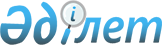 О структуре и формате пассажирской таможенной декларацииРешение Коллегии Евразийской экономической комиссии от 12 мая 2020 года № 63.
      В соответствии с пунктом 5 статьи 105 Таможенного кодекса Евразийского экономического союза Коллегия Евразийской экономической комиссии решила:   
      1. Утвердить прилагаемые структуру и формат пассажирской таможенной декларации.
      2. Настоящее Решение вступает в силу с 1 апреля 2021 г.
      Сноска. Пункт 2 с изменением, внесенным Решением Коллегии Евразийской экономической комиссии от 24.11.2020 № 155 (вступает в силу по истечении 30 календарных дней с даты его официального опубликования).

 СТРУКТУРА И ФОРМАТ 
пассажирской таможенной декларации 
      1. Настоящий документ определяет структуру и формат пассажирской таможенной декларации в виде электронного документа (далее – электронная декларация).
      2. Электронная декларация подписывается электронной цифровой подписью (электронной подписью).
      Для целей трансграничного обмена электронная декларация подписывается электронной цифровой подписью (электронной подписью) в соответствии с Положением об обмене электронными документами при трансграничном взаимодействии органов государственной власти государств – членов Евразийского экономического союза между собой и с Евразийской экономической комиссией, утвержденным Решением Коллегии Евразийской экономической комиссии от 28 сентября 2015 г. № 125, а для использования на территории одного государства – члена Евразийского экономического союза – в соответствии с законодательством этого государства.
      3. Понятия, используемые в настоящем документе, применяются в значениях, определенных международными договорами и актами, составляющими право Евразийского экономического союза.
      Сокращения, используемые в настоящем документе, означают следующее:
      "XML" – рекомендованный Консорциумом Всемирной паутины (W3C) расширяемый язык разметки;
      "государство-член" – государство, являющееся членом Евразийского экономического союза;
      "Союз" – Евразийский экономический союз;
      "ТН ВЭД ЕАЭС" – единая Товарная номенклатура внешнеэкономической деятельности Евразийского экономического союза.
      4. Электронная декларация формируется в соответствии со структурой пассажирской таможенной декларации, определенной настоящим документом, в XML-формате с учетом требований следующих стандартов:
      "Extensible Markup Language (XML) 1.0 (Fourth Edition)" – опубликован в информационно-телекоммуникационной сети "Интернет" по адресу: http://www.w3.org/TR/REC-xml;
      "Namespaces in XML" – опубликован в информационно-телекоммуникационной сети "Интернет" по адресу: http://www.w3.org/TR/REC-xml-names;
      "XML Schema Part 1: Structures" и "XML Schema Part 2:Datatypes" – опубликованы в информационно-телекоммуникационной сети "Интернет" по адресам: http://www.w3.org/TR/xmlschema-1/ и http://www.w3.org/TR/xmlschema-2/.
      5. Структура пассажирской таможенной декларации разработана на основе модели данных Евразийского экономического союза (далее – модель данных), описана в табличной форме с указанием:
      а) общих сведений о структуре пассажирской таможенной декларации;
      б) импортируемых пространств имен (пространств имен, которым принадлежат объекты модели данных, использованные при разработке структуры пассажирской таможенной декларации);
      в) реквизитного состава структуры пассажирской таможенной декларации (с учетом уровней иерархии вплоть до простых (атомарных) реквизитов);
      г) сведений об объектах модели данных базисного уровня и уровня предметной области "Таможенное администрирование":
      о базовых типах данных, использованных в структуре пассажирской таможенной декларации;
      об общих простых типах данных, использованных в структуре пассажирской таможенной декларации;
      о прикладных простых типах данных предметной области "Таможенное администрирование", использованных в структуре пассажирской таможенной декларации;
      д) описания заполнения отдельных реквизитов структуры пассажирской таможенной декларации.
      6. Общие сведения о структуре пассажирской таможенной декларации приведены в таблице 1. Общие сведения о структуре пассажирской таможенной декларации
      7. Импортируемые пространства имен приведены в таблице 2. Импортируемые пространства имен
      Символы "X.X.X" в импортируемых пространствах имен соответствуют номерам версий составных частей модели данных, использованных при разработке структуры пассажирской таможенной декларации.
      8. Реквизитный состав структуры пассажирской таможенной декларации приведен в таблице 3. 
      В таблице формируются следующие поля (графы):
      "имя реквизита" – устоявшееся или официальное словесное обозначение реквизита с указанием иерархического номера реквизита;
      "описание реквизита" – текст, поясняющий смысл (семантику) реквизита;
      "идентификатор" – идентификатор элемента данных в модели данных, соответствующего реквизиту;
      "тип данных" – идентификатор типа данных в модели данных, соответствующего реквизиту;
      "мн." – множественность реквизитов (обязательность (опциональность) и количество возможных повторений реквизита).
      Для указания множественности реквизитов структуры пассажирской таможенной декларации используются следующие обозначения:
      1 – реквизит обязателен, повторения не допускаются;
      n – реквизит обязателен, должен повторяться n раз (n > 1);
      1..* – реквизит обязателен, может повторяться без ограничений;
      n..* – реквизит обязателен, должен повторяться не менее n раз (n > 1);
      n..m – реквизит обязателен, должен повторяться не менее n раз и не более m раз (n > 1, m > n);
      0..1 – реквизит опционален, повторения не допускаются;
      0..* – реквизит опционален, может повторяться без ограничений;
      0..m – реквизит опционален, может повторяться не более m раз (m > 1). Реквизитный состав структуры пассажирской таможенной декларации
      9. Сведения о базовых типах данных, использованных в структуре пассажирской таможенной декларации, приведены в таблицах 4 и 5. Общие сведения о базовых типах данных, 
использованных в структуре пассажирской таможенной декларации
      Символы "X.X.X" в пространстве имен соответствуют номеру версии базисной модели данных, использованной при разработке структуры пассажирской таможенной декларации.
      В таблице 5 формируются следующие поля (графы):
      "идентификатор" – идентификатор типа данных в модели данных;
      "конструкция UML" – идентификатор конструкции UML в модели данных, соответствующей типу данных;
      "имя" – имя типа данных в модели данных;
      "область значений" – множество допустимых значений, соответствующих типу данных. Базовые типы данных, использованные в структуре пассажирской таможенной декларации
      10. Сведения об общих простых типах данных, использованных в структуре пассажирской таможенной декларации, приведены в таблицах 6 и 7. Общие сведения об общих простых типах данных, 
использованных в структуре пассажирской таможенной декларации
      Символы "X.X.X" в пространстве имен соответствуют номеру версии базисной модели данных, использованной при разработке структуры пассажирской таможенной декларации.
      В таблице 7 формируются следующие поля (графы):
      "идентификатор" – идентификатор типа данных в модели данных;
      "конструкция UML" – идентификатор конструкции UML в модели данных, соответствующей типу данных;
      "имя" – имя типа данных в модели данных;
      "область значений" – множество допустимых значений, соответствующих типу данных. Общие простые типы данных, использованные в структуре пассажирской таможенной декларации
      11. Сведения о прикладных простых типах данных предметной области "Таможенное администрирование", использованных в структуре пассажирской таможенной декларации, приведены в таблицах 8 и 9.  Общие сведения о прикладных простых типах данных предметной области "Таможенное администрирование", использованных в структуре пассажирской таможенной декларации
      Символы "X.X.X" в пространстве имен соответствуют номеру версии предметной области "Таможенное администрирование" модели данных, использованной при разработке структуры пассажирской таможенной декларации.
      В таблице 9 формируются следующие поля (графы):
      "идентификатор" – идентификатор типа данных в модели данных;
      "конструкция UML" – идентификатор конструкции UML в модели данных, соответствующей типу данных;
      "имя" – имя типа данных в модели данных;
      "область значений" – множество допустимых значений, соответствующих типу данных. Прикладные простые типы данных предметной области "Таможенное администрирование", 
использованные в структуре пассажирской таможенной декларации
      12. Описание заполнения отдельных реквизитов структуры пассажирской таможенной декларации приведено в таблице 10.
      В таблице формируются следующие поля (графы):
      "имя реквизита" – устоявшееся или официальное словесное обозначение реквизита с указанием иерархического номера реквизита;
      "№ гр. формы / пункт Порядка" – номер графы формы пассажирской таможенной декларации или пункт (подпункт, абзац) Порядка заполнения пассажирской таможенной декларации и совершения таможенных операций, связанных с изменением (дополнением) сведений, заявленных в пассажирской таможенной декларации, утвержденных Решением Коллегии Евразийской экономической комиссии от 23 июля 2019 г. № 124, соответствующие реквизиту структуры пассажирской таможенной декларации;
      "признак" – признак, указывающий на необходимость (отсутствие необходимости) заполнения реквизита. Возможные значения: 
      M – реквизит должен быть заполнен;
      B – реквизит не заполняется;
      O – условие заполнения реквизита определяется Порядком заполнения пассажирской таможенной декларации и совершения таможенных операций, связанных с изменением (дополнением) сведений, заявленных в пассажирской таможенной декларации, утвержденных Решением Коллегии Евразийской экономической комиссии от 23 июля 2019 г. № 124, и (или) правилом заполнения реквизита;
      "правило заполнения реквизита" – определяет правило заполнения реквизита;
      "вид правила" – определяет код вида правила заполнения реквизита. Возможные значения:
      "1" – общее правило, устанавливается правом Союза; 
      "2" – правило, определяющее особенности заполнения реквизита в государстве-члене, устанавливается правом Союза;
      "3" – правило, устанавливается законодательством государства-члена;
      "код страны" – код государства-члена в соответствии с классификатором стран мира (AM, BY, KZ, KG, RU), в котором применяется правило заполнения реквизита вида "2" или "3";
      "описание правила" – описание правила заполнения реквизита.
      Сноска. Таблица 10 с изменениями, внесенными решением Коллегии Евразийской экономической комиссии от 12.01.2021 № 4 (вступает в силу по истечении 30 календарных дней с даты его официального опубликования). Описание заполнения отдельных реквизитов структуры пассажирской таможенной декларации 
      ________________
      * Для вложенных реквизитов, входящих в сложный реквизит, применяется в случае заполнения этого сложного реквизита. Для атрибутов простого реквизита применяется в случае заполнения этого простого реквизита.
      Применяется в отношении реквизитов, имена которых указаны в графе "описание правила". Дополнительно к имени реквизита указывается путь к его расположению в иерархии структуры документа, за исключением: 
      реквизита, для которого приведено правило (находится в той же строке таблицы); 
      вложенного реквизита, входящего в сложный реквизит, для которого приведено правило;
      реквизита, расположенного на том же уровне иерархии структуры документа.
      Для повторяющегося реквизита, требующего уникальности заполнения, указывается область, в пределах которой реквизит является уникальным.
					© 2012. РГП на ПХВ «Институт законодательства и правовой информации Республики Казахстан» Министерства юстиции Республики Казахстан
				
      Председатель Коллегии  Евразийской экономической комиссии

М. Мясникович  
УТВЕРЖДЕНЫ
Решением Коллегии
Евразийской экономической комиссии
от 12 мая 2020 г. № 63 Таблица 1
№ п/п
Обозначение элемента
Описание
1
Имя
пассажирская таможенная декларация
2
Идентификатор
R.047
3
Версия
1.0.0
4
Идентификатор пространства имен
urn:EEC:R:047:PassengerDeclaration:v1.0.0
5
Корневой элемент XML-документа
PassengerDeclaration
6
Имя файла XML-схемы
EEC_R_047_PassengerDeclaration_v1.0.0.xsdТаблица 2
№ п/п
Идентификатор пространства имен
Префикс
1
urn:EEC:M:CA:ComplexDataObjects:vX.X.X
cacdo
2
urn:EEC:M:CA:SimpleDataObjects:vX.X.X
casdo
3
urn:EEC:M:ComplexDataObjects:vX.X.X
ccdo
4
urn:EEC:M:SimpleDataObjects:vX.X.X
csdoТаблица 3
Имя реквизита
Имя реквизита
Имя реквизита
Имя реквизита
Имя реквизита
Имя реквизита
Имя реквизита
Имя реквизита
Описание реквизита
Идентификатор
Тип данных
Мн.
1. Код электронного документа (сведений)
(csdo:‌EDoc‌Code)
1. Код электронного документа (сведений)
(csdo:‌EDoc‌Code)
1. Код электронного документа (сведений)
(csdo:‌EDoc‌Code)
1. Код электронного документа (сведений)
(csdo:‌EDoc‌Code)
1. Код электронного документа (сведений)
(csdo:‌EDoc‌Code)
1. Код электронного документа (сведений)
(csdo:‌EDoc‌Code)
1. Код электронного документа (сведений)
(csdo:‌EDoc‌Code)
1. Код электронного документа (сведений)
(csdo:‌EDoc‌Code)
кодовое обозначение электронного документа (сведений) в соответствии с реестром структур электронных документов и сведений
M.SDE.90001
M.SDT.90001
1
2. Идентификатор электронного документа (сведений)
(csdo:‌EDoc‌Id)
2. Идентификатор электронного документа (сведений)
(csdo:‌EDoc‌Id)
2. Идентификатор электронного документа (сведений)
(csdo:‌EDoc‌Id)
2. Идентификатор электронного документа (сведений)
(csdo:‌EDoc‌Id)
2. Идентификатор электронного документа (сведений)
(csdo:‌EDoc‌Id)
2. Идентификатор электронного документа (сведений)
(csdo:‌EDoc‌Id)
2. Идентификатор электронного документа (сведений)
(csdo:‌EDoc‌Id)
2. Идентификатор электронного документа (сведений)
(csdo:‌EDoc‌Id)
строка символов, однозначно идентифицирующая электронный документ (сведения)
M.SDE.90007
M.SDT.90003
1
3. Идентификатор исходного электронного документа (сведений)
(csdo:‌EDoc‌Ref‌Id)
3. Идентификатор исходного электронного документа (сведений)
(csdo:‌EDoc‌Ref‌Id)
3. Идентификатор исходного электронного документа (сведений)
(csdo:‌EDoc‌Ref‌Id)
3. Идентификатор исходного электронного документа (сведений)
(csdo:‌EDoc‌Ref‌Id)
3. Идентификатор исходного электронного документа (сведений)
(csdo:‌EDoc‌Ref‌Id)
3. Идентификатор исходного электронного документа (сведений)
(csdo:‌EDoc‌Ref‌Id)
3. Идентификатор исходного электронного документа (сведений)
(csdo:‌EDoc‌Ref‌Id)
3. Идентификатор исходного электронного документа (сведений)
(csdo:‌EDoc‌Ref‌Id)
идентификатор электронного документа (сведений), в ответ на который был сформирован данный электронный документ (сведения)
M.SDE.90008
M.SDT.90003
0..1
4. Дата и время электронного документа (сведений)
(csdo:‌EDoc‌Date‌Time)
4. Дата и время электронного документа (сведений)
(csdo:‌EDoc‌Date‌Time)
4. Дата и время электронного документа (сведений)
(csdo:‌EDoc‌Date‌Time)
4. Дата и время электронного документа (сведений)
(csdo:‌EDoc‌Date‌Time)
4. Дата и время электронного документа (сведений)
(csdo:‌EDoc‌Date‌Time)
4. Дата и время электронного документа (сведений)
(csdo:‌EDoc‌Date‌Time)
4. Дата и время электронного документа (сведений)
(csdo:‌EDoc‌Date‌Time)
4. Дата и время электронного документа (сведений)
(csdo:‌EDoc‌Date‌Time)
дата и время создания электронного документа (сведений)
M.SDE.90002
M.BDT.00006
1
5. Код способа перемещения
(casdo:‌PDMoving‌Method‌Code)
5. Код способа перемещения
(casdo:‌PDMoving‌Method‌Code)
5. Код способа перемещения
(casdo:‌PDMoving‌Method‌Code)
5. Код способа перемещения
(casdo:‌PDMoving‌Method‌Code)
5. Код способа перемещения
(casdo:‌PDMoving‌Method‌Code)
5. Код способа перемещения
(casdo:‌PDMoving‌Method‌Code)
5. Код способа перемещения
(casdo:‌PDMoving‌Method‌Code)
5. Код способа перемещения
(casdo:‌PDMoving‌Method‌Code)
кодовое обозначение способа перемещения товаров и транспортных средств для личного пользования
M.CA.SDE.00185
M.SDT.00169
1
6. Признак электронного документа
(casdo:‌EDoc‌Indicator‌Code)
6. Признак электронного документа
(casdo:‌EDoc‌Indicator‌Code)
6. Признак электронного документа
(casdo:‌EDoc‌Indicator‌Code)
6. Признак электронного документа
(casdo:‌EDoc‌Indicator‌Code)
6. Признак электронного документа
(casdo:‌EDoc‌Indicator‌Code)
6. Признак электронного документа
(casdo:‌EDoc‌Indicator‌Code)
6. Признак электронного документа
(casdo:‌EDoc‌Indicator‌Code)
6. Признак электронного документа
(casdo:‌EDoc‌Indicator‌Code)
признак электронного документа
M.CA.SDE.00135
M.CA.SDT.00201
1
7. Декларант
(cacdo:‌PDDeclarant‌Details)
7. Декларант
(cacdo:‌PDDeclarant‌Details)
7. Декларант
(cacdo:‌PDDeclarant‌Details)
7. Декларант
(cacdo:‌PDDeclarant‌Details)
7. Декларант
(cacdo:‌PDDeclarant‌Details)
7. Декларант
(cacdo:‌PDDeclarant‌Details)
7. Декларант
(cacdo:‌PDDeclarant‌Details)
7. Декларант
(cacdo:‌PDDeclarant‌Details)
сведения о декларанте
M.CA.CDE.00529
M.CA.CDT.00133
Определяется областями значений вложенных элементов
1
7.1. Имя
(csdo:‌First‌Name)
7.1. Имя
(csdo:‌First‌Name)
7.1. Имя
(csdo:‌First‌Name)
7.1. Имя
(csdo:‌First‌Name)
7.1. Имя
(csdo:‌First‌Name)
7.1. Имя
(csdo:‌First‌Name)
7.1. Имя
(csdo:‌First‌Name)
имя физического лица
M.SDE.00109
M.SDT.00055
0..1
7.2. Отчество
(csdo:‌Middle‌Name)
7.2. Отчество
(csdo:‌Middle‌Name)
7.2. Отчество
(csdo:‌Middle‌Name)
7.2. Отчество
(csdo:‌Middle‌Name)
7.2. Отчество
(csdo:‌Middle‌Name)
7.2. Отчество
(csdo:‌Middle‌Name)
7.2. Отчество
(csdo:‌Middle‌Name)
отчество (второе или среднее имя) физического лица
M.SDE.00111
M.SDT.00055
0..1
7.3. Фамилия
(csdo:‌Last‌Name)
7.3. Фамилия
(csdo:‌Last‌Name)
7.3. Фамилия
(csdo:‌Last‌Name)
7.3. Фамилия
(csdo:‌Last‌Name)
7.3. Фамилия
(csdo:‌Last‌Name)
7.3. Фамилия
(csdo:‌Last‌Name)
7.3. Фамилия
(csdo:‌Last‌Name)
фамилия физического лица
M.SDE.00110
M.SDT.00055
0..1
7.4. Идентификатор налогоплательщика
(csdo:‌Taxpayer‌Id)
7.4. Идентификатор налогоплательщика
(csdo:‌Taxpayer‌Id)
7.4. Идентификатор налогоплательщика
(csdo:‌Taxpayer‌Id)
7.4. Идентификатор налогоплательщика
(csdo:‌Taxpayer‌Id)
7.4. Идентификатор налогоплательщика
(csdo:‌Taxpayer‌Id)
7.4. Идентификатор налогоплательщика
(csdo:‌Taxpayer‌Id)
7.4. Идентификатор налогоплательщика
(csdo:‌Taxpayer‌Id)
идентификатор субъекта в реестре налогоплательщиков страны регистрации налогоплательщика
M.SDE.00025
M.SDT.00025
0..1
7.5. Идентификатор физического лица
(casdo:‌Person‌Id)
7.5. Идентификатор физического лица
(casdo:‌Person‌Id)
7.5. Идентификатор физического лица
(casdo:‌Person‌Id)
7.5. Идентификатор физического лица
(casdo:‌Person‌Id)
7.5. Идентификатор физического лица
(casdo:‌Person‌Id)
7.5. Идентификатор физического лица
(casdo:‌Person‌Id)
7.5. Идентификатор физического лица
(casdo:‌Person‌Id)
уникальный идентификатор физического лица
M.CA.SDE.00129
M.CA.SDT.00190
0..1
7.6. Удостоверение личности
(ccdo:‌Identity‌Doc‌V3‌Details)
7.6. Удостоверение личности
(ccdo:‌Identity‌Doc‌V3‌Details)
7.6. Удостоверение личности
(ccdo:‌Identity‌Doc‌V3‌Details)
7.6. Удостоверение личности
(ccdo:‌Identity‌Doc‌V3‌Details)
7.6. Удостоверение личности
(ccdo:‌Identity‌Doc‌V3‌Details)
7.6. Удостоверение личности
(ccdo:‌Identity‌Doc‌V3‌Details)
7.6. Удостоверение личности
(ccdo:‌Identity‌Doc‌V3‌Details)
сведения о документе, удостоверяющем личность физического лица
M.CDE.00056
M.CDT.00062
Определяется областями значений вложенных элементов
0..1
7.6.1. Код страны
(csdo:‌Unified‌Country‌Code)
7.6.1. Код страны
(csdo:‌Unified‌Country‌Code)
7.6.1. Код страны
(csdo:‌Unified‌Country‌Code)
7.6.1. Код страны
(csdo:‌Unified‌Country‌Code)
7.6.1. Код страны
(csdo:‌Unified‌Country‌Code)
7.6.1. Код страны
(csdo:‌Unified‌Country‌Code)
кодовое обозначение страны
M.SDE.00162
M.SDT.00112
1
а) идентификатор справочника (классификатора)
(атрибут code‌List‌Id)
а) идентификатор справочника (классификатора)
(атрибут code‌List‌Id)
а) идентификатор справочника (классификатора)
(атрибут code‌List‌Id)
а) идентификатор справочника (классификатора)
(атрибут code‌List‌Id)
а) идентификатор справочника (классификатора)
(атрибут code‌List‌Id)
обозначение справочника (классификатора), в соответствии с которым указан код
–
M.SDT.00091
1
7.6.2. Код вида документа, удостоверяющего личность
(csdo:‌Identity‌Doc‌Kind‌Code)
7.6.2. Код вида документа, удостоверяющего личность
(csdo:‌Identity‌Doc‌Kind‌Code)
7.6.2. Код вида документа, удостоверяющего личность
(csdo:‌Identity‌Doc‌Kind‌Code)
7.6.2. Код вида документа, удостоверяющего личность
(csdo:‌Identity‌Doc‌Kind‌Code)
7.6.2. Код вида документа, удостоверяющего личность
(csdo:‌Identity‌Doc‌Kind‌Code)
7.6.2. Код вида документа, удостоверяющего личность
(csdo:‌Identity‌Doc‌Kind‌Code)
кодовое обозначение вида документа, удостоверяющего личность
M.SDE.00136
M.SDT.00098
0..1
а) идентификатор справочника (классификатора)
(атрибут code‌List‌Id)
а) идентификатор справочника (классификатора)
(атрибут code‌List‌Id)
а) идентификатор справочника (классификатора)
(атрибут code‌List‌Id)
а) идентификатор справочника (классификатора)
(атрибут code‌List‌Id)
а) идентификатор справочника (классификатора)
(атрибут code‌List‌Id)
обозначение справочника (классификатора), в соответствии с которым указан код
–
M.SDT.00091
0..1
7.6.3. Наименование вида документа
(csdo:‌Doc‌Kind‌Name)
7.6.3. Наименование вида документа
(csdo:‌Doc‌Kind‌Name)
7.6.3. Наименование вида документа
(csdo:‌Doc‌Kind‌Name)
7.6.3. Наименование вида документа
(csdo:‌Doc‌Kind‌Name)
7.6.3. Наименование вида документа
(csdo:‌Doc‌Kind‌Name)
7.6.3. Наименование вида документа
(csdo:‌Doc‌Kind‌Name)
наименование вида документа
M.SDE.00095
M.SDT.00134
0..1
7.6.4. Серия документа
(csdo:‌Doc‌Series‌Id)
7.6.4. Серия документа
(csdo:‌Doc‌Series‌Id)
7.6.4. Серия документа
(csdo:‌Doc‌Series‌Id)
7.6.4. Серия документа
(csdo:‌Doc‌Series‌Id)
7.6.4. Серия документа
(csdo:‌Doc‌Series‌Id)
7.6.4. Серия документа
(csdo:‌Doc‌Series‌Id)
цифровое или буквенно-цифровое обозначение серии документа
M.SDE.00157
M.SDT.00092
0..1
7.6.5. Номер документа
(csdo:‌Doc‌Id)
7.6.5. Номер документа
(csdo:‌Doc‌Id)
7.6.5. Номер документа
(csdo:‌Doc‌Id)
7.6.5. Номер документа
(csdo:‌Doc‌Id)
7.6.5. Номер документа
(csdo:‌Doc‌Id)
7.6.5. Номер документа
(csdo:‌Doc‌Id)
цифровое или буквенно-цифровое обозначение, присвоенное документу при его регистрации
M.SDE.00044
M.SDT.00093
1
7.6.6. Дата документа
(csdo:‌Doc‌Creation‌Date)
7.6.6. Дата документа
(csdo:‌Doc‌Creation‌Date)
7.6.6. Дата документа
(csdo:‌Doc‌Creation‌Date)
7.6.6. Дата документа
(csdo:‌Doc‌Creation‌Date)
7.6.6. Дата документа
(csdo:‌Doc‌Creation‌Date)
7.6.6. Дата документа
(csdo:‌Doc‌Creation‌Date)
дата выдачи, подписания, утверждения или регистрации документа
M.SDE.00045
M.BDT.00005
0..1
7.6.7. Дата истечения срока действия документа
(csdo:‌Doc‌Validity‌Date)
7.6.7. Дата истечения срока действия документа
(csdo:‌Doc‌Validity‌Date)
7.6.7. Дата истечения срока действия документа
(csdo:‌Doc‌Validity‌Date)
7.6.7. Дата истечения срока действия документа
(csdo:‌Doc‌Validity‌Date)
7.6.7. Дата истечения срока действия документа
(csdo:‌Doc‌Validity‌Date)
7.6.7. Дата истечения срока действия документа
(csdo:‌Doc‌Validity‌Date)
дата окончания срока, в течение которого документ имеет силу
M.SDE.00052
M.BDT.00005
0..1
7.6.8. Идентификатор уполномоченного органа государства-члена
(csdo:‌Authority‌Id)
7.6.8. Идентификатор уполномоченного органа государства-члена
(csdo:‌Authority‌Id)
7.6.8. Идентификатор уполномоченного органа государства-члена
(csdo:‌Authority‌Id)
7.6.8. Идентификатор уполномоченного органа государства-члена
(csdo:‌Authority‌Id)
7.6.8. Идентификатор уполномоченного органа государства-члена
(csdo:‌Authority‌Id)
7.6.8. Идентификатор уполномоченного органа государства-члена
(csdo:‌Authority‌Id)
строка, идентифицирующая орган государственной власти государства-члена либо уполномоченную им организацию, выдавшую документ
M.SDE.00068
M.SDT.00092
0..1
7.6.9. Наименование уполномоченного органа государства-члена
(csdo:‌Authority‌Name)
7.6.9. Наименование уполномоченного органа государства-члена
(csdo:‌Authority‌Name)
7.6.9. Наименование уполномоченного органа государства-члена
(csdo:‌Authority‌Name)
7.6.9. Наименование уполномоченного органа государства-члена
(csdo:‌Authority‌Name)
7.6.9. Наименование уполномоченного органа государства-члена
(csdo:‌Authority‌Name)
7.6.9. Наименование уполномоченного органа государства-члена
(csdo:‌Authority‌Name)
полное наименование органа государственной власти государства-члена либо уполномоченной им организации, выдавшей документ
M.SDE.00066
M.SDT.00056
0..1
7.7. Адрес
(ccdo:‌Subject‌Address‌Details)
7.7. Адрес
(ccdo:‌Subject‌Address‌Details)
7.7. Адрес
(ccdo:‌Subject‌Address‌Details)
7.7. Адрес
(ccdo:‌Subject‌Address‌Details)
7.7. Адрес
(ccdo:‌Subject‌Address‌Details)
7.7. Адрес
(ccdo:‌Subject‌Address‌Details)
7.7. Адрес
(ccdo:‌Subject‌Address‌Details)
адрес
M.CDE.00058
M.CDT.00064
Определяется областями значений вложенных элементов
0..*
7.7.1. Код вида адреса
(csdo:‌Address‌Kind‌Code)
7.7.1. Код вида адреса
(csdo:‌Address‌Kind‌Code)
7.7.1. Код вида адреса
(csdo:‌Address‌Kind‌Code)
7.7.1. Код вида адреса
(csdo:‌Address‌Kind‌Code)
7.7.1. Код вида адреса
(csdo:‌Address‌Kind‌Code)
7.7.1. Код вида адреса
(csdo:‌Address‌Kind‌Code)
кодовое обозначение вида адреса
M.SDE.00192
M.SDT.00162
0..1
7.7.2. Код страны
(csdo:‌Unified‌Country‌Code)
7.7.2. Код страны
(csdo:‌Unified‌Country‌Code)
7.7.2. Код страны
(csdo:‌Unified‌Country‌Code)
7.7.2. Код страны
(csdo:‌Unified‌Country‌Code)
7.7.2. Код страны
(csdo:‌Unified‌Country‌Code)
7.7.2. Код страны
(csdo:‌Unified‌Country‌Code)
кодовое обозначение страны
M.SDE.00162
M.SDT.00112
0..1
а) идентификатор справочника (классификатора)
(атрибут code‌List‌Id)
а) идентификатор справочника (классификатора)
(атрибут code‌List‌Id)
а) идентификатор справочника (классификатора)
(атрибут code‌List‌Id)
а) идентификатор справочника (классификатора)
(атрибут code‌List‌Id)
а) идентификатор справочника (классификатора)
(атрибут code‌List‌Id)
обозначение справочника (классификатора), в соответствии с которым указан код
–
M.SDT.00091
1
7.7.3. Код территории
(csdo:‌Territory‌Code)
7.7.3. Код территории
(csdo:‌Territory‌Code)
7.7.3. Код территории
(csdo:‌Territory‌Code)
7.7.3. Код территории
(csdo:‌Territory‌Code)
7.7.3. Код территории
(csdo:‌Territory‌Code)
7.7.3. Код территории
(csdo:‌Territory‌Code)
код единицы административно-территориального деления
M.SDE.00031
M.SDT.00031
0..1
7.7.4. Регион
(csdo:‌Region‌Name)
7.7.4. Регион
(csdo:‌Region‌Name)
7.7.4. Регион
(csdo:‌Region‌Name)
7.7.4. Регион
(csdo:‌Region‌Name)
7.7.4. Регион
(csdo:‌Region‌Name)
7.7.4. Регион
(csdo:‌Region‌Name)
наименование единицы административно-территориального деления первого уровня
M.SDE.00007
M.SDT.00055
0..1
7.7.5. Район
(csdo:‌District‌Name)
7.7.5. Район
(csdo:‌District‌Name)
7.7.5. Район
(csdo:‌District‌Name)
7.7.5. Район
(csdo:‌District‌Name)
7.7.5. Район
(csdo:‌District‌Name)
7.7.5. Район
(csdo:‌District‌Name)
наименование единицы административно-территориального деления второго уровня
M.SDE.00008
M.SDT.00055
0..1
7.7.6. Город
(csdo:‌City‌Name)
7.7.6. Город
(csdo:‌City‌Name)
7.7.6. Город
(csdo:‌City‌Name)
7.7.6. Город
(csdo:‌City‌Name)
7.7.6. Город
(csdo:‌City‌Name)
7.7.6. Город
(csdo:‌City‌Name)
наименование города
M.SDE.00009
M.SDT.00055
0..1
7.7.7. Населенный пункт
(csdo:‌Settlement‌Name)
7.7.7. Населенный пункт
(csdo:‌Settlement‌Name)
7.7.7. Населенный пункт
(csdo:‌Settlement‌Name)
7.7.7. Населенный пункт
(csdo:‌Settlement‌Name)
7.7.7. Населенный пункт
(csdo:‌Settlement‌Name)
7.7.7. Населенный пункт
(csdo:‌Settlement‌Name)
наименование населенного пункта
M.SDE.00057
M.SDT.00055
0..1
7.7.8. Улица
(csdo:‌Street‌Name)
7.7.8. Улица
(csdo:‌Street‌Name)
7.7.8. Улица
(csdo:‌Street‌Name)
7.7.8. Улица
(csdo:‌Street‌Name)
7.7.8. Улица
(csdo:‌Street‌Name)
7.7.8. Улица
(csdo:‌Street‌Name)
наименование элемента улично-дорожной сети городской инфраструктуры
M.SDE.00010
M.SDT.00055
0..1
7.7.9. Номер дома
(csdo:‌Building‌Number‌Id)
7.7.9. Номер дома
(csdo:‌Building‌Number‌Id)
7.7.9. Номер дома
(csdo:‌Building‌Number‌Id)
7.7.9. Номер дома
(csdo:‌Building‌Number‌Id)
7.7.9. Номер дома
(csdo:‌Building‌Number‌Id)
7.7.9. Номер дома
(csdo:‌Building‌Number‌Id)
обозначение дома, корпуса, строения
M.SDE.00011
M.SDT.00093
0..1
7.7.10. Номер помещения
(csdo:‌Room‌Number‌Id)
7.7.10. Номер помещения
(csdo:‌Room‌Number‌Id)
7.7.10. Номер помещения
(csdo:‌Room‌Number‌Id)
7.7.10. Номер помещения
(csdo:‌Room‌Number‌Id)
7.7.10. Номер помещения
(csdo:‌Room‌Number‌Id)
7.7.10. Номер помещения
(csdo:‌Room‌Number‌Id)
обозначение офиса или квартиры
M.SDE.00012
M.SDT.00092
0..1
7.7.11. Почтовый индекс
(csdo:‌Post‌Code)
7.7.11. Почтовый индекс
(csdo:‌Post‌Code)
7.7.11. Почтовый индекс
(csdo:‌Post‌Code)
7.7.11. Почтовый индекс
(csdo:‌Post‌Code)
7.7.11. Почтовый индекс
(csdo:‌Post‌Code)
7.7.11. Почтовый индекс
(csdo:‌Post‌Code)
почтовый индекс предприятия почтовой связи
M.SDE.00006
M.SDT.00006
0..1
7.7.12. Номер абонентского ящика
(csdo:‌Post‌Office‌Box‌Id)
7.7.12. Номер абонентского ящика
(csdo:‌Post‌Office‌Box‌Id)
7.7.12. Номер абонентского ящика
(csdo:‌Post‌Office‌Box‌Id)
7.7.12. Номер абонентского ящика
(csdo:‌Post‌Office‌Box‌Id)
7.7.12. Номер абонентского ящика
(csdo:‌Post‌Office‌Box‌Id)
7.7.12. Номер абонентского ящика
(csdo:‌Post‌Office‌Box‌Id)
номер абонентского ящика на предприятии почтовой связи
M.SDE.00013
M.SDT.00092
0..1
7.8. Дата рождения
(csdo:‌Birth‌Date)
7.8. Дата рождения
(csdo:‌Birth‌Date)
7.8. Дата рождения
(csdo:‌Birth‌Date)
7.8. Дата рождения
(csdo:‌Birth‌Date)
7.8. Дата рождения
(csdo:‌Birth‌Date)
7.8. Дата рождения
(csdo:‌Birth‌Date)
7.8. Дата рождения
(csdo:‌Birth‌Date)
дата рождения
M.SDE.00070
M.BDT.00005
0..1
7.9. Сведения о документе
(cacdo:‌CADoc‌Details)
7.9. Сведения о документе
(cacdo:‌CADoc‌Details)
7.9. Сведения о документе
(cacdo:‌CADoc‌Details)
7.9. Сведения о документе
(cacdo:‌CADoc‌Details)
7.9. Сведения о документе
(cacdo:‌CADoc‌Details)
7.9. Сведения о документе
(cacdo:‌CADoc‌Details)
7.9. Сведения о документе
(cacdo:‌CADoc‌Details)
сведения о визе (документе, подтверждающем право лица на пребывание (проживание) на территории государства-члена)
M.CA.CDE.00307
M.CA.CDT.00324
Определяется областями значений вложенных элементов
0..1
7.9.1. Код вида документа
(csdo:‌Doc‌Kind‌Code)
7.9.1. Код вида документа
(csdo:‌Doc‌Kind‌Code)
7.9.1. Код вида документа
(csdo:‌Doc‌Kind‌Code)
7.9.1. Код вида документа
(csdo:‌Doc‌Kind‌Code)
7.9.1. Код вида документа
(csdo:‌Doc‌Kind‌Code)
7.9.1. Код вида документа
(csdo:‌Doc‌Kind‌Code)
кодовое обозначение вида документа
M.SDE.00054
M.SDT.00140
0..1
а) идентификатор справочника (классификатора)
(атрибут code‌List‌Id)
а) идентификатор справочника (классификатора)
(атрибут code‌List‌Id)
а) идентификатор справочника (классификатора)
(атрибут code‌List‌Id)
а) идентификатор справочника (классификатора)
(атрибут code‌List‌Id)
а) идентификатор справочника (классификатора)
(атрибут code‌List‌Id)
обозначение справочника (классификатора), в соответствии с которым указан код
–
M.SDT.00091
1
7.9.2. Наименование документа
(csdo:‌Doc‌Name)
7.9.2. Наименование документа
(csdo:‌Doc‌Name)
7.9.2. Наименование документа
(csdo:‌Doc‌Name)
7.9.2. Наименование документа
(csdo:‌Doc‌Name)
7.9.2. Наименование документа
(csdo:‌Doc‌Name)
7.9.2. Наименование документа
(csdo:‌Doc‌Name)
наименование документа
M.SDE.00108
M.SDT.00134
0..1
7.9.3. Номер документа
(csdo:‌Doc‌Id)
7.9.3. Номер документа
(csdo:‌Doc‌Id)
7.9.3. Номер документа
(csdo:‌Doc‌Id)
7.9.3. Номер документа
(csdo:‌Doc‌Id)
7.9.3. Номер документа
(csdo:‌Doc‌Id)
7.9.3. Номер документа
(csdo:‌Doc‌Id)
цифровое или буквенно-цифровое обозначение, присвоенное документу при его регистрации
M.SDE.00044
M.SDT.00093
0..1
7.9.4. Дата документа
(csdo:‌Doc‌Creation‌Date)
7.9.4. Дата документа
(csdo:‌Doc‌Creation‌Date)
7.9.4. Дата документа
(csdo:‌Doc‌Creation‌Date)
7.9.4. Дата документа
(csdo:‌Doc‌Creation‌Date)
7.9.4. Дата документа
(csdo:‌Doc‌Creation‌Date)
7.9.4. Дата документа
(csdo:‌Doc‌Creation‌Date)
дата выдачи, подписания, утверждения или регистрации документа
M.SDE.00045
M.BDT.00005
0..1
7.9.5. Дата начала срока действия документа
(csdo:‌Doc‌Start‌Date)
7.9.5. Дата начала срока действия документа
(csdo:‌Doc‌Start‌Date)
7.9.5. Дата начала срока действия документа
(csdo:‌Doc‌Start‌Date)
7.9.5. Дата начала срока действия документа
(csdo:‌Doc‌Start‌Date)
7.9.5. Дата начала срока действия документа
(csdo:‌Doc‌Start‌Date)
7.9.5. Дата начала срока действия документа
(csdo:‌Doc‌Start‌Date)
дата начала срока, в течение которого документ имеет силу
M.SDE.00137
M.BDT.00005
0..1
7.9.6. Дата истечения срока действия документа
(csdo:‌Doc‌Validity‌Date)
7.9.6. Дата истечения срока действия документа
(csdo:‌Doc‌Validity‌Date)
7.9.6. Дата истечения срока действия документа
(csdo:‌Doc‌Validity‌Date)
7.9.6. Дата истечения срока действия документа
(csdo:‌Doc‌Validity‌Date)
7.9.6. Дата истечения срока действия документа
(csdo:‌Doc‌Validity‌Date)
7.9.6. Дата истечения срока действия документа
(csdo:‌Doc‌Validity‌Date)
дата окончания срока, в течение которого документ имеет силу
M.SDE.00052
M.BDT.00005
0..1
7.9.7. Код страны
(csdo:‌Unified‌Country‌Code)
7.9.7. Код страны
(csdo:‌Unified‌Country‌Code)
7.9.7. Код страны
(csdo:‌Unified‌Country‌Code)
7.9.7. Код страны
(csdo:‌Unified‌Country‌Code)
7.9.7. Код страны
(csdo:‌Unified‌Country‌Code)
7.9.7. Код страны
(csdo:‌Unified‌Country‌Code)
кодовое обозначение страны
M.SDE.00162
M.SDT.00112
0..1
а) идентификатор справочника (классификатора)
(атрибут code‌List‌Id)
а) идентификатор справочника (классификатора)
(атрибут code‌List‌Id)
а) идентификатор справочника (классификатора)
(атрибут code‌List‌Id)
а) идентификатор справочника (классификатора)
(атрибут code‌List‌Id)
а) идентификатор справочника (классификатора)
(атрибут code‌List‌Id)
обозначение справочника (классификатора), в соответствии с которым указан код
–
M.SDT.00091
1
7.9.8. Наименование уполномоченного органа государства-члена
(csdo:‌Authority‌Name)
7.9.8. Наименование уполномоченного органа государства-члена
(csdo:‌Authority‌Name)
7.9.8. Наименование уполномоченного органа государства-члена
(csdo:‌Authority‌Name)
7.9.8. Наименование уполномоченного органа государства-члена
(csdo:‌Authority‌Name)
7.9.8. Наименование уполномоченного органа государства-члена
(csdo:‌Authority‌Name)
7.9.8. Наименование уполномоченного органа государства-члена
(csdo:‌Authority‌Name)
полное наименование органа государственной власти государства-члена либо уполномоченной им организации, выдавшей документ
M.SDE.00066
M.SDT.00056
0..1
7.9.9. Идентификатор уполномоченного органа государства-члена
(csdo:‌Authority‌Id)
7.9.9. Идентификатор уполномоченного органа государства-члена
(csdo:‌Authority‌Id)
7.9.9. Идентификатор уполномоченного органа государства-члена
(csdo:‌Authority‌Id)
7.9.9. Идентификатор уполномоченного органа государства-члена
(csdo:‌Authority‌Id)
7.9.9. Идентификатор уполномоченного органа государства-члена
(csdo:‌Authority‌Id)
7.9.9. Идентификатор уполномоченного органа государства-члена
(csdo:‌Authority‌Id)
строка символов, идентифицирующая государственный или межгосударственный орган (организацию), выдавший или утвердивший документ
M.SDE.00068
M.SDT.00092
0..1
7.10. Страна отправления
(cacdo:‌Departure‌Country‌Details)
7.10. Страна отправления
(cacdo:‌Departure‌Country‌Details)
7.10. Страна отправления
(cacdo:‌Departure‌Country‌Details)
7.10. Страна отправления
(cacdo:‌Departure‌Country‌Details)
7.10. Страна отправления
(cacdo:‌Departure‌Country‌Details)
7.10. Страна отправления
(cacdo:‌Departure‌Country‌Details)
7.10. Страна отправления
(cacdo:‌Departure‌Country‌Details)
сведения о стране отправления
M.CA.CDE.00206
M.CA.CDT.00079
Определяется областями значений вложенных элементов
0..1
7.10.1. Код страны
(casdo:‌CACountry‌Code)
7.10.1. Код страны
(casdo:‌CACountry‌Code)
7.10.1. Код страны
(casdo:‌CACountry‌Code)
7.10.1. Код страны
(casdo:‌CACountry‌Code)
7.10.1. Код страны
(casdo:‌CACountry‌Code)
7.10.1. Код страны
(casdo:‌CACountry‌Code)
кодовое обозначение страны
M.CA.SDE.00615
M.CA.SDT.00181
1
а) идентификатор справочника (классификатора)
(атрибут code‌List‌Id)
а) идентификатор справочника (классификатора)
(атрибут code‌List‌Id)
а) идентификатор справочника (классификатора)
(атрибут code‌List‌Id)
а) идентификатор справочника (классификатора)
(атрибут code‌List‌Id)
а) идентификатор справочника (классификатора)
(атрибут code‌List‌Id)
обозначение справочника (классификатора), в соответствии с которым указан код
–
M.SDT.00091
1
7.10.2. Краткое название страны
(casdo:‌Short‌Country‌Name)
7.10.2. Краткое название страны
(casdo:‌Short‌Country‌Name)
7.10.2. Краткое название страны
(casdo:‌Short‌Country‌Name)
7.10.2. Краткое название страны
(casdo:‌Short‌Country‌Name)
7.10.2. Краткое название страны
(casdo:‌Short‌Country‌Name)
7.10.2. Краткое название страны
(casdo:‌Short‌Country‌Name)
краткое название страны
M.CA.SDE.00123
M.SDT.00069
0..1
7.10.3. Код территории
(csdo:‌Territory‌Code)
7.10.3. Код территории
(csdo:‌Territory‌Code)
7.10.3. Код территории
(csdo:‌Territory‌Code)
7.10.3. Код территории
(csdo:‌Territory‌Code)
7.10.3. Код территории
(csdo:‌Territory‌Code)
7.10.3. Код территории
(csdo:‌Territory‌Code)
кодовое обозначение единицы административно-территориального деления
M.SDE.00031
M.SDT.00031
0..1
7.11. Страна назначения
(cacdo:‌Destination‌Country‌Details)
7.11. Страна назначения
(cacdo:‌Destination‌Country‌Details)
7.11. Страна назначения
(cacdo:‌Destination‌Country‌Details)
7.11. Страна назначения
(cacdo:‌Destination‌Country‌Details)
7.11. Страна назначения
(cacdo:‌Destination‌Country‌Details)
7.11. Страна назначения
(cacdo:‌Destination‌Country‌Details)
7.11. Страна назначения
(cacdo:‌Destination‌Country‌Details)
сведения о стране назначения
M.CA.CDE.00205
M.CA.CDT.00079
Определяется областями значений вложенных элементов
0..1
7.11.1. Код страны
(casdo:‌CACountry‌Code)
7.11.1. Код страны
(casdo:‌CACountry‌Code)
7.11.1. Код страны
(casdo:‌CACountry‌Code)
7.11.1. Код страны
(casdo:‌CACountry‌Code)
7.11.1. Код страны
(casdo:‌CACountry‌Code)
7.11.1. Код страны
(casdo:‌CACountry‌Code)
кодовое обозначение страны
M.CA.SDE.00615
M.CA.SDT.00181
1
а) идентификатор справочника (классификатора)
(атрибут code‌List‌Id)
а) идентификатор справочника (классификатора)
(атрибут code‌List‌Id)
а) идентификатор справочника (классификатора)
(атрибут code‌List‌Id)
а) идентификатор справочника (классификатора)
(атрибут code‌List‌Id)
а) идентификатор справочника (классификатора)
(атрибут code‌List‌Id)
обозначение справочника (классификатора), в соответствии с которым указан код
–
M.SDT.00091
1
7.11.2. Краткое название страны
(casdo:‌Short‌Country‌Name)
7.11.2. Краткое название страны
(casdo:‌Short‌Country‌Name)
7.11.2. Краткое название страны
(casdo:‌Short‌Country‌Name)
7.11.2. Краткое название страны
(casdo:‌Short‌Country‌Name)
7.11.2. Краткое название страны
(casdo:‌Short‌Country‌Name)
7.11.2. Краткое название страны
(casdo:‌Short‌Country‌Name)
краткое название страны
M.CA.SDE.00123
M.SDT.00069
0..1
7.11.3. Код территории
(csdo:‌Territory‌Code)
7.11.3. Код территории
(csdo:‌Territory‌Code)
7.11.3. Код территории
(csdo:‌Territory‌Code)
7.11.3. Код территории
(csdo:‌Territory‌Code)
7.11.3. Код территории
(csdo:‌Territory‌Code)
7.11.3. Код территории
(csdo:‌Territory‌Code)
кодовое обозначение единицы административно-территориального деления
M.SDE.00031
M.SDT.00031
0..1
8. Количество несовершеннолетних лиц
(casdo:‌Minor‌Person‌Quantity)
8. Количество несовершеннолетних лиц
(casdo:‌Minor‌Person‌Quantity)
8. Количество несовершеннолетних лиц
(casdo:‌Minor‌Person‌Quantity)
8. Количество несовершеннолетних лиц
(casdo:‌Minor‌Person‌Quantity)
8. Количество несовершеннолетних лиц
(casdo:‌Minor‌Person‌Quantity)
8. Количество несовершеннолетних лиц
(casdo:‌Minor‌Person‌Quantity)
8. Количество несовершеннолетних лиц
(casdo:‌Minor‌Person‌Quantity)
8. Количество несовершеннолетних лиц
(casdo:‌Minor‌Person‌Quantity)
количество лиц, не достигших 16-летнего возраста
M.CA.SDE.00184
M.SDT.00097
0..1
9. Товарная партия
(cacdo:‌PDGoods‌Shipment‌Details)
9. Товарная партия
(cacdo:‌PDGoods‌Shipment‌Details)
9. Товарная партия
(cacdo:‌PDGoods‌Shipment‌Details)
9. Товарная партия
(cacdo:‌PDGoods‌Shipment‌Details)
9. Товарная партия
(cacdo:‌PDGoods‌Shipment‌Details)
9. Товарная партия
(cacdo:‌PDGoods‌Shipment‌Details)
9. Товарная партия
(cacdo:‌PDGoods‌Shipment‌Details)
9. Товарная партия
(cacdo:‌PDGoods‌Shipment‌Details)
сведения о товарах и транспортных средствах для личного пользования
M.CA.CDE.00548
M.CA.CDT.00134
Определяется областями значений вложенных элементов
1
9.1. Сведения о товарах
(cacdo:‌PDGoods‌Details)
9.1. Сведения о товарах
(cacdo:‌PDGoods‌Details)
9.1. Сведения о товарах
(cacdo:‌PDGoods‌Details)
9.1. Сведения о товарах
(cacdo:‌PDGoods‌Details)
9.1. Сведения о товарах
(cacdo:‌PDGoods‌Details)
9.1. Сведения о товарах
(cacdo:‌PDGoods‌Details)
9.1. Сведения о товарах
(cacdo:‌PDGoods‌Details)
сведения о товарах
M.CA.CDE.00531
M.CA.CDT.00405
Определяется областями значений вложенных элементов
0..1
9.1.1. Цель перемещения
(casdo:‌PDTransfer‌Purpose‌Code)
9.1.1. Цель перемещения
(casdo:‌PDTransfer‌Purpose‌Code)
9.1.1. Цель перемещения
(casdo:‌PDTransfer‌Purpose‌Code)
9.1.1. Цель перемещения
(casdo:‌PDTransfer‌Purpose‌Code)
9.1.1. Цель перемещения
(casdo:‌PDTransfer‌Purpose‌Code)
9.1.1. Цель перемещения
(casdo:‌PDTransfer‌Purpose‌Code)
кодовое обозначение цели ввоза, вывоза или нахождения товаров на таможенной территории Евразийского экономического союза
M.CA.SDE.00186
M.SDT.00169
1
9.1.2. Сведения о наличии товаров, подлежащих таможенному декларированию
(cacdo:‌PDDeclared‌Goods‌Info‌Details)
9.1.2. Сведения о наличии товаров, подлежащих таможенному декларированию
(cacdo:‌PDDeclared‌Goods‌Info‌Details)
9.1.2. Сведения о наличии товаров, подлежащих таможенному декларированию
(cacdo:‌PDDeclared‌Goods‌Info‌Details)
9.1.2. Сведения о наличии товаров, подлежащих таможенному декларированию
(cacdo:‌PDDeclared‌Goods‌Info‌Details)
9.1.2. Сведения о наличии товаров, подлежащих таможенному декларированию
(cacdo:‌PDDeclared‌Goods‌Info‌Details)
9.1.2. Сведения о наличии товаров, подлежащих таможенному декларированию
(cacdo:‌PDDeclared‌Goods‌Info‌Details)
сведения о наличии товаров, подлежащих таможенному декларированию
M.CA.CDE.00530
M.CA.CDT.00135
Определяется областями значений вложенных элементов
0..1
*.1. Код категории товара
(casdo:‌PDGoods‌Category‌Code)
*.1. Код категории товара
(casdo:‌PDGoods‌Category‌Code)
*.1. Код категории товара
(casdo:‌PDGoods‌Category‌Code)
*.1. Код категории товара
(casdo:‌PDGoods‌Category‌Code)
*.1. Код категории товара
(casdo:‌PDGoods‌Category‌Code)
кодовое обозначение категории товара
M.CA.SDE.00187
M.SDT.00170
1..10
9.1.3. Перечень товаров
(cacdo:‌PDGoods‌List‌Details)
9.1.3. Перечень товаров
(cacdo:‌PDGoods‌List‌Details)
9.1.3. Перечень товаров
(cacdo:‌PDGoods‌List‌Details)
9.1.3. Перечень товаров
(cacdo:‌PDGoods‌List‌Details)
9.1.3. Перечень товаров
(cacdo:‌PDGoods‌List‌Details)
9.1.3. Перечень товаров
(cacdo:‌PDGoods‌List‌Details)
дополнительные сведения о товарах
M.CA.CDE.00532
M.CA.CDT.00136
Определяется областями значений вложенных элементов
0..*
*.1. Товар
(cacdo:‌PDGoods‌Item‌Details)
*.1. Товар
(cacdo:‌PDGoods‌Item‌Details)
*.1. Товар
(cacdo:‌PDGoods‌Item‌Details)
*.1. Товар
(cacdo:‌PDGoods‌Item‌Details)
*.1. Товар
(cacdo:‌PDGoods‌Item‌Details)
сведения о товаре
M.CA.CDE.00533
M.CA.CDT.00137
Определяется областями значений вложенных элементов
1..*
*.1.1. Порядковый номер товара
(casdo:‌Consignment‌Item‌Ordinal)
*.1.1. Порядковый номер товара
(casdo:‌Consignment‌Item‌Ordinal)
*.1.1. Порядковый номер товара
(casdo:‌Consignment‌Item‌Ordinal)
порядковый номер товара
M.CA.SDE.00183
M.SDT.00105
1
*.1.2. Код товара по ТН ВЭД ЕАЭС
(csdo:‌Commodity‌Code)
*.1.2. Код товара по ТН ВЭД ЕАЭС
(csdo:‌Commodity‌Code)
*.1.2. Код товара по ТН ВЭД ЕАЭС
(csdo:‌Commodity‌Code)
кодовое обозначение товара в соответствии с ТН ВЭД ЕАЭС
M.SDE.00091
M.SDT.00065
0..1
*.1.3. Наименование товара
(casdo:‌Goods‌Description‌Text)
*.1.3. Наименование товара
(casdo:‌Goods‌Description‌Text)
*.1.3. Наименование товара
(casdo:‌Goods‌Description‌Text)
описание товара, включая коммерческое, фирменное или иное традиционное наименование товара
M.CA.SDE.00164
M.SDT.00072
0..4
*.1.4. Масса брутто
(csdo:‌Unified‌Gross‌Mass‌Measure)
*.1.4. Масса брутто
(csdo:‌Unified‌Gross‌Mass‌Measure)
*.1.4. Масса брутто
(csdo:‌Unified‌Gross‌Mass‌Measure)
вес товара, брутто
M.SDE.00168
M.SDT.00122
0..1
а) единица измерения
(атрибут measurement‌Unit‌Code)
а) единица измерения
(атрибут measurement‌Unit‌Code)
кодовое обозначение единицы измерения
–
M.SDT.00074
1
б) идентификатор справочника (классификатора)
(атрибут measurement‌Unit‌Code‌List‌Id)
б) идентификатор справочника (классификатора)
(атрибут measurement‌Unit‌Code‌List‌Id)
идентификатор классификатора единиц измерения
–
M.SDT.00091
1
*.1.5. Масса нетто
(csdo:‌Unified‌Net‌Mass‌Measure)
*.1.5. Масса нетто
(csdo:‌Unified‌Net‌Mass‌Measure)
*.1.5. Масса нетто
(csdo:‌Unified‌Net‌Mass‌Measure)
вес товара, нетто
M.SDE.00174
M.SDT.00122
0..1
а) единица измерения
(атрибут measurement‌Unit‌Code)
а) единица измерения
(атрибут measurement‌Unit‌Code)
кодовое обозначение единицы измерения
–
M.SDT.00074
1
б) идентификатор справочника (классификатора)
(атрибут measurement‌Unit‌Code‌List‌Id)
б) идентификатор справочника (классификатора)
(атрибут measurement‌Unit‌Code‌List‌Id)
идентификатор классификатора единиц измерения
–
M.SDT.00091
1
*.1.6. Количество товара
(cacdo:‌Goods‌Measure‌Details)
*.1.6. Количество товара
(cacdo:‌Goods‌Measure‌Details)
*.1.6. Количество товара
(cacdo:‌Goods‌Measure‌Details)
количество товара с указанием дополнительной единицы измерения
M.CA.CDE.00153
M.CA.CDT.00109
Определяется областями значений вложенных элементов
0..1
*.1.6.1. Количество товара с указанием единицы измерения
(casdo:‌Goods‌Measure)
*.1.6.1. Количество товара с указанием единицы измерения
(casdo:‌Goods‌Measure)
сведения о количестве товара с указанием единицы измерения
M.CA.SDE.00215
M.SDT.00122
1
а) единица измерения
(атрибут measurement‌Unit‌Code)
кодовое обозначение единицы измерения
–
M.SDT.00074
1
б) идентификатор справочника (классификатора)
(атрибут measurement‌Unit‌Code‌List‌Id)
идентификатор классификатора единиц измерения
–
M.SDT.00091
1
*.1.6.2. Условное обозначение единицы измерения
(casdo:‌Measure‌Unit‌Abbreviation‌Code)
*.1.6.2. Условное обозначение единицы измерения
(casdo:‌Measure‌Unit‌Abbreviation‌Code)
условное обозначение единицы измерения
M.CA.SDE.00222
M.CA.SDT.00409
0..1
*.1.7. Наименование товарного знака
(casdo:‌Trade‌Mark‌Name)
*.1.7. Наименование товарного знака
(casdo:‌Trade‌Mark‌Name)
*.1.7. Наименование товарного знака
(casdo:‌Trade‌Mark‌Name)
наименование товарного знака, объекта авторского права, смежных прав, патента
M.CA.SDE.00205
M.SDT.00068
0..1
*.1.8. Наименование марки
(casdo:‌Product‌Mark‌Name)
*.1.8. Наименование марки
(casdo:‌Product‌Mark‌Name)
*.1.8. Наименование марки
(casdo:‌Product‌Mark‌Name)
наименование марки
M.CA.SDE.00206
M.SDT.00069
0..1
*.1.9. Наименование модели
(csdo:‌Product‌Model‌Name)
*.1.9. Наименование модели
(csdo:‌Product‌Model‌Name)
*.1.9. Наименование модели
(csdo:‌Product‌Model‌Name)
наименование модели продукта
M.SDE.00233
M.SDT.00068
0..1
*.1.10. Идентификатор продукта
(csdo:‌Product‌Id)
*.1.10. Идентификатор продукта
(csdo:‌Product‌Id)
*.1.10. Идентификатор продукта
(csdo:‌Product‌Id)
уникальный идентификатор, присвоенный продукту производителем или поставщиком
M.SDE.00140
M.SDT.00093
0..1
*.1.11. Стоимость
(casdo:‌CAValue‌Amount)
*.1.11. Стоимость
(casdo:‌CAValue‌Amount)
*.1.11. Стоимость
(casdo:‌CAValue‌Amount)
стоимость
M.CA.SDE.00383
M.CA.SDT.00001
0..1
а) код валюты
(атрибут currency‌Code)
а) код валюты
(атрибут currency‌Code)
кодовое обозначение валюты
–
M.SDT.00144
1
б) идентификатор справочника (классификатора)
(атрибут currency‌Code‌List‌Id)
б) идентификатор справочника (классификатора)
(атрибут currency‌Code‌List‌Id)
идентификатор классификатора валют
–
M.SDT.00091
1
*.1.12. Представленный документ
(cacdo:‌CAPresented‌Doc‌Details)
*.1.12. Представленный документ
(cacdo:‌CAPresented‌Doc‌Details)
*.1.12. Представленный документ
(cacdo:‌CAPresented‌Doc‌Details)
сведения о представленном документе
M.CA.CDE.00227
M.CA.CDT.00324
Определяется областями значений вложенных элементов
0..*
*.1.12.1. Код вида документа
(csdo:‌Doc‌Kind‌Code)
*.1.12.1. Код вида документа
(csdo:‌Doc‌Kind‌Code)
кодовое обозначение вида документа
M.SDE.00054
M.SDT.00140
0..1
а) идентификатор справочника (классификатора)
(атрибут code‌List‌Id)
обозначение справочника (классификатора), в соответствии с которым указан код
–
M.SDT.00091
1
*.1.12.2. Наименование документа
(csdo:‌Doc‌Name)
*.1.12.2. Наименование документа
(csdo:‌Doc‌Name)
наименование документа
M.SDE.00108
M.SDT.00134
0..1
*.1.12.3. Номер документа
(csdo:‌Doc‌Id)
*.1.12.3. Номер документа
(csdo:‌Doc‌Id)
цифровое или буквенно-цифровое обозначение, присвоенное документу при его регистрации
M.SDE.00044
M.SDT.00093
0..1
*.1.12.4. Дата документа
(csdo:‌Doc‌Creation‌Date)
*.1.12.4. Дата документа
(csdo:‌Doc‌Creation‌Date)
дата выдачи, подписания, утверждения или регистрации документа
M.SDE.00045
M.BDT.00005
0..1
*.1.12.5. Дата начала срока действия документа
(csdo:‌Doc‌Start‌Date)
*.1.12.5. Дата начала срока действия документа
(csdo:‌Doc‌Start‌Date)
дата начала срока, в течение которого документ имеет силу
M.SDE.00137
M.BDT.00005
0..1
*.1.12.6. Дата истечения срока действия документа
(csdo:‌Doc‌Validity‌Date)
*.1.12.6. Дата истечения срока действия документа
(csdo:‌Doc‌Validity‌Date)
дата окончания срока, в течение которого документ имеет силу
M.SDE.00052
M.BDT.00005
0..1
*.1.12.7. Код страны
(csdo:‌Unified‌Country‌Code)
*.1.12.7. Код страны
(csdo:‌Unified‌Country‌Code)
кодовое обозначение страны
M.SDE.00162
M.SDT.00112
0..1
а) идентификатор справочника (классификатора)
(атрибут code‌List‌Id)
обозначение справочника (классификатора), в соответствии с которым указан код
–
M.SDT.00091
1
*.1.12.8. Наименование уполномоченного органа государства-члена
(csdo:‌Authority‌Name)
*.1.12.8. Наименование уполномоченного органа государства-члена
(csdo:‌Authority‌Name)
полное наименование органа государственной власти государства-члена либо уполномоченной им организации, выдавшей документ
M.SDE.00066
M.SDT.00056
0..1
*.1.12.9. Идентификатор уполномоченного органа государства-члена
(csdo:‌Authority‌Id)
*.1.12.9. Идентификатор уполномоченного органа государства-члена
(csdo:‌Authority‌Id)
строка символов, идентифицирующая государственный или межгосударственный орган (организацию), выдавший или утвердивший документ
M.SDE.00068
M.SDT.00092
0..1
*.2. Общая масса нетто
(casdo:‌Total‌Net‌Mass‌Measure)
*.2. Общая масса нетто
(casdo:‌Total‌Net‌Mass‌Measure)
*.2. Общая масса нетто
(casdo:‌Total‌Net‌Mass‌Measure)
*.2. Общая масса нетто
(casdo:‌Total‌Net‌Mass‌Measure)
*.2. Общая масса нетто
(casdo:‌Total‌Net‌Mass‌Measure)
общий вес товаров
M.CA.SDE.01201
M.SDT.00122
0..1
а) единица измерения
(атрибут measurement‌Unit‌Code)
а) единица измерения
(атрибут measurement‌Unit‌Code)
а) единица измерения
(атрибут measurement‌Unit‌Code)
кодовое обозначение единицы измерения
–
M.SDT.00074
1
б) идентификатор справочника (классификатора)
(атрибут measurement‌Unit‌Code‌List‌Id)
б) идентификатор справочника (классификатора)
(атрибут measurement‌Unit‌Code‌List‌Id)
б) идентификатор справочника (классификатора)
(атрибут measurement‌Unit‌Code‌List‌Id)
идентификатор классификатора единиц измерения
–
M.SDT.00091
1
*.3. Количество товара
(cacdo:‌Goods‌Measure‌Details)
*.3. Количество товара
(cacdo:‌Goods‌Measure‌Details)
*.3. Количество товара
(cacdo:‌Goods‌Measure‌Details)
*.3. Количество товара
(cacdo:‌Goods‌Measure‌Details)
*.3. Количество товара
(cacdo:‌Goods‌Measure‌Details)
общее количество товаров в дополнительных единицах измерения
M.CA.CDE.00153
M.CA.CDT.00109
Определяется областями значений вложенных элементов
0..1
*.3.1. Количество товара с указанием единицы измерения
(casdo:‌Goods‌Measure)
*.3.1. Количество товара с указанием единицы измерения
(casdo:‌Goods‌Measure)
*.3.1. Количество товара с указанием единицы измерения
(casdo:‌Goods‌Measure)
сведения о количестве товара с указанием единицы измерения
M.CA.SDE.00215
M.SDT.00122
1
а) единица измерения
(атрибут measurement‌Unit‌Code)
а) единица измерения
(атрибут measurement‌Unit‌Code)
кодовое обозначение единицы измерения
–
M.SDT.00074
1
б) идентификатор справочника (классификатора)
(атрибут measurement‌Unit‌Code‌List‌Id)
б) идентификатор справочника (классификатора)
(атрибут measurement‌Unit‌Code‌List‌Id)
идентификатор классификатора единиц измерения
–
M.SDT.00091
1
*.3.2. Условное обозначение единицы измерения
(casdo:‌Measure‌Unit‌Abbreviation‌Code)
*.3.2. Условное обозначение единицы измерения
(casdo:‌Measure‌Unit‌Abbreviation‌Code)
*.3.2. Условное обозначение единицы измерения
(casdo:‌Measure‌Unit‌Abbreviation‌Code)
условное обозначение единицы измерения
M.CA.SDE.00222
M.CA.SDT.00409
0..1
*.4. Итоговая (общая) сумма
(casdo:‌Total‌Amount)
*.4. Итоговая (общая) сумма
(casdo:‌Total‌Amount)
*.4. Итоговая (общая) сумма
(casdo:‌Total‌Amount)
*.4. Итоговая (общая) сумма
(casdo:‌Total‌Amount)
*.4. Итоговая (общая) сумма
(casdo:‌Total‌Amount)
общая стоимость товаров
M.CA.SDE.00591
M.CA.SDT.00001
0..1
а) код валюты
(атрибут currency‌Code)
а) код валюты
(атрибут currency‌Code)
а) код валюты
(атрибут currency‌Code)
кодовое обозначение валюты
–
M.SDT.00144
1
б) идентификатор справочника (классификатора)
(атрибут currency‌Code‌List‌Id)
б) идентификатор справочника (классификатора)
(атрибут currency‌Code‌List‌Id)
б) идентификатор справочника (классификатора)
(атрибут currency‌Code‌List‌Id)
идентификатор классификатора валют
–
M.SDT.00091
1
*.5. ФИО
(ccdo:‌Full‌Name‌Details)
*.5. ФИО
(ccdo:‌Full‌Name‌Details)
*.5. ФИО
(ccdo:‌Full‌Name‌Details)
*.5. ФИО
(ccdo:‌Full‌Name‌Details)
*.5. ФИО
(ccdo:‌Full‌Name‌Details)
ФИО лица, не достигшего 16-летнего возраста, совместно следующего с декларантом
M.CDE.00029
M.CDT.00016
Определяется областями значений вложенных элементов
0..1
*.5.1. Имя
(csdo:‌First‌Name)
*.5.1. Имя
(csdo:‌First‌Name)
*.5.1. Имя
(csdo:‌First‌Name)
имя физического лица
M.SDE.00109
M.SDT.00055
0..1
*.5.2. Отчество
(csdo:‌Middle‌Name)
*.5.2. Отчество
(csdo:‌Middle‌Name)
*.5.2. Отчество
(csdo:‌Middle‌Name)
отчество (второе или среднее имя) физического лица
M.SDE.00111
M.SDT.00055
0..1
*.5.3. Фамилия
(csdo:‌Last‌Name)
*.5.3. Фамилия
(csdo:‌Last‌Name)
*.5.3. Фамилия
(csdo:‌Last‌Name)
фамилия физического лица
M.SDE.00110
M.SDT.00055
0..1
*.6. Удостоверение личности
(ccdo:‌Identity‌Doc‌V3‌Details)
*.6. Удостоверение личности
(ccdo:‌Identity‌Doc‌V3‌Details)
*.6. Удостоверение личности
(ccdo:‌Identity‌Doc‌V3‌Details)
*.6. Удостоверение личности
(ccdo:‌Identity‌Doc‌V3‌Details)
*.6. Удостоверение личности
(ccdo:‌Identity‌Doc‌V3‌Details)
сведения о документе, удостоверяющем личность лица, не достигшего 16-летнего возраста, совместно следующего с декларантом
M.CDE.00056
M.CDT.00062
Определяется областями значений вложенных элементов
0..1
*.6.1. Код страны
(csdo:‌Unified‌Country‌Code)
*.6.1. Код страны
(csdo:‌Unified‌Country‌Code)
*.6.1. Код страны
(csdo:‌Unified‌Country‌Code)
*.6.1. Код страны
(csdo:‌Unified‌Country‌Code)
кодовое обозначение страны
M.SDE.00162
M.SDT.00112
1
а) идентификатор справочника (классификатора)
(атрибут code‌List‌Id)
а) идентификатор справочника (классификатора)
(атрибут code‌List‌Id)
обозначение справочника (классификатора), в соответствии с которым указан код
–
M.SDT.00091
1
*.6.2. Код вида документа, удостоверяющего личность
(csdo:‌Identity‌Doc‌Kind‌Code)
*.6.2. Код вида документа, удостоверяющего личность
(csdo:‌Identity‌Doc‌Kind‌Code)
*.6.2. Код вида документа, удостоверяющего личность
(csdo:‌Identity‌Doc‌Kind‌Code)
*.6.2. Код вида документа, удостоверяющего личность
(csdo:‌Identity‌Doc‌Kind‌Code)
кодовое обозначение вида документа, удостоверяющего личность
M.SDE.00136
M.SDT.00098
0..1
а) идентификатор справочника (классификатора)
(атрибут code‌List‌Id)
а) идентификатор справочника (классификатора)
(атрибут code‌List‌Id)
обозначение справочника (классификатора), в соответствии с которым указан код
–
M.SDT.00091
0..1
*.6.3. Наименование вида документа
(csdo:‌Doc‌Kind‌Name)
*.6.3. Наименование вида документа
(csdo:‌Doc‌Kind‌Name)
*.6.3. Наименование вида документа
(csdo:‌Doc‌Kind‌Name)
*.6.3. Наименование вида документа
(csdo:‌Doc‌Kind‌Name)
наименование вида документа
M.SDE.00095
M.SDT.00134
0..1
*.6.4. Серия документа
(csdo:‌Doc‌Series‌Id)
*.6.4. Серия документа
(csdo:‌Doc‌Series‌Id)
*.6.4. Серия документа
(csdo:‌Doc‌Series‌Id)
*.6.4. Серия документа
(csdo:‌Doc‌Series‌Id)
цифровое или буквенно-цифровое обозначение серии документа
M.SDE.00157
M.SDT.00092
0..1
*.6.5. Номер документа
(csdo:‌Doc‌Id)
*.6.5. Номер документа
(csdo:‌Doc‌Id)
*.6.5. Номер документа
(csdo:‌Doc‌Id)
*.6.5. Номер документа
(csdo:‌Doc‌Id)
цифровое или буквенно-цифровое обозначение, присвоенное документу при его регистрации
M.SDE.00044
M.SDT.00093
1
*.6.6. Дата документа
(csdo:‌Doc‌Creation‌Date)
*.6.6. Дата документа
(csdo:‌Doc‌Creation‌Date)
*.6.6. Дата документа
(csdo:‌Doc‌Creation‌Date)
*.6.6. Дата документа
(csdo:‌Doc‌Creation‌Date)
дата выдачи, подписания, утверждения или регистрации документа
M.SDE.00045
M.BDT.00005
0..1
*.6.7. Дата истечения срока действия документа
(csdo:‌Doc‌Validity‌Date)
*.6.7. Дата истечения срока действия документа
(csdo:‌Doc‌Validity‌Date)
*.6.7. Дата истечения срока действия документа
(csdo:‌Doc‌Validity‌Date)
*.6.7. Дата истечения срока действия документа
(csdo:‌Doc‌Validity‌Date)
дата окончания срока, в течение которого документ имеет силу
M.SDE.00052
M.BDT.00005
0..1
*.6.8. Идентификатор уполномоченного органа государства-члена
(csdo:‌Authority‌Id)
*.6.8. Идентификатор уполномоченного органа государства-члена
(csdo:‌Authority‌Id)
*.6.8. Идентификатор уполномоченного органа государства-члена
(csdo:‌Authority‌Id)
*.6.8. Идентификатор уполномоченного органа государства-члена
(csdo:‌Authority‌Id)
строка, идентифицирующая орган государственной власти государства-члена либо уполномоченную им организацию, выдавшую документ
M.SDE.00068
M.SDT.00092
0..1
*.6.9. Наименование уполномоченного органа государства-члена
(csdo:‌Authority‌Name)
*.6.9. Наименование уполномоченного органа государства-члена
(csdo:‌Authority‌Name)
*.6.9. Наименование уполномоченного органа государства-члена
(csdo:‌Authority‌Name)
*.6.9. Наименование уполномоченного органа государства-члена
(csdo:‌Authority‌Name)
полное наименование органа государственной власти государства-члена либо уполномоченной им организации, выдавшей документ
M.SDE.00066
M.SDT.00056
0..1
9.2. Транспортные средства
(cacdo:‌PDTransport‌Means‌Details)
9.2. Транспортные средства
(cacdo:‌PDTransport‌Means‌Details)
9.2. Транспортные средства
(cacdo:‌PDTransport‌Means‌Details)
9.2. Транспортные средства
(cacdo:‌PDTransport‌Means‌Details)
9.2. Транспортные средства
(cacdo:‌PDTransport‌Means‌Details)
9.2. Транспортные средства
(cacdo:‌PDTransport‌Means‌Details)
9.2. Транспортные средства
(cacdo:‌PDTransport‌Means‌Details)
сведения о транспортных средствах
M.CA.CDE.00534
M.CA.CDT.00138
Определяется областями значений вложенных элементов
0..1
9.2.1. Цель перемещения
(casdo:‌PDTransfer‌Purpose‌Code)
9.2.1. Цель перемещения
(casdo:‌PDTransfer‌Purpose‌Code)
9.2.1. Цель перемещения
(casdo:‌PDTransfer‌Purpose‌Code)
9.2.1. Цель перемещения
(casdo:‌PDTransfer‌Purpose‌Code)
9.2.1. Цель перемещения
(casdo:‌PDTransfer‌Purpose‌Code)
9.2.1. Цель перемещения
(casdo:‌PDTransfer‌Purpose‌Code)
кодовое обозначение цели ввоза, вывоза или нахождения транспортных средств на таможенной территории Евразийского экономического союза
M.CA.SDE.00186
M.SDT.00169
1
9.2.2. Признак освобождения от уплаты платежа
(casdo:‌Tax‌Free‌Indicator)
9.2.2. Признак освобождения от уплаты платежа
(casdo:‌Tax‌Free‌Indicator)
9.2.2. Признак освобождения от уплаты платежа
(casdo:‌Tax‌Free‌Indicator)
9.2.2. Признак освобождения от уплаты платежа
(casdo:‌Tax‌Free‌Indicator)
9.2.2. Признак освобождения от уплаты платежа
(casdo:‌Tax‌Free‌Indicator)
9.2.2. Признак освобождения от уплаты платежа
(casdo:‌Tax‌Free‌Indicator)
признак декларирования транспортных средств, ввозимых с освобождением от уплаты таможенных пошлин, налогов (ввоз со льготой)
M.CA.SDE.00223
M.BDT.00013
0..1
9.2.3. Сведения о транспортном средстве
(cacdo:‌PDTransport‌Means‌Item‌Details)
9.2.3. Сведения о транспортном средстве
(cacdo:‌PDTransport‌Means‌Item‌Details)
9.2.3. Сведения о транспортном средстве
(cacdo:‌PDTransport‌Means‌Item‌Details)
9.2.3. Сведения о транспортном средстве
(cacdo:‌PDTransport‌Means‌Item‌Details)
9.2.3. Сведения о транспортном средстве
(cacdo:‌PDTransport‌Means‌Item‌Details)
9.2.3. Сведения о транспортном средстве
(cacdo:‌PDTransport‌Means‌Item‌Details)
сведения о транспортном средстве
M.CA.CDE.00535
M.CA.CDT.00139
Определяется областями значений вложенных элементов
0..*
*.1. Код вида транспорта
(csdo:‌Unified‌Transport‌Mode‌Code)
*.1. Код вида транспорта
(csdo:‌Unified‌Transport‌Mode‌Code)
*.1. Код вида транспорта
(csdo:‌Unified‌Transport‌Mode‌Code)
*.1. Код вида транспорта
(csdo:‌Unified‌Transport‌Mode‌Code)
*.1. Код вида транспорта
(csdo:‌Unified‌Transport‌Mode‌Code)
кодовое обозначение вида транспорта
M.SDE.00166
M.SDT.00140
1
а) идентификатор справочника (классификатора)
(атрибут code‌List‌Id)
а) идентификатор справочника (классификатора)
(атрибут code‌List‌Id)
а) идентификатор справочника (классификатора)
(атрибут code‌List‌Id)
обозначение справочника (классификатора), в соответствии с которым указан код
–
M.SDT.00091
1
*.2. Признак прицепного транспортного средства
(casdo:‌Trailer‌Indicator)
*.2. Признак прицепного транспортного средства
(casdo:‌Trailer‌Indicator)
*.2. Признак прицепного транспортного средства
(casdo:‌Trailer‌Indicator)
*.2. Признак прицепного транспортного средства
(casdo:‌Trailer‌Indicator)
*.2. Признак прицепного транспортного средства
(casdo:‌Trailer‌Indicator)
признак прицепного транспортного средства
M.CA.SDE.00233
M.BDT.00013
0..1
*.3. Регистрационный номер транспортного средства
(csdo:‌Transport‌Means‌Reg‌Id)
*.3. Регистрационный номер транспортного средства
(csdo:‌Transport‌Means‌Reg‌Id)
*.3. Регистрационный номер транспортного средства
(csdo:‌Transport‌Means‌Reg‌Id)
*.3. Регистрационный номер транспортного средства
(csdo:‌Transport‌Means‌Reg‌Id)
*.3. Регистрационный номер транспортного средства
(csdo:‌Transport‌Means‌Reg‌Id)
регистрационный номер транспортного средства
M.SDE.00154
M.SDT.00101
0..1
а) код страны
(атрибут country‌Code)
а) код страны
(атрибут country‌Code)
а) код страны
(атрибут country‌Code)
кодовое обозначение страны, по правилам которой сформирован указанный регистрационный номер
–
M.SDT.00159
0..1
б) идентификатор справочника (классификатора)
(атрибут country‌Code‌List‌Id)
б) идентификатор справочника (классификатора)
(атрибут country‌Code‌List‌Id)
б) идентификатор справочника (классификатора)
(атрибут country‌Code‌List‌Id)
идентификатор классификатора стран мира
–
M.SDT.00091
0..1
*.4. Идентификационный номер транспортного средства
(csdo:‌Vehicle‌Id)
*.4. Идентификационный номер транспортного средства
(csdo:‌Vehicle‌Id)
*.4. Идентификационный номер транспортного средства
(csdo:‌Vehicle‌Id)
*.4. Идентификационный номер транспортного средства
(csdo:‌Vehicle‌Id)
*.4. Идентификационный номер транспортного средства
(csdo:‌Vehicle‌Id)
идентификационный номер транспортного средства (шасси транспортного средства, самоходной машины), присвоенный изготовителем
M.SDE.00212
M.SDT.00161
0..1
*.5. Идентификационный номер шасси (рамы) транспортного средства
(csdo:‌Vehicle‌Chassis‌Id)
*.5. Идентификационный номер шасси (рамы) транспортного средства
(csdo:‌Vehicle‌Chassis‌Id)
*.5. Идентификационный номер шасси (рамы) транспортного средства
(csdo:‌Vehicle‌Chassis‌Id)
*.5. Идентификационный номер шасси (рамы) транспортного средства
(csdo:‌Vehicle‌Chassis‌Id)
*.5. Идентификационный номер шасси (рамы) транспортного средства
(csdo:‌Vehicle‌Chassis‌Id)
идентификационный номер шасси (рамы) транспортного средства, присвоенный изготовителем
M.SDE.00214
M.SDT.00092
0..1
*.6. Идентификационный номер кузова транспортного средства
(csdo:‌Vehicle‌Body‌Id)
*.6. Идентификационный номер кузова транспортного средства
(csdo:‌Vehicle‌Body‌Id)
*.6. Идентификационный номер кузова транспортного средства
(csdo:‌Vehicle‌Body‌Id)
*.6. Идентификационный номер кузова транспортного средства
(csdo:‌Vehicle‌Body‌Id)
*.6. Идентификационный номер кузова транспортного средства
(csdo:‌Vehicle‌Body‌Id)
идентификационный номер кузова (кабины) транспортного средства (шасси транспортного средства, самоходной машины), присвоенный изготовителем
M.SDE.00213
M.SDT.00092
0..1
*.7. Марка (модель) транспортного средства
(cacdo:‌Vehicle‌Model‌Details)
*.7. Марка (модель) транспортного средства
(cacdo:‌Vehicle‌Model‌Details)
*.7. Марка (модель) транспортного средства
(cacdo:‌Vehicle‌Model‌Details)
*.7. Марка (модель) транспортного средства
(cacdo:‌Vehicle‌Model‌Details)
*.7. Марка (модель) транспортного средства
(cacdo:‌Vehicle‌Model‌Details)
сведения о марке и модели транспортного средства
M.CA.CDE.00093
M.CA.CDT.00082
Определяется областями значений вложенных элементов
0..1
*.7.1. Код марки транспортного средства
(csdo:‌Vehicle‌Make‌Code)
*.7.1. Код марки транспортного средства
(csdo:‌Vehicle‌Make‌Code)
*.7.1. Код марки транспортного средства
(csdo:‌Vehicle‌Make‌Code)
кодовое обозначение марки транспортного средства
M.SDE.00303
M.SDT.00203
0..1
а) идентификатор справочника (классификатора)
(атрибут code‌List‌Id)
а) идентификатор справочника (классификатора)
(атрибут code‌List‌Id)
обозначение справочника (классификатора), в соответствии с которым указан код
–
M.SDT.00091
1
*.7.2. Наименование марки транспортного средства
(csdo:‌Vehicle‌Make‌Name)
*.7.2. Наименование марки транспортного средства
(csdo:‌Vehicle‌Make‌Name)
*.7.2. Наименование марки транспортного средства
(csdo:‌Vehicle‌Make‌Name)
наименование марки транспортного средства (шасси транспортного средства, самоходной машины)
M.SDE.00219
M.SDT.00055
0..1
*.7.3. Наименование модели транспортного средства
(casdo:‌Vehicle‌Model‌Name)
*.7.3. Наименование модели транспортного средства
(casdo:‌Vehicle‌Model‌Name)
*.7.3. Наименование модели транспортного средства
(casdo:‌Vehicle‌Model‌Name)
наименование модели транспортного средства
M.CA.SDE.00076
M.SDT.00068
0..1
*.8. Дата производства
(csdo:‌Manufacture‌Date)
*.8. Дата производства
(csdo:‌Manufacture‌Date)
*.8. Дата производства
(csdo:‌Manufacture‌Date)
*.8. Дата производства
(csdo:‌Manufacture‌Date)
*.8. Дата производства
(csdo:‌Manufacture‌Date)
дата изготовления (момент выпуска) транспортного средства
M.SDE.00215
M.BDT.00005
0..1
*.9. Рабочий объем двигателя
(casdo:‌Engine‌Volume‌Measure)
*.9. Рабочий объем двигателя
(casdo:‌Engine‌Volume‌Measure)
*.9. Рабочий объем двигателя
(casdo:‌Engine‌Volume‌Measure)
*.9. Рабочий объем двигателя
(casdo:‌Engine‌Volume‌Measure)
*.9. Рабочий объем двигателя
(casdo:‌Engine‌Volume‌Measure)
рабочий объем цилиндров двигателя внутреннего сгорания
M.CA.SDE.00092
M.SDT.00122
0..1
а) единица измерения
(атрибут measurement‌Unit‌Code)
а) единица измерения
(атрибут measurement‌Unit‌Code)
а) единица измерения
(атрибут measurement‌Unit‌Code)
кодовое обозначение единицы измерения
–
M.SDT.00074
1
б) идентификатор справочника (классификатора)
(атрибут measurement‌Unit‌Code‌List‌Id)
б) идентификатор справочника (классификатора)
(атрибут measurement‌Unit‌Code‌List‌Id)
б) идентификатор справочника (классификатора)
(атрибут measurement‌Unit‌Code‌List‌Id)
идентификатор классификатора единиц измерения
–
M.SDT.00091
1
*.10. Стоимость
(casdo:‌CAValue‌Amount)
*.10. Стоимость
(casdo:‌CAValue‌Amount)
*.10. Стоимость
(casdo:‌CAValue‌Amount)
*.10. Стоимость
(casdo:‌CAValue‌Amount)
*.10. Стоимость
(casdo:‌CAValue‌Amount)
стоимость
M.CA.SDE.00383
M.CA.SDT.00001
1
а) код валюты
(атрибут currency‌Code)
а) код валюты
(атрибут currency‌Code)
а) код валюты
(атрибут currency‌Code)
кодовое обозначение валюты
–
M.SDT.00144
1
б) идентификатор справочника (классификатора)
(атрибут currency‌Code‌List‌Id)
б) идентификатор справочника (классификатора)
(атрибут currency‌Code‌List‌Id)
б) идентификатор справочника (классификатора)
(атрибут currency‌Code‌List‌Id)
идентификатор классификатора валют
–
M.SDT.00091
1
*.11. Наименование вида транспортного средства
(casdo:‌Transport‌Mode‌Name)
*.11. Наименование вида транспортного средства
(casdo:‌Transport‌Mode‌Name)
*.11. Наименование вида транспортного средства
(casdo:‌Transport‌Mode‌Name)
*.11. Наименование вида транспортного средства
(casdo:‌Transport‌Mode‌Name)
*.11. Наименование вида транспортного средства
(casdo:‌Transport‌Mode‌Name)
наименование вида воздушного или водного транспортного средства
M.CA.SDE.00078
M.CA.SDT.00040
0..1
*.12. Длина
(csdo:‌Unified‌Length‌Measure)
*.12. Длина
(csdo:‌Unified‌Length‌Measure)
*.12. Длина
(csdo:‌Unified‌Length‌Measure)
*.12. Длина
(csdo:‌Unified‌Length‌Measure)
*.12. Длина
(csdo:‌Unified‌Length‌Measure)
длина корпуса водного судна
M.SDE.00171
M.SDT.00122
0..1
а) единица измерения
(атрибут measurement‌Unit‌Code)
а) единица измерения
(атрибут measurement‌Unit‌Code)
а) единица измерения
(атрибут measurement‌Unit‌Code)
кодовое обозначение единицы измерения
–
M.SDT.00074
1
б) идентификатор справочника (классификатора)
(атрибут measurement‌Unit‌Code‌List‌Id)
б) идентификатор справочника (классификатора)
(атрибут measurement‌Unit‌Code‌List‌Id)
б) идентификатор справочника (классификатора)
(атрибут measurement‌Unit‌Code‌List‌Id)
идентификатор классификатора единиц измерения
–
M.SDT.00091
1
*.13. Масса транспортного средства
(casdo:‌Transport‌Means‌Gross‌Mass‌Measure)
*.13. Масса транспортного средства
(casdo:‌Transport‌Means‌Gross‌Mass‌Measure)
*.13. Масса транспортного средства
(casdo:‌Transport‌Means‌Gross‌Mass‌Measure)
*.13. Масса транспортного средства
(casdo:‌Transport‌Means‌Gross‌Mass‌Measure)
*.13. Масса транспортного средства
(casdo:‌Transport‌Means‌Gross‌Mass‌Measure)
масса воздушного или водного транспортного средства
M.CA.SDE.01111
M.SDT.00122
0..1
а) единица измерения
(атрибут measurement‌Unit‌Code)
а) единица измерения
(атрибут measurement‌Unit‌Code)
а) единица измерения
(атрибут measurement‌Unit‌Code)
кодовое обозначение единицы измерения
–
M.SDT.00074
1
б) идентификатор справочника (классификатора)
(атрибут measurement‌Unit‌Code‌List‌Id)
б) идентификатор справочника (классификатора)
(атрибут measurement‌Unit‌Code‌List‌Id)
б) идентификатор справочника (классификатора)
(атрибут measurement‌Unit‌Code‌List‌Id)
идентификатор классификатора единиц измерения
–
M.SDT.00091
1
9.2.4. Часть транспортного средства
(cacdo:‌PDShare‌Part‌Item‌Details)
9.2.4. Часть транспортного средства
(cacdo:‌PDShare‌Part‌Item‌Details)
9.2.4. Часть транспортного средства
(cacdo:‌PDShare‌Part‌Item‌Details)
9.2.4. Часть транспортного средства
(cacdo:‌PDShare‌Part‌Item‌Details)
9.2.4. Часть транспортного средства
(cacdo:‌PDShare‌Part‌Item‌Details)
9.2.4. Часть транспортного средства
(cacdo:‌PDShare‌Part‌Item‌Details)
сведения о части транспортного средства, замененной в государстве, не являющемся членом Евразийского экономического союза
M.CA.CDE.00536
M.CA.CDT.00140
Определяется областями значений вложенных элементов
0..*
*.1. Идентификатор продукта
(csdo:‌Product‌Id)
*.1. Идентификатор продукта
(csdo:‌Product‌Id)
*.1. Идентификатор продукта
(csdo:‌Product‌Id)
*.1. Идентификатор продукта
(csdo:‌Product‌Id)
*.1. Идентификатор продукта
(csdo:‌Product‌Id)
идентификационный номер замененной части транспортного средства
M.SDE.00140
M.SDT.00093
1
*.2. Описание
(csdo:‌Description‌Text)
*.2. Описание
(csdo:‌Description‌Text)
*.2. Описание
(csdo:‌Description‌Text)
*.2. Описание
(csdo:‌Description‌Text)
*.2. Описание
(csdo:‌Description‌Text)
описание (наименование) замененной части транспортного средства
M.SDE.00002
M.SDT.00088
1
9.3. Денежные средства и (или) денежные инструменты
(cacdo:‌PDMoney‌Details)
9.3. Денежные средства и (или) денежные инструменты
(cacdo:‌PDMoney‌Details)
9.3. Денежные средства и (или) денежные инструменты
(cacdo:‌PDMoney‌Details)
9.3. Денежные средства и (или) денежные инструменты
(cacdo:‌PDMoney‌Details)
9.3. Денежные средства и (или) денежные инструменты
(cacdo:‌PDMoney‌Details)
9.3. Денежные средства и (или) денежные инструменты
(cacdo:‌PDMoney‌Details)
9.3. Денежные средства и (или) денежные инструменты
(cacdo:‌PDMoney‌Details)
сведения о наличных денежных средствах и (или) денежных инструментах
M.CA.CDE.00540
M.CA.CDT.00141
Определяется областями значений вложенных элементов
0..1
9.3.1. Наличные денежные средства
(cacdo:‌Cash‌Details)
9.3.1. Наличные денежные средства
(cacdo:‌Cash‌Details)
9.3.1. Наличные денежные средства
(cacdo:‌Cash‌Details)
9.3.1. Наличные денежные средства
(cacdo:‌Cash‌Details)
9.3.1. Наличные денежные средства
(cacdo:‌Cash‌Details)
9.3.1. Наличные денежные средства
(cacdo:‌Cash‌Details)
сведения о наличных денежных средствах
M.CA.CDE.00539
M.CA.CDT.00156
Определяется областями значений вложенных элементов
0..1
*.1. Итоговая (общая) сумма
(casdo:‌Total‌Amount)
*.1. Итоговая (общая) сумма
(casdo:‌Total‌Amount)
*.1. Итоговая (общая) сумма
(casdo:‌Total‌Amount)
*.1. Итоговая (общая) сумма
(casdo:‌Total‌Amount)
*.1. Итоговая (общая) сумма
(casdo:‌Total‌Amount)
сумма
M.CA.SDE.00591
M.CA.SDT.00001
1..*
а) код валюты
(атрибут currency‌Code)
а) код валюты
(атрибут currency‌Code)
а) код валюты
(атрибут currency‌Code)
кодовое обозначение валюты
–
M.SDT.00144
1
б) идентификатор справочника (классификатора)
(атрибут currency‌Code‌List‌Id)
б) идентификатор справочника (классификатора)
(атрибут currency‌Code‌List‌Id)
б) идентификатор справочника (классификатора)
(атрибут currency‌Code‌List‌Id)
идентификатор классификатора валют
–
M.SDT.00091
1
9.3.2. Дорожные чеки
(cacdo:‌Travelers‌Cheque‌Details)
9.3.2. Дорожные чеки
(cacdo:‌Travelers‌Cheque‌Details)
9.3.2. Дорожные чеки
(cacdo:‌Travelers‌Cheque‌Details)
9.3.2. Дорожные чеки
(cacdo:‌Travelers‌Cheque‌Details)
9.3.2. Дорожные чеки
(cacdo:‌Travelers‌Cheque‌Details)
9.3.2. Дорожные чеки
(cacdo:‌Travelers‌Cheque‌Details)
сведения о дорожных чеках
M.CA.CDE.00538
M.CA.CDT.00156
Определяется областями значений вложенных элементов
0..1
*.1. Итоговая (общая) сумма
(casdo:‌Total‌Amount)
*.1. Итоговая (общая) сумма
(casdo:‌Total‌Amount)
*.1. Итоговая (общая) сумма
(casdo:‌Total‌Amount)
*.1. Итоговая (общая) сумма
(casdo:‌Total‌Amount)
*.1. Итоговая (общая) сумма
(casdo:‌Total‌Amount)
сумма
M.CA.SDE.00591
M.CA.SDT.00001
1..*
а) код валюты
(атрибут currency‌Code)
а) код валюты
(атрибут currency‌Code)
а) код валюты
(атрибут currency‌Code)
кодовое обозначение валюты
–
M.SDT.00144
1
б) идентификатор справочника (классификатора)
(атрибут currency‌Code‌List‌Id)
б) идентификатор справочника (классификатора)
(атрибут currency‌Code‌List‌Id)
б) идентификатор справочника (классификатора)
(атрибут currency‌Code‌List‌Id)
идентификатор классификатора валют
–
M.SDT.00091
1
9.3.3. Денежный инструмент
(cacdo:‌Negotiable‌Instrument‌Details)
9.3.3. Денежный инструмент
(cacdo:‌Negotiable‌Instrument‌Details)
9.3.3. Денежный инструмент
(cacdo:‌Negotiable‌Instrument‌Details)
9.3.3. Денежный инструмент
(cacdo:‌Negotiable‌Instrument‌Details)
9.3.3. Денежный инструмент
(cacdo:‌Negotiable‌Instrument‌Details)
9.3.3. Денежный инструмент
(cacdo:‌Negotiable‌Instrument‌Details)
сведения о денежном инструменте, за исключением дорожных чеков
M.CA.CDE.00541
M.CA.CDT.00157
Определяется областями значений вложенных элементов
0..*
*.1. Наименование денежного инструмента
(casdo:‌Negotiable‌Instrument‌Name)
*.1. Наименование денежного инструмента
(casdo:‌Negotiable‌Instrument‌Name)
*.1. Наименование денежного инструмента
(casdo:‌Negotiable‌Instrument‌Name)
*.1. Наименование денежного инструмента
(casdo:‌Negotiable‌Instrument‌Name)
*.1. Наименование денежного инструмента
(casdo:‌Negotiable‌Instrument‌Name)
наименование денежного инструмента
M.CA.SDE.00234
M.SDT.00055
1
*.2. Наименование субъекта
(csdo:‌Subject‌Name)
*.2. Наименование субъекта
(csdo:‌Subject‌Name)
*.2. Наименование субъекта
(csdo:‌Subject‌Name)
*.2. Наименование субъекта
(csdo:‌Subject‌Name)
*.2. Наименование субъекта
(csdo:‌Subject‌Name)
наименование эмитента
M.SDE.00224
M.SDT.00056
1
*.3. Дата
(csdo:‌Event‌Date)
*.3. Дата
(csdo:‌Event‌Date)
*.3. Дата
(csdo:‌Event‌Date)
*.3. Дата
(csdo:‌Event‌Date)
*.3. Дата
(csdo:‌Event‌Date)
дата выпуска
M.SDE.00131
M.BDT.00005
1
*.4. Стоимость
(casdo:‌CAValue‌Amount)
*.4. Стоимость
(casdo:‌CAValue‌Amount)
*.4. Стоимость
(casdo:‌CAValue‌Amount)
*.4. Стоимость
(casdo:‌CAValue‌Amount)
*.4. Стоимость
(casdo:‌CAValue‌Amount)
номинальная стоимость или сумма
M.CA.SDE.00383
M.CA.SDT.00001
0..1
а) код валюты
(атрибут currency‌Code)
а) код валюты
(атрибут currency‌Code)
а) код валюты
(атрибут currency‌Code)
кодовое обозначение валюты
–
M.SDT.00144
1
б) идентификатор справочника (классификатора)
(атрибут currency‌Code‌List‌Id)
б) идентификатор справочника (классификатора)
(атрибут currency‌Code‌List‌Id)
б) идентификатор справочника (классификатора)
(атрибут currency‌Code‌List‌Id)
идентификатор классификатора валют
–
M.SDT.00091
1
*.5. Идентификатор денежного инструмента
(casdo:‌Negotiable‌Instrument‌Id)
*.5. Идентификатор денежного инструмента
(casdo:‌Negotiable‌Instrument‌Id)
*.5. Идентификатор денежного инструмента
(casdo:‌Negotiable‌Instrument‌Id)
*.5. Идентификатор денежного инструмента
(casdo:‌Negotiable‌Instrument‌Id)
*.5. Идентификатор денежного инструмента
(casdo:‌Negotiable‌Instrument‌Id)
идентифицирующий номер денежного инструмента
M.CA.SDE.00538
M.SDT.00108
0..*
*.6. Количество
(casdo:‌Item‌Quantity)
*.6. Количество
(casdo:‌Item‌Quantity)
*.6. Количество
(casdo:‌Item‌Quantity)
*.6. Количество
(casdo:‌Item‌Quantity)
*.6. Количество
(casdo:‌Item‌Quantity)
количество денежных инструментов
M.CA.SDE.00235
M.SDT.00097
0..1
9.3.4. Владелец денежных средств и (или) денежных инструментов
(cacdo:‌PDMoney‌Owner‌Details)
9.3.4. Владелец денежных средств и (или) денежных инструментов
(cacdo:‌PDMoney‌Owner‌Details)
9.3.4. Владелец денежных средств и (или) денежных инструментов
(cacdo:‌PDMoney‌Owner‌Details)
9.3.4. Владелец денежных средств и (или) денежных инструментов
(cacdo:‌PDMoney‌Owner‌Details)
9.3.4. Владелец денежных средств и (или) денежных инструментов
(cacdo:‌PDMoney‌Owner‌Details)
9.3.4. Владелец денежных средств и (или) денежных инструментов
(cacdo:‌PDMoney‌Owner‌Details)
сведения о владельце наличных денежных средств и (или) денежных инструментов
M.CA.CDE.00543
M.CA.CDT.00159
Определяется областями значений вложенных элементов
0..*
*.1. Наименование субъекта
(csdo:‌Subject‌Name)
*.1. Наименование субъекта
(csdo:‌Subject‌Name)
*.1. Наименование субъекта
(csdo:‌Subject‌Name)
*.1. Наименование субъекта
(csdo:‌Subject‌Name)
*.1. Наименование субъекта
(csdo:‌Subject‌Name)
фамилия, имя, отчество физического лица или наименование юридического лица
M.SDE.00224
M.SDT.00056
1
*.2. Адрес
(ccdo:‌Subject‌Address‌Details)
*.2. Адрес
(ccdo:‌Subject‌Address‌Details)
*.2. Адрес
(ccdo:‌Subject‌Address‌Details)
*.2. Адрес
(ccdo:‌Subject‌Address‌Details)
*.2. Адрес
(ccdo:‌Subject‌Address‌Details)
адрес субъекта
M.CDE.00058
M.CDT.00064
Определяется областями значений вложенных элементов
1
*.2.1. Код вида адреса
(csdo:‌Address‌Kind‌Code)
*.2.1. Код вида адреса
(csdo:‌Address‌Kind‌Code)
*.2.1. Код вида адреса
(csdo:‌Address‌Kind‌Code)
кодовое обозначение вида адреса
M.SDE.00192
M.SDT.00162
0..1
*.2.2. Код страны
(csdo:‌Unified‌Country‌Code)
*.2.2. Код страны
(csdo:‌Unified‌Country‌Code)
*.2.2. Код страны
(csdo:‌Unified‌Country‌Code)
кодовое обозначение страны
M.SDE.00162
M.SDT.00112
0..1
а) идентификатор справочника (классификатора)
(атрибут code‌List‌Id)
а) идентификатор справочника (классификатора)
(атрибут code‌List‌Id)
обозначение справочника (классификатора), в соответствии с которым указан код
–
M.SDT.00091
1
*.2.3. Код территории
(csdo:‌Territory‌Code)
*.2.3. Код территории
(csdo:‌Territory‌Code)
*.2.3. Код территории
(csdo:‌Territory‌Code)
код единицы административно-территориального деления
M.SDE.00031
M.SDT.00031
0..1
*.2.4. Регион
(csdo:‌Region‌Name)
*.2.4. Регион
(csdo:‌Region‌Name)
*.2.4. Регион
(csdo:‌Region‌Name)
наименование единицы административно-территориального деления первого уровня
M.SDE.00007
M.SDT.00055
0..1
*.2.5. Район
(csdo:‌District‌Name)
*.2.5. Район
(csdo:‌District‌Name)
*.2.5. Район
(csdo:‌District‌Name)
наименование единицы административно-территориального деления второго уровня
M.SDE.00008
M.SDT.00055
0..1
*.2.6. Город
(csdo:‌City‌Name)
*.2.6. Город
(csdo:‌City‌Name)
*.2.6. Город
(csdo:‌City‌Name)
наименование города
M.SDE.00009
M.SDT.00055
0..1
*.2.7. Населенный пункт
(csdo:‌Settlement‌Name)
*.2.7. Населенный пункт
(csdo:‌Settlement‌Name)
*.2.7. Населенный пункт
(csdo:‌Settlement‌Name)
наименование населенного пункта
M.SDE.00057
M.SDT.00055
0..1
*.2.8. Улица
(csdo:‌Street‌Name)
*.2.8. Улица
(csdo:‌Street‌Name)
*.2.8. Улица
(csdo:‌Street‌Name)
наименование элемента улично-дорожной сети городской инфраструктуры
M.SDE.00010
M.SDT.00055
0..1
*.2.9. Номер дома
(csdo:‌Building‌Number‌Id)
*.2.9. Номер дома
(csdo:‌Building‌Number‌Id)
*.2.9. Номер дома
(csdo:‌Building‌Number‌Id)
обозначение дома, корпуса, строения
M.SDE.00011
M.SDT.00093
0..1
*.2.10. Номер помещения
(csdo:‌Room‌Number‌Id)
*.2.10. Номер помещения
(csdo:‌Room‌Number‌Id)
*.2.10. Номер помещения
(csdo:‌Room‌Number‌Id)
обозначение офиса или квартиры
M.SDE.00012
M.SDT.00092
0..1
*.2.11. Почтовый индекс
(csdo:‌Post‌Code)
*.2.11. Почтовый индекс
(csdo:‌Post‌Code)
*.2.11. Почтовый индекс
(csdo:‌Post‌Code)
почтовый индекс предприятия почтовой связи
M.SDE.00006
M.SDT.00006
0..1
*.2.12. Номер абонентского ящика
(csdo:‌Post‌Office‌Box‌Id)
*.2.12. Номер абонентского ящика
(csdo:‌Post‌Office‌Box‌Id)
*.2.12. Номер абонентского ящика
(csdo:‌Post‌Office‌Box‌Id)
номер абонентского ящика на предприятии почтовой связи
M.SDE.00013
M.SDT.00092
0..1
*.3. Итоговая (общая) сумма
(casdo:‌Total‌Amount)
*.3. Итоговая (общая) сумма
(casdo:‌Total‌Amount)
*.3. Итоговая (общая) сумма
(casdo:‌Total‌Amount)
*.3. Итоговая (общая) сумма
(casdo:‌Total‌Amount)
*.3. Итоговая (общая) сумма
(casdo:‌Total‌Amount)
сумма, номинальная стоимость денежных средств и (или) денежных инструментов
M.CA.SDE.00591
M.CA.SDT.00001
0..1
а) код валюты
(атрибут currency‌Code)
а) код валюты
(атрибут currency‌Code)
а) код валюты
(атрибут currency‌Code)
кодовое обозначение валюты
–
M.SDT.00144
1
б) идентификатор справочника (классификатора)
(атрибут currency‌Code‌List‌Id)
б) идентификатор справочника (классификатора)
(атрибут currency‌Code‌List‌Id)
б) идентификатор справочника (классификатора)
(атрибут currency‌Code‌List‌Id)
идентификатор классификатора валют
–
M.SDT.00091
1
*.4. Наименование денежного инструмента
(casdo:‌Negotiable‌Instrument‌Name)
*.4. Наименование денежного инструмента
(casdo:‌Negotiable‌Instrument‌Name)
*.4. Наименование денежного инструмента
(casdo:‌Negotiable‌Instrument‌Name)
*.4. Наименование денежного инструмента
(casdo:‌Negotiable‌Instrument‌Name)
*.4. Наименование денежного инструмента
(casdo:‌Negotiable‌Instrument‌Name)
наименование денежного инструмента
M.CA.SDE.00234
M.SDT.00055
0..1
*.5. Количество
(casdo:‌Item‌Quantity)
*.5. Количество
(casdo:‌Item‌Quantity)
*.5. Количество
(casdo:‌Item‌Quantity)
*.5. Количество
(casdo:‌Item‌Quantity)
*.5. Количество
(casdo:‌Item‌Quantity)
количество денежных инструментов
M.CA.SDE.00235
M.SDT.00097
0..1
9.3.5. Источник происхождения денежных средств и (или) денежных инструментов
(cacdo:‌PDMoney‌Source‌Details)
9.3.5. Источник происхождения денежных средств и (или) денежных инструментов
(cacdo:‌PDMoney‌Source‌Details)
9.3.5. Источник происхождения денежных средств и (или) денежных инструментов
(cacdo:‌PDMoney‌Source‌Details)
9.3.5. Источник происхождения денежных средств и (или) денежных инструментов
(cacdo:‌PDMoney‌Source‌Details)
9.3.5. Источник происхождения денежных средств и (или) денежных инструментов
(cacdo:‌PDMoney‌Source‌Details)
9.3.5. Источник происхождения денежных средств и (или) денежных инструментов
(cacdo:‌PDMoney‌Source‌Details)
сведения об источнике происхождения наличных денежных средств и (или) денежных инструментов
M.CA.CDE.00544
M.CA.CDT.00160
Определяется областями значений вложенных элементов
1
*.1. Код источника происхождения денежных средств и (или) денежных инструментов
(casdo:‌Money‌Source‌Code)
*.1. Код источника происхождения денежных средств и (или) денежных инструментов
(casdo:‌Money‌Source‌Code)
*.1. Код источника происхождения денежных средств и (или) денежных инструментов
(casdo:‌Money‌Source‌Code)
*.1. Код источника происхождения денежных средств и (или) денежных инструментов
(casdo:‌Money‌Source‌Code)
*.1. Код источника происхождения денежных средств и (или) денежных инструментов
(casdo:‌Money‌Source‌Code)
кодовое обозначение источника происхождения наличных денежных средств и (или) денежных инструментов
M.CA.SDE.00513
M.SDT.00170
1..9
*.2. Описание
(csdo:‌Description‌Text)
*.2. Описание
(csdo:‌Description‌Text)
*.2. Описание
(csdo:‌Description‌Text)
*.2. Описание
(csdo:‌Description‌Text)
*.2. Описание
(csdo:‌Description‌Text)
описание прочих источников происхождения денежных средств и (или) денежных инструментов
M.SDE.00002
M.SDT.00088
0..1
9.3.6. Цели использования денежных средств и (или) денежных инструментов
(cacdo:‌PDMoney‌Usage‌Details)
9.3.6. Цели использования денежных средств и (или) денежных инструментов
(cacdo:‌PDMoney‌Usage‌Details)
9.3.6. Цели использования денежных средств и (или) денежных инструментов
(cacdo:‌PDMoney‌Usage‌Details)
9.3.6. Цели использования денежных средств и (или) денежных инструментов
(cacdo:‌PDMoney‌Usage‌Details)
9.3.6. Цели использования денежных средств и (или) денежных инструментов
(cacdo:‌PDMoney‌Usage‌Details)
9.3.6. Цели использования денежных средств и (или) денежных инструментов
(cacdo:‌PDMoney‌Usage‌Details)
сведения о предполагаемом использовании наличных денежных средств и (или) денежных инструментов
M.CA.CDE.00545
M.CA.CDT.00161
Определяется областями значений вложенных элементов
1
*.1. Код предполагаемого использования денежных средств и (или) денежных инструментов
(casdo:‌Money‌Usage‌Code)
*.1. Код предполагаемого использования денежных средств и (или) денежных инструментов
(casdo:‌Money‌Usage‌Code)
*.1. Код предполагаемого использования денежных средств и (или) денежных инструментов
(casdo:‌Money‌Usage‌Code)
*.1. Код предполагаемого использования денежных средств и (или) денежных инструментов
(casdo:‌Money‌Usage‌Code)
*.1. Код предполагаемого использования денежных средств и (или) денежных инструментов
(casdo:‌Money‌Usage‌Code)
кодовое обозначение цели предполагаемого использования денежных средств и (или) денежных инструментов
M.CA.SDE.00514
M.SDT.00170
1..5
*.2. Описание
(csdo:‌Description‌Text)
*.2. Описание
(csdo:‌Description‌Text)
*.2. Описание
(csdo:‌Description‌Text)
*.2. Описание
(csdo:‌Description‌Text)
*.2. Описание
(csdo:‌Description‌Text)
описание прочих целей предполагаемого использования наличных денежных средств и (или) денежных инструментов
M.SDE.00002
M.SDT.00088
0..1
9.3.7. Перевозка денежных средств и (или) денежных инструментов
(cacdo:‌PDMoney‌Transportation‌Details)
9.3.7. Перевозка денежных средств и (или) денежных инструментов
(cacdo:‌PDMoney‌Transportation‌Details)
9.3.7. Перевозка денежных средств и (или) денежных инструментов
(cacdo:‌PDMoney‌Transportation‌Details)
9.3.7. Перевозка денежных средств и (или) денежных инструментов
(cacdo:‌PDMoney‌Transportation‌Details)
9.3.7. Перевозка денежных средств и (или) денежных инструментов
(cacdo:‌PDMoney‌Transportation‌Details)
9.3.7. Перевозка денежных средств и (или) денежных инструментов
(cacdo:‌PDMoney‌Transportation‌Details)
сведения о маршруте и способе перевозки наличных денежных средств и (или) денежных инструментов
M.CA.CDE.00546
M.CA.CDT.00471
Определяется областями значений вложенных элементов
1
*.1. Код вида транспорта
(csdo:‌Unified‌Transport‌Mode‌Code)
*.1. Код вида транспорта
(csdo:‌Unified‌Transport‌Mode‌Code)
*.1. Код вида транспорта
(csdo:‌Unified‌Transport‌Mode‌Code)
*.1. Код вида транспорта
(csdo:‌Unified‌Transport‌Mode‌Code)
*.1. Код вида транспорта
(csdo:‌Unified‌Transport‌Mode‌Code)
кодовое обозначение вида транспорта
M.SDE.00166
M.SDT.00140
1
а) идентификатор справочника (классификатора)
(атрибут code‌List‌Id)
а) идентификатор справочника (классификатора)
(атрибут code‌List‌Id)
а) идентификатор справочника (классификатора)
(атрибут code‌List‌Id)
обозначение справочника (классификатора), в соответствии с которым указан код
–
M.SDT.00091
1
*.2. Описание
(csdo:‌Description‌Text)
*.2. Описание
(csdo:‌Description‌Text)
*.2. Описание
(csdo:‌Description‌Text)
*.2. Описание
(csdo:‌Description‌Text)
*.2. Описание
(csdo:‌Description‌Text)
описание прочего вида транспорта
M.SDE.00002
M.SDT.00088
0..1
*.3. Пункт маршрута
(cacdo:‌Itinerary‌Point‌Details)
*.3. Пункт маршрута
(cacdo:‌Itinerary‌Point‌Details)
*.3. Пункт маршрута
(cacdo:‌Itinerary‌Point‌Details)
*.3. Пункт маршрута
(cacdo:‌Itinerary‌Point‌Details)
*.3. Пункт маршрута
(cacdo:‌Itinerary‌Point‌Details)
сведения о пункте маршрута перевозки наличных денежных средств и (или) денежных инструментов
M.CA.CDE.00547
M.CA.CDT.01175
Определяется областями значений вложенных элементов
2..*
*.3.1. Код страны
(csdo:‌Unified‌Country‌Code)
*.3.1. Код страны
(csdo:‌Unified‌Country‌Code)
*.3.1. Код страны
(csdo:‌Unified‌Country‌Code)
кодовое обозначение страны
M.SDE.00162
M.SDT.00112
1
а) идентификатор справочника (классификатора)
(атрибут code‌List‌Id)
а) идентификатор справочника (классификатора)
(атрибут code‌List‌Id)
обозначение справочника (классификатора), в соответствии с которым указан код
–
M.SDT.00091
1
*.3.2. Наименование (название) места
(casdo:‌Place‌Name)
*.3.2. Наименование (название) места
(casdo:‌Place‌Name)
*.3.2. Наименование (название) места
(casdo:‌Place‌Name)
наименование (название) места (географического пункта)
M.CA.SDE.00636
M.SDT.00055
0..1
*.3.3. Порядковый номер
(csdo:‌Object‌Ordinal)
*.3.3. Порядковый номер
(csdo:‌Object‌Ordinal)
*.3.3. Порядковый номер
(csdo:‌Object‌Ordinal)
порядковый номер пункта маршрута
M.SDE.00148
M.SDT.00105
1
*.3.4. Код таможенного органа
(csdo:‌Customs‌Office‌Code)
*.3.4. Код таможенного органа
(csdo:‌Customs‌Office‌Code)
*.3.4. Код таможенного органа
(csdo:‌Customs‌Office‌Code)
кодовое обозначение таможенного органа
M.SDE.00255
M.SDT.00184
0..1
*.3.5. Наименование таможенного органа
(csdo:‌Customs‌Office‌Name)
*.3.5. Наименование таможенного органа
(csdo:‌Customs‌Office‌Name)
*.3.5. Наименование таможенного органа
(csdo:‌Customs‌Office‌Name)
наименование таможенного органа
M.SDE.00300
M.SDT.00204
0..1
*.3.6. Дата
(csdo:‌Event‌Date)
*.3.6. Дата
(csdo:‌Event‌Date)
*.3.6. Дата
(csdo:‌Event‌Date)
дата
M.SDE.00131
M.BDT.00005
0..1
10. Код роли
(casdo:‌Role‌Code)
10. Код роли
(casdo:‌Role‌Code)
10. Код роли
(casdo:‌Role‌Code)
10. Код роли
(casdo:‌Role‌Code)
10. Код роли
(casdo:‌Role‌Code)
10. Код роли
(casdo:‌Role‌Code)
10. Код роли
(casdo:‌Role‌Code)
10. Код роли
(casdo:‌Role‌Code)
кодовое обозначение категории лица, заполнившего пассажирскую таможенную декларацию
M.CA.SDE.00315
M.SDT.00160
0..1
11. Таможенный представитель, ответственный за заполнение (подписание) таможенного документа
(cacdo:‌Signatory‌Representative‌Details)
11. Таможенный представитель, ответственный за заполнение (подписание) таможенного документа
(cacdo:‌Signatory‌Representative‌Details)
11. Таможенный представитель, ответственный за заполнение (подписание) таможенного документа
(cacdo:‌Signatory‌Representative‌Details)
11. Таможенный представитель, ответственный за заполнение (подписание) таможенного документа
(cacdo:‌Signatory‌Representative‌Details)
11. Таможенный представитель, ответственный за заполнение (подписание) таможенного документа
(cacdo:‌Signatory‌Representative‌Details)
11. Таможенный представитель, ответственный за заполнение (подписание) таможенного документа
(cacdo:‌Signatory‌Representative‌Details)
11. Таможенный представитель, ответственный за заполнение (подписание) таможенного документа
(cacdo:‌Signatory‌Representative‌Details)
11. Таможенный представитель, ответственный за заполнение (подписание) таможенного документа
(cacdo:‌Signatory‌Representative‌Details)
сведения о таможенном представителе, заполнившем (подписавшем) таможенный документ
M.CA.CDE.00174
M.CA.CDT.00187
Определяется областями значений вложенных элементов
0..1
11.1. Документ о включении в реестр таможенных представителей
(cacdo:‌Broker‌Registry‌Doc‌Details)
11.1. Документ о включении в реестр таможенных представителей
(cacdo:‌Broker‌Registry‌Doc‌Details)
11.1. Документ о включении в реестр таможенных представителей
(cacdo:‌Broker‌Registry‌Doc‌Details)
11.1. Документ о включении в реестр таможенных представителей
(cacdo:‌Broker‌Registry‌Doc‌Details)
11.1. Документ о включении в реестр таможенных представителей
(cacdo:‌Broker‌Registry‌Doc‌Details)
11.1. Документ о включении в реестр таможенных представителей
(cacdo:‌Broker‌Registry‌Doc‌Details)
11.1. Документ о включении в реестр таможенных представителей
(cacdo:‌Broker‌Registry‌Doc‌Details)
сведения о включении лица в реестр таможенных представителей
M.CA.CDE.00563
M.CA.CDT.00464
Определяется областями значений вложенных элементов
1
11.1.1. Код вида документа
(csdo:‌Doc‌Kind‌Code)
11.1.1. Код вида документа
(csdo:‌Doc‌Kind‌Code)
11.1.1. Код вида документа
(csdo:‌Doc‌Kind‌Code)
11.1.1. Код вида документа
(csdo:‌Doc‌Kind‌Code)
11.1.1. Код вида документа
(csdo:‌Doc‌Kind‌Code)
11.1.1. Код вида документа
(csdo:‌Doc‌Kind‌Code)
кодовое обозначение вида документа
M.SDE.00054
M.SDT.00140
0..1
а) идентификатор справочника (классификатора)
(атрибут code‌List‌Id)
а) идентификатор справочника (классификатора)
(атрибут code‌List‌Id)
а) идентификатор справочника (классификатора)
(атрибут code‌List‌Id)
а) идентификатор справочника (классификатора)
(атрибут code‌List‌Id)
а) идентификатор справочника (классификатора)
(атрибут code‌List‌Id)
обозначение справочника (классификатора), в соответствии с которым указан код
–
M.SDT.00091
1
11.1.2. Документ, подтверждающий включение лица в реестр
(cacdo:‌Register‌Document‌Id‌Details)
11.1.2. Документ, подтверждающий включение лица в реестр
(cacdo:‌Register‌Document‌Id‌Details)
11.1.2. Документ, подтверждающий включение лица в реестр
(cacdo:‌Register‌Document‌Id‌Details)
11.1.2. Документ, подтверждающий включение лица в реестр
(cacdo:‌Register‌Document‌Id‌Details)
11.1.2. Документ, подтверждающий включение лица в реестр
(cacdo:‌Register‌Document‌Id‌Details)
11.1.2. Документ, подтверждающий включение лица в реестр
(cacdo:‌Register‌Document‌Id‌Details)
регистрационный номер документа о включении лица в реестр таможенных представителей или регистрационный номер лица в реестре
M.CA.CDE.00381
M.CA.CDT.00303
Определяется областями значений вложенных элементов
1
*.1. Код страны
(csdo:‌Unified‌Country‌Code)
*.1. Код страны
(csdo:‌Unified‌Country‌Code)
*.1. Код страны
(csdo:‌Unified‌Country‌Code)
*.1. Код страны
(csdo:‌Unified‌Country‌Code)
*.1. Код страны
(csdo:‌Unified‌Country‌Code)
кодовое обозначение страны
M.SDE.00162
M.SDT.00112
0..1
а) идентификатор справочника (классификатора)
(атрибут code‌List‌Id)
а) идентификатор справочника (классификатора)
(атрибут code‌List‌Id)
а) идентификатор справочника (классификатора)
(атрибут code‌List‌Id)
обозначение справочника (классификатора), в соответствии с которым указан код
–
M.SDT.00091
1
*.2. Регистрационный номер юридического лица при включении в реестр
(casdo:‌Registration‌Number‌Id)
*.2. Регистрационный номер юридического лица при включении в реестр
(casdo:‌Registration‌Number‌Id)
*.2. Регистрационный номер юридического лица при включении в реестр
(casdo:‌Registration‌Number‌Id)
*.2. Регистрационный номер юридического лица при включении в реестр
(casdo:‌Registration‌Number‌Id)
*.2. Регистрационный номер юридического лица при включении в реестр
(casdo:‌Registration‌Number‌Id)
регистрационный номер лица, присвоенный ему при включении в реестр, или регистрационный номер документа о включении лица в реестр
M.CA.SDE.00062
M.SDT.00178
1
*.3. Код признака перерегистрации документа
(casdo:‌Reregistration‌Code)
*.3. Код признака перерегистрации документа
(casdo:‌Reregistration‌Code)
*.3. Код признака перерегистрации документа
(casdo:‌Reregistration‌Code)
*.3. Код признака перерегистрации документа
(casdo:‌Reregistration‌Code)
*.3. Код признака перерегистрации документа
(casdo:‌Reregistration‌Code)
кодовое обозначение признака перерегистрации документа
M.CA.SDE.00001
M.CA.SDT.00125
0..1
*.4. Код типа свидетельства
(casdo:‌AEORegistry‌Kind‌Code)
*.4. Код типа свидетельства
(casdo:‌AEORegistry‌Kind‌Code)
*.4. Код типа свидетельства
(casdo:‌AEORegistry‌Kind‌Code)
*.4. Код типа свидетельства
(casdo:‌AEORegistry‌Kind‌Code)
*.4. Код типа свидетельства
(casdo:‌AEORegistry‌Kind‌Code)
кодовое обозначение типа свидетельства уполномоченного экономического оператора
M.CA.SDE.00592
M.SDT.00169
0..1
11.2. Договор таможенного представителя с декларантом (заявителем)
(cacdo:‌Representative‌Contract‌Details)
11.2. Договор таможенного представителя с декларантом (заявителем)
(cacdo:‌Representative‌Contract‌Details)
11.2. Договор таможенного представителя с декларантом (заявителем)
(cacdo:‌Representative‌Contract‌Details)
11.2. Договор таможенного представителя с декларантом (заявителем)
(cacdo:‌Representative‌Contract‌Details)
11.2. Договор таможенного представителя с декларантом (заявителем)
(cacdo:‌Representative‌Contract‌Details)
11.2. Договор таможенного представителя с декларантом (заявителем)
(cacdo:‌Representative‌Contract‌Details)
11.2. Договор таможенного представителя с декларантом (заявителем)
(cacdo:‌Representative‌Contract‌Details)
договор таможенного представителя с декларантом (заявителем)
M.CA.CDE.00569
M.CA.CDT.00005
Определяется областями значений вложенных элементов
1
11.2.1. Код вида документа
(csdo:‌Doc‌Kind‌Code)
11.2.1. Код вида документа
(csdo:‌Doc‌Kind‌Code)
11.2.1. Код вида документа
(csdo:‌Doc‌Kind‌Code)
11.2.1. Код вида документа
(csdo:‌Doc‌Kind‌Code)
11.2.1. Код вида документа
(csdo:‌Doc‌Kind‌Code)
11.2.1. Код вида документа
(csdo:‌Doc‌Kind‌Code)
кодовое обозначение вида документа
M.SDE.00054
M.SDT.00140
0..1
а) идентификатор справочника (классификатора)
(атрибут code‌List‌Id)
а) идентификатор справочника (классификатора)
(атрибут code‌List‌Id)
а) идентификатор справочника (классификатора)
(атрибут code‌List‌Id)
а) идентификатор справочника (классификатора)
(атрибут code‌List‌Id)
а) идентификатор справочника (классификатора)
(атрибут code‌List‌Id)
обозначение справочника (классификатора), в соответствии с которым указан код
–
M.SDT.00091
1
11.2.2. Наименование документа
(csdo:‌Doc‌Name)
11.2.2. Наименование документа
(csdo:‌Doc‌Name)
11.2.2. Наименование документа
(csdo:‌Doc‌Name)
11.2.2. Наименование документа
(csdo:‌Doc‌Name)
11.2.2. Наименование документа
(csdo:‌Doc‌Name)
11.2.2. Наименование документа
(csdo:‌Doc‌Name)
наименование документа
M.SDE.00108
M.SDT.00134
0..1
11.2.3. Номер документа
(csdo:‌Doc‌Id)
11.2.3. Номер документа
(csdo:‌Doc‌Id)
11.2.3. Номер документа
(csdo:‌Doc‌Id)
11.2.3. Номер документа
(csdo:‌Doc‌Id)
11.2.3. Номер документа
(csdo:‌Doc‌Id)
11.2.3. Номер документа
(csdo:‌Doc‌Id)
цифровое или буквенно-цифровое обозначение, присвоенное документу при его регистрации
M.SDE.00044
M.SDT.00093
0..1
11.2.4. Дата документа
(csdo:‌Doc‌Creation‌Date)
11.2.4. Дата документа
(csdo:‌Doc‌Creation‌Date)
11.2.4. Дата документа
(csdo:‌Doc‌Creation‌Date)
11.2.4. Дата документа
(csdo:‌Doc‌Creation‌Date)
11.2.4. Дата документа
(csdo:‌Doc‌Creation‌Date)
11.2.4. Дата документа
(csdo:‌Doc‌Creation‌Date)
дата выдачи, подписания, утверждения или регистрации документа
M.SDE.00045
M.BDT.00005
0..1
11.2.5. Дата начала срока действия документа
(csdo:‌Doc‌Start‌Date)
11.2.5. Дата начала срока действия документа
(csdo:‌Doc‌Start‌Date)
11.2.5. Дата начала срока действия документа
(csdo:‌Doc‌Start‌Date)
11.2.5. Дата начала срока действия документа
(csdo:‌Doc‌Start‌Date)
11.2.5. Дата начала срока действия документа
(csdo:‌Doc‌Start‌Date)
11.2.5. Дата начала срока действия документа
(csdo:‌Doc‌Start‌Date)
дата начала срока, в течение которого документ имеет силу
M.SDE.00137
M.BDT.00005
0..1
11.2.6. Дата истечения срока действия документа
(csdo:‌Doc‌Validity‌Date)
11.2.6. Дата истечения срока действия документа
(csdo:‌Doc‌Validity‌Date)
11.2.6. Дата истечения срока действия документа
(csdo:‌Doc‌Validity‌Date)
11.2.6. Дата истечения срока действия документа
(csdo:‌Doc‌Validity‌Date)
11.2.6. Дата истечения срока действия документа
(csdo:‌Doc‌Validity‌Date)
11.2.6. Дата истечения срока действия документа
(csdo:‌Doc‌Validity‌Date)
дата окончания срока, в течение которого документ имеет силу
M.SDE.00052
M.BDT.00005
0..1
12. Физическое лицо, заполнившее (подписавшее) таможенный документ
(cacdo:‌Signatory‌Person‌V2‌Details)
12. Физическое лицо, заполнившее (подписавшее) таможенный документ
(cacdo:‌Signatory‌Person‌V2‌Details)
12. Физическое лицо, заполнившее (подписавшее) таможенный документ
(cacdo:‌Signatory‌Person‌V2‌Details)
12. Физическое лицо, заполнившее (подписавшее) таможенный документ
(cacdo:‌Signatory‌Person‌V2‌Details)
12. Физическое лицо, заполнившее (подписавшее) таможенный документ
(cacdo:‌Signatory‌Person‌V2‌Details)
12. Физическое лицо, заполнившее (подписавшее) таможенный документ
(cacdo:‌Signatory‌Person‌V2‌Details)
12. Физическое лицо, заполнившее (подписавшее) таможенный документ
(cacdo:‌Signatory‌Person‌V2‌Details)
12. Физическое лицо, заполнившее (подписавшее) таможенный документ
(cacdo:‌Signatory‌Person‌V2‌Details)
сведения о физическом лице, заполнившем (подписавшем) таможенный документ
M.CA.CDE.01172
M.CA.CDT.01142
Определяется областями значений вложенных элементов
1
12.1. Лицо, подписавшее документ
(cacdo:‌Signing‌Details)
12.1. Лицо, подписавшее документ
(cacdo:‌Signing‌Details)
12.1. Лицо, подписавшее документ
(cacdo:‌Signing‌Details)
12.1. Лицо, подписавшее документ
(cacdo:‌Signing‌Details)
12.1. Лицо, подписавшее документ
(cacdo:‌Signing‌Details)
12.1. Лицо, подписавшее документ
(cacdo:‌Signing‌Details)
12.1. Лицо, подписавшее документ
(cacdo:‌Signing‌Details)
сведения о лице, подписавшем документ
M.CA.CDE.00204
M.CA.CDT.00155
Определяется областями значений вложенных элементов
1
12.1.1. ФИО
(ccdo:‌Full‌Name‌Details)
12.1.1. ФИО
(ccdo:‌Full‌Name‌Details)
12.1.1. ФИО
(ccdo:‌Full‌Name‌Details)
12.1.1. ФИО
(ccdo:‌Full‌Name‌Details)
12.1.1. ФИО
(ccdo:‌Full‌Name‌Details)
12.1.1. ФИО
(ccdo:‌Full‌Name‌Details)
фамилия, имя, отчество
M.CDE.00029
M.CDT.00016
Определяется областями значений вложенных элементов
1
*.1. Имя
(csdo:‌First‌Name)
*.1. Имя
(csdo:‌First‌Name)
*.1. Имя
(csdo:‌First‌Name)
*.1. Имя
(csdo:‌First‌Name)
*.1. Имя
(csdo:‌First‌Name)
имя физического лица
M.SDE.00109
M.SDT.00055
0..1
*.2. Отчество
(csdo:‌Middle‌Name)
*.2. Отчество
(csdo:‌Middle‌Name)
*.2. Отчество
(csdo:‌Middle‌Name)
*.2. Отчество
(csdo:‌Middle‌Name)
*.2. Отчество
(csdo:‌Middle‌Name)
отчество (второе или среднее имя) физического лица
M.SDE.00111
M.SDT.00055
0..1
*.3. Фамилия
(csdo:‌Last‌Name)
*.3. Фамилия
(csdo:‌Last‌Name)
*.3. Фамилия
(csdo:‌Last‌Name)
*.3. Фамилия
(csdo:‌Last‌Name)
*.3. Фамилия
(csdo:‌Last‌Name)
фамилия физического лица
M.SDE.00110
M.SDT.00055
0..1
12.1.2. Наименование должности
(csdo:‌Position‌Name)
12.1.2. Наименование должности
(csdo:‌Position‌Name)
12.1.2. Наименование должности
(csdo:‌Position‌Name)
12.1.2. Наименование должности
(csdo:‌Position‌Name)
12.1.2. Наименование должности
(csdo:‌Position‌Name)
12.1.2. Наименование должности
(csdo:‌Position‌Name)
наименование должности сотрудника
M.SDE.00127
M.SDT.00055
0..1
12.1.3. Контактный реквизит
(ccdo:‌Communication‌Details)
12.1.3. Контактный реквизит
(ccdo:‌Communication‌Details)
12.1.3. Контактный реквизит
(ccdo:‌Communication‌Details)
12.1.3. Контактный реквизит
(ccdo:‌Communication‌Details)
12.1.3. Контактный реквизит
(ccdo:‌Communication‌Details)
12.1.3. Контактный реквизит
(ccdo:‌Communication‌Details)
сведения о контактных реквизитах
M.CDE.00003
M.CDT.00003
Определяется областями значений вложенных элементов
0..*
*.1. Код вида связи
(csdo:‌Communication‌Channel‌Code)
*.1. Код вида связи
(csdo:‌Communication‌Channel‌Code)
*.1. Код вида связи
(csdo:‌Communication‌Channel‌Code)
*.1. Код вида связи
(csdo:‌Communication‌Channel‌Code)
*.1. Код вида связи
(csdo:‌Communication‌Channel‌Code)
кодовое обозначение вида средства (канала) связи (телефон, факс, электронная почта и др.)
M.SDE.00014
M.SDT.00163
0..1
*.2. Наименование вида связи
(csdo:‌Communication‌Channel‌Name)
*.2. Наименование вида связи
(csdo:‌Communication‌Channel‌Name)
*.2. Наименование вида связи
(csdo:‌Communication‌Channel‌Name)
*.2. Наименование вида связи
(csdo:‌Communication‌Channel‌Name)
*.2. Наименование вида связи
(csdo:‌Communication‌Channel‌Name)
наименование вида средства (канала) связи (телефон, факс, электронная почта и др.)
M.SDE.00093
M.SDT.00055
0..1
*.3. Идентификатор канала связи
(csdo:‌Communication‌Channel‌Id)
*.3. Идентификатор канала связи
(csdo:‌Communication‌Channel‌Id)
*.3. Идентификатор канала связи
(csdo:‌Communication‌Channel‌Id)
*.3. Идентификатор канала связи
(csdo:‌Communication‌Channel‌Id)
*.3. Идентификатор канала связи
(csdo:‌Communication‌Channel‌Id)
последовательность символов, идентифицирующая канал связи (указание номера телефона, факса, адреса электронной почты и др.)
M.SDE.00015
M.SDT.00015
1..*
12.1.4. Дата подписания
(casdo:‌Signing‌Date)
12.1.4. Дата подписания
(casdo:‌Signing‌Date)
12.1.4. Дата подписания
(casdo:‌Signing‌Date)
12.1.4. Дата подписания
(casdo:‌Signing‌Date)
12.1.4. Дата подписания
(casdo:‌Signing‌Date)
12.1.4. Дата подписания
(casdo:‌Signing‌Date)
дата подписания
M.CA.SDE.00391
M.BDT.00005
1
12.2. Удостоверение личности
(ccdo:‌Identity‌Doc‌V3‌Details)
12.2. Удостоверение личности
(ccdo:‌Identity‌Doc‌V3‌Details)
12.2. Удостоверение личности
(ccdo:‌Identity‌Doc‌V3‌Details)
12.2. Удостоверение личности
(ccdo:‌Identity‌Doc‌V3‌Details)
12.2. Удостоверение личности
(ccdo:‌Identity‌Doc‌V3‌Details)
12.2. Удостоверение личности
(ccdo:‌Identity‌Doc‌V3‌Details)
12.2. Удостоверение личности
(ccdo:‌Identity‌Doc‌V3‌Details)
сведения о документе, удостоверяющем личность лица, заполнившего (подписавшего) таможенный документ
M.CDE.00056
M.CDT.00062
Определяется областями значений вложенных элементов
0..1
12.2.1. Код страны
(csdo:‌Unified‌Country‌Code)
12.2.1. Код страны
(csdo:‌Unified‌Country‌Code)
12.2.1. Код страны
(csdo:‌Unified‌Country‌Code)
12.2.1. Код страны
(csdo:‌Unified‌Country‌Code)
12.2.1. Код страны
(csdo:‌Unified‌Country‌Code)
12.2.1. Код страны
(csdo:‌Unified‌Country‌Code)
кодовое обозначение страны
M.SDE.00162
M.SDT.00112
1
а) идентификатор справочника (классификатора)
(атрибут code‌List‌Id)
а) идентификатор справочника (классификатора)
(атрибут code‌List‌Id)
а) идентификатор справочника (классификатора)
(атрибут code‌List‌Id)
а) идентификатор справочника (классификатора)
(атрибут code‌List‌Id)
а) идентификатор справочника (классификатора)
(атрибут code‌List‌Id)
обозначение справочника (классификатора), в соответствии с которым указан код
–
M.SDT.00091
1
12.2.2. Код вида документа, удостоверяющего личность
(csdo:‌Identity‌Doc‌Kind‌Code)
12.2.2. Код вида документа, удостоверяющего личность
(csdo:‌Identity‌Doc‌Kind‌Code)
12.2.2. Код вида документа, удостоверяющего личность
(csdo:‌Identity‌Doc‌Kind‌Code)
12.2.2. Код вида документа, удостоверяющего личность
(csdo:‌Identity‌Doc‌Kind‌Code)
12.2.2. Код вида документа, удостоверяющего личность
(csdo:‌Identity‌Doc‌Kind‌Code)
12.2.2. Код вида документа, удостоверяющего личность
(csdo:‌Identity‌Doc‌Kind‌Code)
кодовое обозначение вида документа, удостоверяющего личность
M.SDE.00136
M.SDT.00098
0..1
а) идентификатор справочника (классификатора)
(атрибут code‌List‌Id)
а) идентификатор справочника (классификатора)
(атрибут code‌List‌Id)
а) идентификатор справочника (классификатора)
(атрибут code‌List‌Id)
а) идентификатор справочника (классификатора)
(атрибут code‌List‌Id)
а) идентификатор справочника (классификатора)
(атрибут code‌List‌Id)
обозначение справочника (классификатора), в соответствии с которым указан код
–
M.SDT.00091
0..1
12.2.3. Наименование вида документа
(csdo:‌Doc‌Kind‌Name)
12.2.3. Наименование вида документа
(csdo:‌Doc‌Kind‌Name)
12.2.3. Наименование вида документа
(csdo:‌Doc‌Kind‌Name)
12.2.3. Наименование вида документа
(csdo:‌Doc‌Kind‌Name)
12.2.3. Наименование вида документа
(csdo:‌Doc‌Kind‌Name)
12.2.3. Наименование вида документа
(csdo:‌Doc‌Kind‌Name)
наименование вида документа
M.SDE.00095
M.SDT.00134
0..1
12.2.4. Серия документа
(csdo:‌Doc‌Series‌Id)
12.2.4. Серия документа
(csdo:‌Doc‌Series‌Id)
12.2.4. Серия документа
(csdo:‌Doc‌Series‌Id)
12.2.4. Серия документа
(csdo:‌Doc‌Series‌Id)
12.2.4. Серия документа
(csdo:‌Doc‌Series‌Id)
12.2.4. Серия документа
(csdo:‌Doc‌Series‌Id)
цифровое или буквенно-цифровое обозначение серии документа
M.SDE.00157
M.SDT.00092
0..1
12.2.5. Номер документа
(csdo:‌Doc‌Id)
12.2.5. Номер документа
(csdo:‌Doc‌Id)
12.2.5. Номер документа
(csdo:‌Doc‌Id)
12.2.5. Номер документа
(csdo:‌Doc‌Id)
12.2.5. Номер документа
(csdo:‌Doc‌Id)
12.2.5. Номер документа
(csdo:‌Doc‌Id)
цифровое или буквенно-цифровое обозначение, присвоенное документу при его регистрации
M.SDE.00044
M.SDT.00093
1
12.2.6. Дата документа
(csdo:‌Doc‌Creation‌Date)
12.2.6. Дата документа
(csdo:‌Doc‌Creation‌Date)
12.2.6. Дата документа
(csdo:‌Doc‌Creation‌Date)
12.2.6. Дата документа
(csdo:‌Doc‌Creation‌Date)
12.2.6. Дата документа
(csdo:‌Doc‌Creation‌Date)
12.2.6. Дата документа
(csdo:‌Doc‌Creation‌Date)
дата выдачи, подписания, утверждения или регистрации документа
M.SDE.00045
M.BDT.00005
0..1
12.2.7. Дата истечения срока действия документа
(csdo:‌Doc‌Validity‌Date)
12.2.7. Дата истечения срока действия документа
(csdo:‌Doc‌Validity‌Date)
12.2.7. Дата истечения срока действия документа
(csdo:‌Doc‌Validity‌Date)
12.2.7. Дата истечения срока действия документа
(csdo:‌Doc‌Validity‌Date)
12.2.7. Дата истечения срока действия документа
(csdo:‌Doc‌Validity‌Date)
12.2.7. Дата истечения срока действия документа
(csdo:‌Doc‌Validity‌Date)
дата окончания срока, в течение которого документ имеет силу
M.SDE.00052
M.BDT.00005
0..1
12.2.8. Идентификатор уполномоченного органа государства-члена
(csdo:‌Authority‌Id)
12.2.8. Идентификатор уполномоченного органа государства-члена
(csdo:‌Authority‌Id)
12.2.8. Идентификатор уполномоченного органа государства-члена
(csdo:‌Authority‌Id)
12.2.8. Идентификатор уполномоченного органа государства-члена
(csdo:‌Authority‌Id)
12.2.8. Идентификатор уполномоченного органа государства-члена
(csdo:‌Authority‌Id)
12.2.8. Идентификатор уполномоченного органа государства-члена
(csdo:‌Authority‌Id)
строка, идентифицирующая орган государственной власти государства-члена либо уполномоченную им организацию, выдавшую документ
M.SDE.00068
M.SDT.00092
0..1
12.2.9. Наименование уполномоченного органа государства-члена
(csdo:‌Authority‌Name)
12.2.9. Наименование уполномоченного органа государства-члена
(csdo:‌Authority‌Name)
12.2.9. Наименование уполномоченного органа государства-члена
(csdo:‌Authority‌Name)
12.2.9. Наименование уполномоченного органа государства-члена
(csdo:‌Authority‌Name)
12.2.9. Наименование уполномоченного органа государства-члена
(csdo:‌Authority‌Name)
12.2.9. Наименование уполномоченного органа государства-члена
(csdo:‌Authority‌Name)
полное наименование органа государственной власти государства-члена либо уполномоченной им организации, выдавшей документ
M.SDE.00066
M.SDT.00056
0..1
12.3. Номер квалификационного аттестата специалиста по таможенному оформлению
(casdo:‌Qualification‌Certificate‌Id)
12.3. Номер квалификационного аттестата специалиста по таможенному оформлению
(casdo:‌Qualification‌Certificate‌Id)
12.3. Номер квалификационного аттестата специалиста по таможенному оформлению
(casdo:‌Qualification‌Certificate‌Id)
12.3. Номер квалификационного аттестата специалиста по таможенному оформлению
(casdo:‌Qualification‌Certificate‌Id)
12.3. Номер квалификационного аттестата специалиста по таможенному оформлению
(casdo:‌Qualification‌Certificate‌Id)
12.3. Номер квалификационного аттестата специалиста по таможенному оформлению
(casdo:‌Qualification‌Certificate‌Id)
12.3. Номер квалификационного аттестата специалиста по таможенному оформлению
(casdo:‌Qualification‌Certificate‌Id)
номер квалификационного аттестата специалиста по таможенному оформлению
M.CA.SDE.00138
M.CA.SDT.00193
0..1
12.4. Документ, удостоверяющий полномочия
(cacdo:‌Power‌Of‌Attorney‌Details)
12.4. Документ, удостоверяющий полномочия
(cacdo:‌Power‌Of‌Attorney‌Details)
12.4. Документ, удостоверяющий полномочия
(cacdo:‌Power‌Of‌Attorney‌Details)
12.4. Документ, удостоверяющий полномочия
(cacdo:‌Power‌Of‌Attorney‌Details)
12.4. Документ, удостоверяющий полномочия
(cacdo:‌Power‌Of‌Attorney‌Details)
12.4. Документ, удостоверяющий полномочия
(cacdo:‌Power‌Of‌Attorney‌Details)
12.4. Документ, удостоверяющий полномочия
(cacdo:‌Power‌Of‌Attorney‌Details)
документ, удостоверяющий полномочия
M.CA.CDE.00567
M.CA.CDT.00005
Определяется областями значений вложенных элементов
0..1
12.4.1. Код вида документа
(csdo:‌Doc‌Kind‌Code)
12.4.1. Код вида документа
(csdo:‌Doc‌Kind‌Code)
12.4.1. Код вида документа
(csdo:‌Doc‌Kind‌Code)
12.4.1. Код вида документа
(csdo:‌Doc‌Kind‌Code)
12.4.1. Код вида документа
(csdo:‌Doc‌Kind‌Code)
12.4.1. Код вида документа
(csdo:‌Doc‌Kind‌Code)
кодовое обозначение вида документа
M.SDE.00054
M.SDT.00140
0..1
а) идентификатор справочника (классификатора)
(атрибут code‌List‌Id)
а) идентификатор справочника (классификатора)
(атрибут code‌List‌Id)
а) идентификатор справочника (классификатора)
(атрибут code‌List‌Id)
а) идентификатор справочника (классификатора)
(атрибут code‌List‌Id)
а) идентификатор справочника (классификатора)
(атрибут code‌List‌Id)
обозначение справочника (классификатора), в соответствии с которым указан код
–
M.SDT.00091
1
12.4.2. Наименование документа
(csdo:‌Doc‌Name)
12.4.2. Наименование документа
(csdo:‌Doc‌Name)
12.4.2. Наименование документа
(csdo:‌Doc‌Name)
12.4.2. Наименование документа
(csdo:‌Doc‌Name)
12.4.2. Наименование документа
(csdo:‌Doc‌Name)
12.4.2. Наименование документа
(csdo:‌Doc‌Name)
наименование документа
M.SDE.00108
M.SDT.00134
0..1
12.4.3. Номер документа
(csdo:‌Doc‌Id)
12.4.3. Номер документа
(csdo:‌Doc‌Id)
12.4.3. Номер документа
(csdo:‌Doc‌Id)
12.4.3. Номер документа
(csdo:‌Doc‌Id)
12.4.3. Номер документа
(csdo:‌Doc‌Id)
12.4.3. Номер документа
(csdo:‌Doc‌Id)
цифровое или буквенно-цифровое обозначение, присвоенное документу при его регистрации
M.SDE.00044
M.SDT.00093
0..1
12.4.4. Дата документа
(csdo:‌Doc‌Creation‌Date)
12.4.4. Дата документа
(csdo:‌Doc‌Creation‌Date)
12.4.4. Дата документа
(csdo:‌Doc‌Creation‌Date)
12.4.4. Дата документа
(csdo:‌Doc‌Creation‌Date)
12.4.4. Дата документа
(csdo:‌Doc‌Creation‌Date)
12.4.4. Дата документа
(csdo:‌Doc‌Creation‌Date)
дата выдачи, подписания, утверждения или регистрации документа
M.SDE.00045
M.BDT.00005
0..1
12.4.5. Дата начала срока действия документа
(csdo:‌Doc‌Start‌Date)
12.4.5. Дата начала срока действия документа
(csdo:‌Doc‌Start‌Date)
12.4.5. Дата начала срока действия документа
(csdo:‌Doc‌Start‌Date)
12.4.5. Дата начала срока действия документа
(csdo:‌Doc‌Start‌Date)
12.4.5. Дата начала срока действия документа
(csdo:‌Doc‌Start‌Date)
12.4.5. Дата начала срока действия документа
(csdo:‌Doc‌Start‌Date)
дата начала срока, в течение которого документ имеет силу
M.SDE.00137
M.BDT.00005
0..1
12.4.6. Дата истечения срока действия документа
(csdo:‌Doc‌Validity‌Date)
12.4.6. Дата истечения срока действия документа
(csdo:‌Doc‌Validity‌Date)
12.4.6. Дата истечения срока действия документа
(csdo:‌Doc‌Validity‌Date)
12.4.6. Дата истечения срока действия документа
(csdo:‌Doc‌Validity‌Date)
12.4.6. Дата истечения срока действия документа
(csdo:‌Doc‌Validity‌Date)
12.4.6. Дата истечения срока действия документа
(csdo:‌Doc‌Validity‌Date)
дата окончания срока, в течение которого документ имеет силу
M.SDE.00052
M.BDT.00005
0..1
13. Изменение (дополнение) пассажирской таможенной декларации
(cacdo:‌PDCorrection‌Details)
13. Изменение (дополнение) пассажирской таможенной декларации
(cacdo:‌PDCorrection‌Details)
13. Изменение (дополнение) пассажирской таможенной декларации
(cacdo:‌PDCorrection‌Details)
13. Изменение (дополнение) пассажирской таможенной декларации
(cacdo:‌PDCorrection‌Details)
13. Изменение (дополнение) пассажирской таможенной декларации
(cacdo:‌PDCorrection‌Details)
13. Изменение (дополнение) пассажирской таможенной декларации
(cacdo:‌PDCorrection‌Details)
13. Изменение (дополнение) пассажирской таможенной декларации
(cacdo:‌PDCorrection‌Details)
13. Изменение (дополнение) пассажирской таможенной декларации
(cacdo:‌PDCorrection‌Details)
сведения при внесении изменений (дополнений) в пассажирскую таможенную декларацию после выпуска товаров
M.CA.CDE.00608
M.CA.CDT.00520
Определяется областями значений вложенных элементов
0..1
13.1. Ссылочный номер пассажирской таможенной декларации
(cacdo:‌Ref‌Passenger‌Declaration‌Id‌Details)
13.1. Ссылочный номер пассажирской таможенной декларации
(cacdo:‌Ref‌Passenger‌Declaration‌Id‌Details)
13.1. Ссылочный номер пассажирской таможенной декларации
(cacdo:‌Ref‌Passenger‌Declaration‌Id‌Details)
13.1. Ссылочный номер пассажирской таможенной декларации
(cacdo:‌Ref‌Passenger‌Declaration‌Id‌Details)
13.1. Ссылочный номер пассажирской таможенной декларации
(cacdo:‌Ref‌Passenger‌Declaration‌Id‌Details)
13.1. Ссылочный номер пассажирской таможенной декларации
(cacdo:‌Ref‌Passenger‌Declaration‌Id‌Details)
13.1. Ссылочный номер пассажирской таможенной декларации
(cacdo:‌Ref‌Passenger‌Declaration‌Id‌Details)
регистрационный номер пассажирской таможенной декларации, в которую вносятся изменения (дополнения)
M.CA.CDE.00607
M.CA.CDT.00241
Определяется областями значений вложенных элементов
0..1
13.1.1. Код таможенного органа
(csdo:‌Customs‌Office‌Code)
13.1.1. Код таможенного органа
(csdo:‌Customs‌Office‌Code)
13.1.1. Код таможенного органа
(csdo:‌Customs‌Office‌Code)
13.1.1. Код таможенного органа
(csdo:‌Customs‌Office‌Code)
13.1.1. Код таможенного органа
(csdo:‌Customs‌Office‌Code)
13.1.1. Код таможенного органа
(csdo:‌Customs‌Office‌Code)
кодовое обозначение таможенного органа
M.SDE.00255
M.SDT.00184
1
13.1.2. Дата документа
(csdo:‌Doc‌Creation‌Date)
13.1.2. Дата документа
(csdo:‌Doc‌Creation‌Date)
13.1.2. Дата документа
(csdo:‌Doc‌Creation‌Date)
13.1.2. Дата документа
(csdo:‌Doc‌Creation‌Date)
13.1.2. Дата документа
(csdo:‌Doc‌Creation‌Date)
13.1.2. Дата документа
(csdo:‌Doc‌Creation‌Date)
дата выдачи, подписания, утверждения или регистрации документа
M.SDE.00045
M.BDT.00005
1
13.1.3. Номер таможенного документа по журналу регистрации
(casdo:‌Customs‌Document‌Id)
13.1.3. Номер таможенного документа по журналу регистрации
(casdo:‌Customs‌Document‌Id)
13.1.3. Номер таможенного документа по журналу регистрации
(casdo:‌Customs‌Document‌Id)
13.1.3. Номер таможенного документа по журналу регистрации
(casdo:‌Customs‌Document‌Id)
13.1.3. Номер таможенного документа по журналу регистрации
(casdo:‌Customs‌Document‌Id)
13.1.3. Номер таможенного документа по журналу регистрации
(casdo:‌Customs‌Document‌Id)
номер таможенного документа по журналу регистрации
M.CA.SDE.00478
M.CA.SDT.00118
1
13.1.4. Вид журнала регистрации
(casdo:‌PDAdd‌Registration‌Code)
13.1.4. Вид журнала регистрации
(casdo:‌PDAdd‌Registration‌Code)
13.1.4. Вид журнала регистрации
(casdo:‌PDAdd‌Registration‌Code)
13.1.4. Вид журнала регистрации
(casdo:‌PDAdd‌Registration‌Code)
13.1.4. Вид журнала регистрации
(casdo:‌PDAdd‌Registration‌Code)
13.1.4. Вид журнала регистрации
(casdo:‌PDAdd‌Registration‌Code)
кодовое обозначение вида журнала регистрации пассажирской таможенной декларации в Республике Беларусь
M.CA.SDE.00458
M.SDT.00169
0..1
13.1.5. Код страны
(csdo:‌Unified‌Country‌Code)
13.1.5. Код страны
(csdo:‌Unified‌Country‌Code)
13.1.5. Код страны
(csdo:‌Unified‌Country‌Code)
13.1.5. Код страны
(csdo:‌Unified‌Country‌Code)
13.1.5. Код страны
(csdo:‌Unified‌Country‌Code)
13.1.5. Код страны
(csdo:‌Unified‌Country‌Code)
кодовое обозначение государства-члена, таможенным органом которого зарегистрирована пассажирская таможенная декларация
M.SDE.00162
M.SDT.00112
0..1
а) идентификатор справочника (классификатора)
(атрибут code‌List‌Id)
а) идентификатор справочника (классификатора)
(атрибут code‌List‌Id)
а) идентификатор справочника (классификатора)
(атрибут code‌List‌Id)
а) идентификатор справочника (классификатора)
(атрибут code‌List‌Id)
а) идентификатор справочника (классификатора)
(атрибут code‌List‌Id)
обозначение справочника (классификатора), в соответствии с которым указан код
–
M.SDT.00091
1
13.2. Номер выпуска товаров
(cacdo:GoodsReleaseIdDetails)
13.2. Номер выпуска товаров
(cacdo:GoodsReleaseIdDetails)
13.2. Номер выпуска товаров
(cacdo:GoodsReleaseIdDetails)
13.2. Номер выпуска товаров
(cacdo:GoodsReleaseIdDetails)
13.2. Номер выпуска товаров
(cacdo:GoodsReleaseIdDetails)
13.2. Номер выпуска товаров
(cacdo:GoodsReleaseIdDetails)
13.2. Номер выпуска товаров
(cacdo:GoodsReleaseIdDetails)
сведения о выпуске товаров по пассажирской таможенной декларации, в которую вносятся изменения (дополнения)
M.CA.CDE.00334
M.CA.CDT.00286
Определяется областями значений вложенных элементов
0..1
13.2.1. Дата
(csdo:EventDate)
13.2.1. Дата
(csdo:EventDate)
13.2.1. Дата
(csdo:EventDate)
13.2.1. Дата
(csdo:EventDate)
13.2.1. Дата
(csdo:EventDate)
13.2.1. Дата
(csdo:EventDate)
дата выпуска товаров
M.SDE.00131
M.BDT.00005
1
13.2.2. Регистрационный номер выпуска товаров
(cacdo:ReleaseIdDetails)
13.2.2. Регистрационный номер выпуска товаров
(cacdo:ReleaseIdDetails)
13.2.2. Регистрационный номер выпуска товаров
(cacdo:ReleaseIdDetails)
13.2.2. Регистрационный номер выпуска товаров
(cacdo:ReleaseIdDetails)
13.2.2. Регистрационный номер выпуска товаров
(cacdo:ReleaseIdDetails)
13.2.2. Регистрационный номер выпуска товаров
(cacdo:ReleaseIdDetails)
регистрационный номер выпуска товаров
M.CA.CDE.00470
M.CA.CDT.00411
Определяется областями значений вложенных элементов
1
*.1. Код таможенного органа
(csdo:CustomsOfficeCode)
*.1. Код таможенного органа
(csdo:CustomsOfficeCode)
*.1. Код таможенного органа
(csdo:CustomsOfficeCode)
*.1. Код таможенного органа
(csdo:CustomsOfficeCode)
*.1. Код таможенного органа
(csdo:CustomsOfficeCode)
код таможенного органа
M.SDE.00255
M.SDT.00184
1
*.2. Номер регистрации выпуска товаров
(casdo:ReleaseId)
*.2. Номер регистрации выпуска товаров
(casdo:ReleaseId)
*.2. Номер регистрации выпуска товаров
(casdo:ReleaseId)
*.2. Номер регистрации выпуска товаров
(casdo:ReleaseId)
*.2. Номер регистрации выпуска товаров
(casdo:ReleaseId)
регистрационный номер по журналу выпуска товаров
M.CA.SDE.00596
M.CA.SDT.00176
1
13.3. Описание
(csdo:‌Description‌Text)
13.3. Описание
(csdo:‌Description‌Text)
13.3. Описание
(csdo:‌Description‌Text)
13.3. Описание
(csdo:‌Description‌Text)
13.3. Описание
(csdo:‌Description‌Text)
13.3. Описание
(csdo:‌Description‌Text)
13.3. Описание
(csdo:‌Description‌Text)
обоснование необходимости внесения изменений (дополнений) в пассажирскую таможенную декларацию
M.SDE.00002
M.SDT.00088
1..*Таблица 4
№ п/п
Обозначение элемента
Описание
1
Идентификатор пространства имен
urn:EEC:M:BaseDataTypes:vX.X.X
2
Префикс пространства имен
bdtТаблица 5
№ п/п
Идентификатор
Конструкция UML
Имя
Область значений
1
M.BDT.00005
Date‌Type
Дата. Тип
обозначение даты в соответствии с ГОСТ ИСО 8601–2001
2
M.BDT.00006
DateTimeType
Дата и время. Тип
обозначение даты и времени в соответствии с ГОСТ ИСО 8601–2001
3
M.BDT.00013
IndicatorType
Индикатор. Тип
одно из двух значений: "true" (истина) или "false" (ложь)Таблица 6
№ п/п
Обозначение элемента
Описание
1
Идентификатор пространства имен
urn:EEC:M:SimpleDataObjects:vX.X.X
2
Префикс пространства имен
csdoТаблица 7
№ п/п
Идентификатор
Конструкция UML
Имя
Область значений
1
M.SDT.00006
Post‌Code‌Type
Почтовый индекс_ Код. Тип
нормализованная строка символов. 
Шаблон: [A-Z0-9][A-Z0-9 -]{1,8}[A-Z0-9]
2
M.SDT.00015
CommunicationChannelIdType
Канал связи_ Идентификатор. Тип
нормализованная строка символов. 
Мин. длина: 1. 
Макс. длина: 1000
3
M.SDT.00025
TaxpayerIdType
Налогоплательщик_ Идентификатор. Тип
значение идентификатора в соответствии с правилами, принятыми в стране регистрации налогоплательщика.
Мин. длина: 1. 
Макс. длина: 20
4
M.SDT.00031
TerritoryCodeType
Территория_ Код. Тип
нормализованная строка символов. 
Мин. длина: 1. 
Макс. длина: 17
5
M.SDT.00055
Name120‌Type
Имя. До 120 символов. Тип
нормализованная строка символов. 
Мин. длина: 1. 
Макс. длина: 120
6
M.SDT.00056
Name300Type
Имя. До 300 символов. Тип
нормализованная строка символов. 
Мин. длина: 1. 
Макс. длина: 300
7
M.SDT.00065
CommodityCodeType
ТН ВЭД ЕАЭС_ Код. Тип
значение кода из ТН ВЭД ЕАЭС на уровне 2, 4, 6, 8, 9 или 10 знаков. 
Шаблон: \d{2}|\d{4}|\d{6}|\d{8,10}
8
M.SDT.00068
Name250Type
Имя. До 250 символов. Тип
нормализованная строка символов. 
Мин. длина: 1. 
Макс. длина: 250
9
M.SDT.00069
Name40Type
Имя. До 40 символов. Тип
нормализованная строка символов. 
Мин. длина: 1. 
Макс. длина: 40
10
M.SDT.00072
Text250Type
Текст. До 250 символов. Тип
строка символов. 
Мин. длина: 1. 
Макс. длина: 250
11
M.SDT.00074
Measurement‌Unit‌Code‌Type
Единица измерения_ Код. Тип
буквенно-цифровой код. 
Шаблон: [0-9A-Z]{2,3}
12
M.SDT.00088
Text4000Type
Текст. До 4000 символов. Тип
строка символов. 
Мин. длина: 1. 
Макс. длина: 4000
13
M.SDT.00091
ReferenceDataIdType
Справочник (классификатор)_ Идентификатор. Тип
нормализованная строка символов. 
Мин. длина: 1. 
Макс. длина: 20
14
M.SDT.00092
Id20Type
Идентификатор. До 20 символов. Тип
нормализованная строка символов. 
Мин. длина: 1. 
Макс. длина: 20
15
M.SDT.00093
Id50Type
Идентификатор. До 50 символов. Тип
нормализованная строка символов. 
Мин. длина: 1. 
Макс. длина: 50
16
M.SDT.00097
Quantity4Type
Количество. Четырехзначное. Тип
целое неотрицательное число в десятичной системе счисления. 
Макс. кол-во цифр: 4
17
M.SDT.00098
IdentityDocKindCodeType
Вид документа, удостоверяющего личность_ Код. Тип
нормализованная строка символов. 
Мин. длина: 1. 
Макс. длина: 20
18
M.SDT.00101
TransportMeansRegIdType
Регистрационный номер транспортного средства_ Идентификатор. Тип
нормализованная строка символов. 
Мин. длина: 1. 
Макс. длина: 40
19
M.SDT.00105
Ordinal3Type
Порядковый номер. Трехзначный. Тип
целое неотрицательное число в десятичной системе счисления.
Макс. кол-во цифр: 3
20
M.SDT.00108
Id40‌Type
Идентификатор. До 40 символов. Тип
нормализованная строка символов. 
Мин. длина: 1. 
Макс. длина: 40
21
M.SDT.00112
UnifiedCountryCodeType
Код страны со ссылкой на справочник (классификатор)_ Код. Двухбуквенный. Тип
значение двухбуквенного кода страны в соответствии со справочником (классификатором), идентификатор которого определен в атрибуте "Идентификатор справочника (классификатора)".
Шаблон: [A-Z]{2}
22
M.SDT.00122
UnifiedPhysicalMeasureType
Физическая величина_ Измерение: вариант 2. Тип
число в десятичной системе счисления. 
Макс. кол-во цифр: 24. 
Макс. кол-во дроб. цифр: 6
23
M.SDT.00134
Name500Type
Имя. До 500 символов. Тип
нормализованная строка символов. 
Мин. длина: 1. 
Макс. длина: 500
24
M.SDT.00140
UnifiedCode20Type
Код. До 20 символов: вариант 2. Тип
значение кода в соответствии со справочником (классификатором), идентификатор которого определен в атрибуте "Идентификатор справочника (классификатора)".
Мин. длина: 1. 
Макс. длина: 20
25
M.SDT.00144
Currency‌Code‌V3‌Type
Валюта_ Код. Буквенный: вариант 3. Тип
значение буквенного кода валюты в соответствии со справочником (классификатором), идентификатор которого определен в атрибуте "Идентификатор справочника (классификатора)". 
Шаблон: [A-Z]{3}
26
M.SDT.00159
UnqualifiedCountryCodeType
Код страны без ссылки на справочник (классификатор)_ Код. Двухбуквенный. Тип
значение двухбуквенного кода страны в соответствии со справочником (классификатором), идентификатор которого определен в атрибуте "Идентификатор справочника (классификатора)". 
Шаблон: [A-Z]{2}
27
M.SDT.00160
Code20Type
Код. До 20 символов. Тип
нормализованная строка символов. 
Мин. длина: 1. 
Макс. длина: 20
28
M.SDT.00161
VehicleIdType
Транспортное средство_ Идентификатор. Тип
нормализованная строка символов. 
Мин. длина: 1. 
Макс. длина: 17
29
M.SDT.00162
AddressKindCodeType
Вид адреса_ Код. Тип
значение кода в соответствии со справочником видов адресов. 
Мин. длина: 1. 
Макс. длина: 20
30
M.SDT.00163
CommunicationChannelCodeV2Type
Тип коммуникационной среды_ Код: вариант 2. Тип
значение кода в соответствии со справочником видов связи. 
Мин. длина: 1. 
Макс. длина: 20
31
M.SDT.00169
Code1‌Type
Код. 1 символ. Тип
нормализованная строка символов. 
Длина: 1
32
M.SDT.00170
Code2‌Type
Код. 2 символа. Тип
нормализованная строка символов. 
Длина: 2
33
M.SDT.00178
Id25Type
Идентификатор. До 25 символов. Тип
нормализованная строка символов. 
Мин. длина: 1. 
Макс. длина: 25
34
M.SDT.00184
CustomsOfficeCodeType
Таможенный орган_ Код. Тип
значение кода в соответствии с классификатором таможенных органов государств – членов Евразийского экономического союза. 
Шаблон: [0-9]{2}|[0-9]{5}|[0-9]{8}
35
M.SDT.00203
VehicleMakeCodeType
Марка транспортного средства_ Код. Тип
значение кода марки дорожного транспортного средства в соответствии со справочником (классификатором), идентификатор которого определен в атрибуте "Идентификатор справочника (классификатора)". 
Шаблон: \d{3}
36
M.SDT.00204
Name50Type
Имя. До 50 символов. Тип
нормализованная строка символов.
Мин. длина: 1. 
Макс. длина: 50
37
M.SDT.90001
EDocCodeType 
Электронный документ (сведения)_ Код. Тип
значение кода в соответствии с реестром структур электронных документов и сведений. 
Шаблон: R(\.[A-Z]{2}\.[A-Z]{2}\.[0-9]{2})?\.[0-9]{3}
38
M.SDT.90003
UniversallyUniqueIdType
Универсально уникальный_ Идентификатор. Тип
значение идентификатора в соответствии с ISO/IEC 9834-8. 
Шаблон: [0-9a-fA-F]{8}-[0-9a-fA-F]{4}-[0-9a-fA-F]{4}-[0-9a-fA-F]{4}-[0-9a-fA-F]{12}Таблица 8
№ п/п
Обозначение элемента
Описание
1
Идентификатор пространства имен
urn:EEC:M:CA:SimpleDataObjects:vX.X.X
2
Префикс пространства имен
casdoТаблица 9
№ п/п
Идентификатор
Конструкция UML
Имя
Область значений
1
M.CA.SDT.00001
Payment‌Amount‌With‌Currency‌Type
Платеж c указанием валюты_ Денежная сумма. Тип
число в десятичной системе счисления.
Макс. кол-во цифр: 20.
Макс. кол-во дроб. цифр: 2
2
M.CA.SDT.00040
TransportModeNameType
Вид транспортного средства_ Имя. Тип
нормализованная строка символов.
Мин. длина: 1.
Макс. длина: 255
3
M.CA.SDT.00118
CustomsDocumentIdType
Номер таможенного документа по журналу регистрации_ Идентификатор. Тип
нормализованная строка символов.
Мин. длина: 5.
Макс. длина: 7
4
M.CA.SDT.00124
CustomsReceiptDocIdType
Бланк таможенного приходного ордера_ Идентификатор. Тип
нормализованная строка символов.
Длина: 10
5
M.CA.SDT.00125
ReregistrationCodeType
Признак перерегистрации документа_ Код. Тип
нормализованная строка символов.
Шаблон: \d{1}|\d{2}|\d{3}|[А-Я]{1}
6
M.CA.SDT.00176
Id8Type
Идентификатор. До 8 символов. Тип
нормализованная строка символов.
Мин. длина: 1.
Макс. длина: 8
7
M.CA.SDT.00181
CACountryCodeType
Страна_ Код. Тип
значение двухбуквенного кода страны в соответствии со справочником (классификатором), идентификатор которого определен в атрибуте "Идентификатор справочника (классификатора)", или кода, определенного нормативными правовыми актами, регламентирующими порядок заполнения документа (сведений).
Шаблон: ([A-Z]{2})|(\d{2})
8
M.CA.SDT.00190
PersonIdType
Физическое лицо_ Идентификатор. Тип
значение идентификатора в соответствии с правилами, принятыми в стране регистрации физического лица.
Мин. длина: 1.
Макс. длина: 20
9
M.CA.SDT.00193
Id6Type
Идентификатор. До 6 символов. Тип
нормализованная строка символов.
Мин. длина: 1.
Макс. длина: 6
10
M.CA.SDT.00201
EDoc‌Indicator‌Code‌Type
Признак электронного документа_ Код. Тип
кодовое обозначение признака представления электронного документа.
Шаблон: (ЭД)|(ОО)
11
M.CA.SDT.00409
Measure‌Unit‌Abbreviation‌Code‌Type
Условное обозначение единицы измерения_ Код. Тип
нормализованная строка символов.
Мин. длина: 1.
Макс. длина: 13Таблица 10
Имя реквизита
№ гр. формы / пункт Порядка
Признак
Правило заполнения реквизита*
Правило заполнения реквизита*
Правило заполнения реквизита*
Имя реквизита
№ гр. формы / пункт Порядка
Признак
вид правила
код страны
описание правила
Имя реквизита
Имя реквизита
Имя реквизита
Имя реквизита
Имя реквизита
Имя реквизита
Имя реквизита
Имя реквизита
Имя реквизита
Имя реквизита
Имя реквизита
2
3
4
5
6
1. Код электронного документа (сведений)
(csdo:‌EDoc‌Code)
1. Код электронного документа (сведений)
(csdo:‌EDoc‌Code)
1. Код электронного документа (сведений)
(csdo:‌EDoc‌Code)
1. Код электронного документа (сведений)
(csdo:‌EDoc‌Code)
1. Код электронного документа (сведений)
(csdo:‌EDoc‌Code)
1. Код электронного документа (сведений)
(csdo:‌EDoc‌Code)
1. Код электронного документа (сведений)
(csdo:‌EDoc‌Code)
1. Код электронного документа (сведений)
(csdo:‌EDoc‌Code)
1. Код электронного документа (сведений)
(csdo:‌EDoc‌Code)
1. Код электронного документа (сведений)
(csdo:‌EDoc‌Code)
1. Код электронного документа (сведений)
(csdo:‌EDoc‌Code)
–
M
1
реквизит "Код электронного документа (сведений) (csdo:‌EDoc‌Code)" должен содержать значение "R.047"
2. Идентификатор электронного документа (сведений)
(csdo:‌EDoc‌Id)
2. Идентификатор электронного документа (сведений)
(csdo:‌EDoc‌Id)
2. Идентификатор электронного документа (сведений)
(csdo:‌EDoc‌Id)
2. Идентификатор электронного документа (сведений)
(csdo:‌EDoc‌Id)
2. Идентификатор электронного документа (сведений)
(csdo:‌EDoc‌Id)
2. Идентификатор электронного документа (сведений)
(csdo:‌EDoc‌Id)
2. Идентификатор электронного документа (сведений)
(csdo:‌EDoc‌Id)
2. Идентификатор электронного документа (сведений)
(csdo:‌EDoc‌Id)
2. Идентификатор электронного документа (сведений)
(csdo:‌EDoc‌Id)
2. Идентификатор электронного документа (сведений)
(csdo:‌EDoc‌Id)
2. Идентификатор электронного документа (сведений)
(csdo:‌EDoc‌Id)
–
M
1
значение реквизита "Идентификатор электронного документа (сведений) (csdo:‌EDoc‌Id)" должно соответствовать шаблону: [0-9a-fA-F]{8}-[0-9a-fA-F]{4}-[0-9a-fA-F]{4}-[0-9a-fA-F]{4}-[0-9a-fA-F]{12}
3. Идентификатор исходного электронного документа (сведений)
(csdo:‌EDoc‌Ref‌Id)
3. Идентификатор исходного электронного документа (сведений)
(csdo:‌EDoc‌Ref‌Id)
3. Идентификатор исходного электронного документа (сведений)
(csdo:‌EDoc‌Ref‌Id)
3. Идентификатор исходного электронного документа (сведений)
(csdo:‌EDoc‌Ref‌Id)
3. Идентификатор исходного электронного документа (сведений)
(csdo:‌EDoc‌Ref‌Id)
3. Идентификатор исходного электронного документа (сведений)
(csdo:‌EDoc‌Ref‌Id)
3. Идентификатор исходного электронного документа (сведений)
(csdo:‌EDoc‌Ref‌Id)
3. Идентификатор исходного электронного документа (сведений)
(csdo:‌EDoc‌Ref‌Id)
3. Идентификатор исходного электронного документа (сведений)
(csdo:‌EDoc‌Ref‌Id)
3. Идентификатор исходного электронного документа (сведений)
(csdo:‌EDoc‌Ref‌Id)
3. Идентификатор исходного электронного документа (сведений)
(csdo:‌EDoc‌Ref‌Id)
–
O
1
если реквизит "Идентификатор исходного электронного документа (сведений) (csdo:‌EDoc‌Ref‌Id)" заполнен, то значение реквизита должно соответствовать шаблону: [0-9a-fA-F]{8}-[0-9a-fA-F]{4}-[0-9a-fA-F]{4}-[0-9a-fA-F]{4}-[0-9a-fA-F]{12}
4. Дата и время электронного документа (сведений)
(csdo:‌EDoc‌Date‌Time)
4. Дата и время электронного документа (сведений)
(csdo:‌EDoc‌Date‌Time)
4. Дата и время электронного документа (сведений)
(csdo:‌EDoc‌Date‌Time)
4. Дата и время электронного документа (сведений)
(csdo:‌EDoc‌Date‌Time)
4. Дата и время электронного документа (сведений)
(csdo:‌EDoc‌Date‌Time)
4. Дата и время электронного документа (сведений)
(csdo:‌EDoc‌Date‌Time)
4. Дата и время электронного документа (сведений)
(csdo:‌EDoc‌Date‌Time)
4. Дата и время электронного документа (сведений)
(csdo:‌EDoc‌Date‌Time)
4. Дата и время электронного документа (сведений)
(csdo:‌EDoc‌Date‌Time)
4. Дата и время электронного документа (сведений)
(csdo:‌EDoc‌Date‌Time)
4. Дата и время электронного документа (сведений)
(csdo:‌EDoc‌Date‌Time)
–
M
1
значение реквизита "Дата и время электронного документа (сведений) (csdo:‌EDoc‌Date‌Time)" должно содержать дату формирования электронного документа в виде значения местного времени с указанием разности с Всемирным временем
4. Дата и время электронного документа (сведений)
(csdo:‌EDoc‌Date‌Time)
4. Дата и время электронного документа (сведений)
(csdo:‌EDoc‌Date‌Time)
4. Дата и время электронного документа (сведений)
(csdo:‌EDoc‌Date‌Time)
4. Дата и время электронного документа (сведений)
(csdo:‌EDoc‌Date‌Time)
4. Дата и время электронного документа (сведений)
(csdo:‌EDoc‌Date‌Time)
4. Дата и время электронного документа (сведений)
(csdo:‌EDoc‌Date‌Time)
4. Дата и время электронного документа (сведений)
(csdo:‌EDoc‌Date‌Time)
4. Дата и время электронного документа (сведений)
(csdo:‌EDoc‌Date‌Time)
4. Дата и время электронного документа (сведений)
(csdo:‌EDoc‌Date‌Time)
4. Дата и время электронного документа (сведений)
(csdo:‌EDoc‌Date‌Time)
4. Дата и время электронного документа (сведений)
(csdo:‌EDoc‌Date‌Time)
–
M
1
значение реквизита "Дата и время электронного документа (сведений) (csdo:‌EDoc‌Date‌Time)" должно соответствовать шаблону: YYYY-MM-DDThh:mm:ss.ccc±hh:mm, где ccc – символы, обозначающие значение миллисекунд (могут отсутствовать)
5. Код способа перемещения
(casdo:‌PDMoving‌Method‌Code)
5. Код способа перемещения
(casdo:‌PDMoving‌Method‌Code)
5. Код способа перемещения
(casdo:‌PDMoving‌Method‌Code)
5. Код способа перемещения
(casdo:‌PDMoving‌Method‌Code)
5. Код способа перемещения
(casdo:‌PDMoving‌Method‌Code)
5. Код способа перемещения
(casdo:‌PDMoving‌Method‌Code)
5. Код способа перемещения
(casdo:‌PDMoving‌Method‌Code)
5. Код способа перемещения
(casdo:‌PDMoving‌Method‌Code)
5. Код способа перемещения
(casdo:‌PDMoving‌Method‌Code)
5. Код способа перемещения
(casdo:‌PDMoving‌Method‌Code)
5. Код способа перемещения
(casdo:‌PDMoving‌Method‌Code)
гр. 2
M
1
реквизит "Код способа перемещения (casdo:‌PDMoving‌Method‌Code)" должен содержать 1 из значений:1 – сопровождаемый багаж, включая ручную кладь;
2 – несопровождаемый багаж (багаж, следующий отдельно от въезжающего/выезжающего лица); 
3 – доставляемые в адрес (пересылаемые) товары без въезда/выезда лица
5. Код способа перемещения
(casdo:‌PDMoving‌Method‌Code)
5. Код способа перемещения
(casdo:‌PDMoving‌Method‌Code)
5. Код способа перемещения
(casdo:‌PDMoving‌Method‌Code)
5. Код способа перемещения
(casdo:‌PDMoving‌Method‌Code)
5. Код способа перемещения
(casdo:‌PDMoving‌Method‌Code)
5. Код способа перемещения
(casdo:‌PDMoving‌Method‌Code)
5. Код способа перемещения
(casdo:‌PDMoving‌Method‌Code)
5. Код способа перемещения
(casdo:‌PDMoving‌Method‌Code)
5. Код способа перемещения
(casdo:‌PDMoving‌Method‌Code)
5. Код способа перемещения
(casdo:‌PDMoving‌Method‌Code)
5. Код способа перемещения
(casdo:‌PDMoving‌Method‌Code)
гр. 2
M
1
если реквизит "Цель перемещения (casdo:‌PDTransfer‌Purpose‌Code)" в составе реквизита "Сведения о товарах (cacdo:‌PDGoods‌Details)" содержит значение "5" или реквизит "Цель перемещения (casdo:‌PDTransfer‌Purpose‌Code)" в составе реквизита "Транспортные средства (cacdo:‌PDTransport‌Means‌Details)" содержит значение "5", то реквизит "Код способа перемещения (casdo:‌PDMoving‌Method‌Code)" должен содержать значение "1"
6. Признак электронного документа
(casdo:‌EDoc‌Indicator‌Code)
6. Признак электронного документа
(casdo:‌EDoc‌Indicator‌Code)
6. Признак электронного документа
(casdo:‌EDoc‌Indicator‌Code)
6. Признак электронного документа
(casdo:‌EDoc‌Indicator‌Code)
6. Признак электронного документа
(casdo:‌EDoc‌Indicator‌Code)
6. Признак электронного документа
(casdo:‌EDoc‌Indicator‌Code)
6. Признак электронного документа
(casdo:‌EDoc‌Indicator‌Code)
6. Признак электронного документа
(casdo:‌EDoc‌Indicator‌Code)
6. Признак электронного документа
(casdo:‌EDoc‌Indicator‌Code)
6. Признак электронного документа
(casdo:‌EDoc‌Indicator‌Code)
6. Признак электронного документа
(casdo:‌EDoc‌Indicator‌Code)
–
M
1
реквизит "Признак электронного документа (casdo:‌EDoc‌Indicator‌Code)" должен содержать значение "ЭД" – электронный документ
7. Декларант
(cacdo:‌PDDeclarant‌Details)
7. Декларант
(cacdo:‌PDDeclarant‌Details)
7. Декларант
(cacdo:‌PDDeclarant‌Details)
7. Декларант
(cacdo:‌PDDeclarant‌Details)
7. Декларант
(cacdo:‌PDDeclarant‌Details)
7. Декларант
(cacdo:‌PDDeclarant‌Details)
7. Декларант
(cacdo:‌PDDeclarant‌Details)
7. Декларант
(cacdo:‌PDDeclarant‌Details)
7. Декларант
(cacdo:‌PDDeclarant‌Details)
7. Декларант
(cacdo:‌PDDeclarant‌Details)
7. Декларант
(cacdo:‌PDDeclarant‌Details)
гр. 1
M
7.1. Имя
(csdo:‌First‌Name)
7.1. Имя
(csdo:‌First‌Name)
7.1. Имя
(csdo:‌First‌Name)
7.1. Имя
(csdo:‌First‌Name)
7.1. Имя
(csdo:‌First‌Name)
7.1. Имя
(csdo:‌First‌Name)
7.1. Имя
(csdo:‌First‌Name)
7.1. Имя
(csdo:‌First‌Name)
7.1. Имя
(csdo:‌First‌Name)
7.1. Имя
(csdo:‌First‌Name)
гр. 1
M
7.2. Отчество
(csdo:‌Middle‌Name)
7.2. Отчество
(csdo:‌Middle‌Name)
7.2. Отчество
(csdo:‌Middle‌Name)
7.2. Отчество
(csdo:‌Middle‌Name)
7.2. Отчество
(csdo:‌Middle‌Name)
7.2. Отчество
(csdo:‌Middle‌Name)
7.2. Отчество
(csdo:‌Middle‌Name)
7.2. Отчество
(csdo:‌Middle‌Name)
7.2. Отчество
(csdo:‌Middle‌Name)
7.2. Отчество
(csdo:‌Middle‌Name)
гр. 1
O
7.3. Фамилия
(csdo:‌Last‌Name)
7.3. Фамилия
(csdo:‌Last‌Name)
7.3. Фамилия
(csdo:‌Last‌Name)
7.3. Фамилия
(csdo:‌Last‌Name)
7.3. Фамилия
(csdo:‌Last‌Name)
7.3. Фамилия
(csdo:‌Last‌Name)
7.3. Фамилия
(csdo:‌Last‌Name)
7.3. Фамилия
(csdo:‌Last‌Name)
7.3. Фамилия
(csdo:‌Last‌Name)
7.3. Фамилия
(csdo:‌Last‌Name)
гр. 1
M
7.4. Идентификатор налогоплательщика
(csdo:‌Taxpayer‌Id)
7.4. Идентификатор налогоплательщика
(csdo:‌Taxpayer‌Id)
7.4. Идентификатор налогоплательщика
(csdo:‌Taxpayer‌Id)
7.4. Идентификатор налогоплательщика
(csdo:‌Taxpayer‌Id)
7.4. Идентификатор налогоплательщика
(csdo:‌Taxpayer‌Id)
7.4. Идентификатор налогоплательщика
(csdo:‌Taxpayer‌Id)
7.4. Идентификатор налогоплательщика
(csdo:‌Taxpayer‌Id)
7.4. Идентификатор налогоплательщика
(csdo:‌Taxpayer‌Id)
7.4. Идентификатор налогоплательщика
(csdo:‌Taxpayer‌Id)
7.4. Идентификатор налогоплательщика
(csdo:‌Taxpayer‌Id)
–
B
7.5. Идентификатор физического лица
(casdo:‌Person‌Id)
7.5. Идентификатор физического лица
(casdo:‌Person‌Id)
7.5. Идентификатор физического лица
(casdo:‌Person‌Id)
7.5. Идентификатор физического лица
(casdo:‌Person‌Id)
7.5. Идентификатор физического лица
(casdo:‌Person‌Id)
7.5. Идентификатор физического лица
(casdo:‌Person‌Id)
7.5. Идентификатор физического лица
(casdo:‌Person‌Id)
7.5. Идентификатор физического лица
(casdo:‌Person‌Id)
7.5. Идентификатор физического лица
(casdo:‌Person‌Id)
7.5. Идентификатор физического лица
(casdo:‌Person‌Id)
–
B
7.6. Удостоверение личности
(ccdo:‌Identity‌Doc‌V3‌Details)
7.6. Удостоверение личности
(ccdo:‌Identity‌Doc‌V3‌Details)
7.6. Удостоверение личности
(ccdo:‌Identity‌Doc‌V3‌Details)
7.6. Удостоверение личности
(ccdo:‌Identity‌Doc‌V3‌Details)
7.6. Удостоверение личности
(ccdo:‌Identity‌Doc‌V3‌Details)
7.6. Удостоверение личности
(ccdo:‌Identity‌Doc‌V3‌Details)
7.6. Удостоверение личности
(ccdo:‌Identity‌Doc‌V3‌Details)
7.6. Удостоверение личности
(ccdo:‌Identity‌Doc‌V3‌Details)
7.6. Удостоверение личности
(ccdo:‌Identity‌Doc‌V3‌Details)
7.6. Удостоверение личности
(ccdo:‌Identity‌Doc‌V3‌Details)
гр. 1
M
7.6.1. Код страны
(csdo:‌Unified‌Country‌Code)
7.6.1. Код страны
(csdo:‌Unified‌Country‌Code)
7.6.1. Код страны
(csdo:‌Unified‌Country‌Code)
7.6.1. Код страны
(csdo:‌Unified‌Country‌Code)
7.6.1. Код страны
(csdo:‌Unified‌Country‌Code)
7.6.1. Код страны
(csdo:‌Unified‌Country‌Code)
7.6.1. Код страны
(csdo:‌Unified‌Country‌Code)
7.6.1. Код страны
(csdo:‌Unified‌Country‌Code)
7.6.1. Код страны
(csdo:‌Unified‌Country‌Code)
гр. 1
M
1
реквизит "Код страны (csdo:‌Unified‌Country‌Code)" должен содержать значение двухбуквенного кода страны в соответствии с классификатором стран мира
а) идентификатор справочника (классификатора)
(атрибут code‌List‌Id)
а) идентификатор справочника (классификатора)
(атрибут code‌List‌Id)
а) идентификатор справочника (классификатора)
(атрибут code‌List‌Id)
а) идентификатор справочника (классификатора)
(атрибут code‌List‌Id)
а) идентификатор справочника (классификатора)
(атрибут code‌List‌Id)
а) идентификатор справочника (классификатора)
(атрибут code‌List‌Id)
а) идентификатор справочника (классификатора)
(атрибут code‌List‌Id)
–
M
1
атрибут "идентификатор справочника (классификатора) (атрибут code‌List‌Id)" реквизита "Код страны (csdo:‌Unified‌Country‌Code)" должен содержать значение "2021"
7.6.2. Код вида документа, удостоверяющего личность
(csdo:‌Identity‌Doc‌Kind‌Code)
7.6.2. Код вида документа, удостоверяющего личность
(csdo:‌Identity‌Doc‌Kind‌Code)
7.6.2. Код вида документа, удостоверяющего личность
(csdo:‌Identity‌Doc‌Kind‌Code)
7.6.2. Код вида документа, удостоверяющего личность
(csdo:‌Identity‌Doc‌Kind‌Code)
7.6.2. Код вида документа, удостоверяющего личность
(csdo:‌Identity‌Doc‌Kind‌Code)
7.6.2. Код вида документа, удостоверяющего личность
(csdo:‌Identity‌Doc‌Kind‌Code)
7.6.2. Код вида документа, удостоверяющего личность
(csdo:‌Identity‌Doc‌Kind‌Code)
7.6.2. Код вида документа, удостоверяющего личность
(csdo:‌Identity‌Doc‌Kind‌Code)
7.6.2. Код вида документа, удостоверяющего личность
(csdo:‌Identity‌Doc‌Kind‌Code)
гр. 1
M
1
реквизит "Код вида документа, удостоверяющего личность (csdo:‌Identity‌Doc‌Kind‌Code)" должен содержать значение кода вида документа в соответствии с классификатором видов документов, удостоверяющих личность
а) идентификатор справочника (классификатора)
(атрибут code‌List‌Id)
а) идентификатор справочника (классификатора)
(атрибут code‌List‌Id)
а) идентификатор справочника (классификатора)
(атрибут code‌List‌Id)
а) идентификатор справочника (классификатора)
(атрибут code‌List‌Id)
а) идентификатор справочника (классификатора)
(атрибут code‌List‌Id)
а) идентификатор справочника (классификатора)
(атрибут code‌List‌Id)
а) идентификатор справочника (классификатора)
(атрибут code‌List‌Id)
–
M
1
атрибут "идентификатор справочника (классификатора) (атрибут code‌List‌Id)" реквизита "Код вида документа, удостоверяющего личность (csdo:IdentityDocKindCode)" должен содержать значение "2053"
7.6.3. Наименование вида документа
(csdo:‌Doc‌Kind‌Name)
7.6.3. Наименование вида документа
(csdo:‌Doc‌Kind‌Name)
7.6.3. Наименование вида документа
(csdo:‌Doc‌Kind‌Name)
7.6.3. Наименование вида документа
(csdo:‌Doc‌Kind‌Name)
7.6.3. Наименование вида документа
(csdo:‌Doc‌Kind‌Name)
7.6.3. Наименование вида документа
(csdo:‌Doc‌Kind‌Name)
7.6.3. Наименование вида документа
(csdo:‌Doc‌Kind‌Name)
7.6.3. Наименование вида документа
(csdo:‌Doc‌Kind‌Name)
7.6.3. Наименование вида документа
(csdo:‌Doc‌Kind‌Name)
гр. 1
O
7.6.4. Серия документа
(csdo:‌Doc‌Series‌Id)
7.6.4. Серия документа
(csdo:‌Doc‌Series‌Id)
7.6.4. Серия документа
(csdo:‌Doc‌Series‌Id)
7.6.4. Серия документа
(csdo:‌Doc‌Series‌Id)
7.6.4. Серия документа
(csdo:‌Doc‌Series‌Id)
7.6.4. Серия документа
(csdo:‌Doc‌Series‌Id)
7.6.4. Серия документа
(csdo:‌Doc‌Series‌Id)
7.6.4. Серия документа
(csdo:‌Doc‌Series‌Id)
7.6.4. Серия документа
(csdo:‌Doc‌Series‌Id)
гр. 1
O
7.6.5. Номер документа
(csdo:‌Doc‌Id)
7.6.5. Номер документа
(csdo:‌Doc‌Id)
7.6.5. Номер документа
(csdo:‌Doc‌Id)
7.6.5. Номер документа
(csdo:‌Doc‌Id)
7.6.5. Номер документа
(csdo:‌Doc‌Id)
7.6.5. Номер документа
(csdo:‌Doc‌Id)
7.6.5. Номер документа
(csdo:‌Doc‌Id)
7.6.5. Номер документа
(csdo:‌Doc‌Id)
7.6.5. Номер документа
(csdo:‌Doc‌Id)
гр. 1
M
7.6.6. Дата документа
(csdo:‌Doc‌Creation‌Date)
7.6.6. Дата документа
(csdo:‌Doc‌Creation‌Date)
7.6.6. Дата документа
(csdo:‌Doc‌Creation‌Date)
7.6.6. Дата документа
(csdo:‌Doc‌Creation‌Date)
7.6.6. Дата документа
(csdo:‌Doc‌Creation‌Date)
7.6.6. Дата документа
(csdo:‌Doc‌Creation‌Date)
7.6.6. Дата документа
(csdo:‌Doc‌Creation‌Date)
7.6.6. Дата документа
(csdo:‌Doc‌Creation‌Date)
7.6.6. Дата документа
(csdo:‌Doc‌Creation‌Date)
гр. 1
M
1
значение реквизита "Дата документа (csdo:‌Doc‌Creation‌Date)" должно соответствовать шаблону: YYYY-MM-DD
7.6.7. Дата истечения срока действия документа
(csdo:‌Doc‌Validity‌Date)
7.6.7. Дата истечения срока действия документа
(csdo:‌Doc‌Validity‌Date)
7.6.7. Дата истечения срока действия документа
(csdo:‌Doc‌Validity‌Date)
7.6.7. Дата истечения срока действия документа
(csdo:‌Doc‌Validity‌Date)
7.6.7. Дата истечения срока действия документа
(csdo:‌Doc‌Validity‌Date)
7.6.7. Дата истечения срока действия документа
(csdo:‌Doc‌Validity‌Date)
7.6.7. Дата истечения срока действия документа
(csdo:‌Doc‌Validity‌Date)
7.6.7. Дата истечения срока действия документа
(csdo:‌Doc‌Validity‌Date)
7.6.7. Дата истечения срока действия документа
(csdo:‌Doc‌Validity‌Date)
–
B
7.6.8. Идентификатор уполномоченного органа государства-члена
(csdo:‌Authority‌Id)
7.6.8. Идентификатор уполномоченного органа государства-члена
(csdo:‌Authority‌Id)
7.6.8. Идентификатор уполномоченного органа государства-члена
(csdo:‌Authority‌Id)
7.6.8. Идентификатор уполномоченного органа государства-члена
(csdo:‌Authority‌Id)
7.6.8. Идентификатор уполномоченного органа государства-члена
(csdo:‌Authority‌Id)
7.6.8. Идентификатор уполномоченного органа государства-члена
(csdo:‌Authority‌Id)
7.6.8. Идентификатор уполномоченного органа государства-члена
(csdo:‌Authority‌Id)
7.6.8. Идентификатор уполномоченного органа государства-члена
(csdo:‌Authority‌Id)
7.6.8. Идентификатор уполномоченного органа государства-члена
(csdo:‌Authority‌Id)
–
B
7.6.9. Наименование уполномоченного органа государства-члена
(csdo:‌Authority‌Name)
7.6.9. Наименование уполномоченного органа государства-члена
(csdo:‌Authority‌Name)
7.6.9. Наименование уполномоченного органа государства-члена
(csdo:‌Authority‌Name)
7.6.9. Наименование уполномоченного органа государства-члена
(csdo:‌Authority‌Name)
7.6.9. Наименование уполномоченного органа государства-члена
(csdo:‌Authority‌Name)
7.6.9. Наименование уполномоченного органа государства-члена
(csdo:‌Authority‌Name)
7.6.9. Наименование уполномоченного органа государства-члена
(csdo:‌Authority‌Name)
7.6.9. Наименование уполномоченного органа государства-члена
(csdo:‌Authority‌Name)
7.6.9. Наименование уполномоченного органа государства-члена
(csdo:‌Authority‌Name)
–
B
7.7. Адрес
(ccdo:‌Subject‌Address‌Details)
7.7. Адрес
(ccdo:‌Subject‌Address‌Details)
7.7. Адрес
(ccdo:‌Subject‌Address‌Details)
7.7. Адрес
(ccdo:‌Subject‌Address‌Details)
7.7. Адрес
(ccdo:‌Subject‌Address‌Details)
7.7. Адрес
(ccdo:‌Subject‌Address‌Details)
7.7. Адрес
(ccdo:‌Subject‌Address‌Details)
7.7. Адрес
(ccdo:‌Subject‌Address‌Details)
7.7. Адрес
(ccdo:‌Subject‌Address‌Details)
7.7. Адрес
(ccdo:‌Subject‌Address‌Details)
гр. 1
О
1
при таможенном декларировании в целях ввоза (в том числе временного) транспортного средства для личного пользования, ввоза или вывоза наличных денежных средств и (или) денежных инструментов, для помещения товаров для личного пользования, в том числе транспортных средств для личного пользования, под таможенную процедуру таможенного транзита физическим лицом государства-члена должен быть заполнен строго 1 экземпляр реквизита "Адрес (ccdo:‌Subject‌Address‌Details)"
7.7. Адрес
(ccdo:‌Subject‌Address‌Details)
7.7. Адрес
(ccdo:‌Subject‌Address‌Details)
7.7. Адрес
(ccdo:‌Subject‌Address‌Details)
7.7. Адрес
(ccdo:‌Subject‌Address‌Details)
7.7. Адрес
(ccdo:‌Subject‌Address‌Details)
7.7. Адрес
(ccdo:‌Subject‌Address‌Details)
7.7. Адрес
(ccdo:‌Subject‌Address‌Details)
7.7. Адрес
(ccdo:‌Subject‌Address‌Details)
7.7. Адрес
(ccdo:‌Subject‌Address‌Details)
7.7. Адрес
(ccdo:‌Subject‌Address‌Details)
гр. 1
О
1
при таможенном декларировании в целях ввоза (в том числе временного) транспортного средства для личного пользования, ввоза или вывоза наличных денежных средств и (или) денежных инструментов, для помещения товаров для личного пользования, в том числе транспортных средств для личного пользования, под таможенную процедуру таможенного транзита иностранным физическим лицом должны быть заполнены строго 2 экземпляра реквизита "Адрес (ccdo:‌Subject‌Address‌Details)"
7.7. Адрес
(ccdo:‌Subject‌Address‌Details)
7.7. Адрес
(ccdo:‌Subject‌Address‌Details)
7.7. Адрес
(ccdo:‌Subject‌Address‌Details)
7.7. Адрес
(ccdo:‌Subject‌Address‌Details)
7.7. Адрес
(ccdo:‌Subject‌Address‌Details)
7.7. Адрес
(ccdo:‌Subject‌Address‌Details)
7.7. Адрес
(ccdo:‌Subject‌Address‌Details)
7.7. Адрес
(ccdo:‌Subject‌Address‌Details)
7.7. Адрес
(ccdo:‌Subject‌Address‌Details)
7.7. Адрес
(ccdo:‌Subject‌Address‌Details)
гр. 1
О
1
если реквизит "Цель перемещения (casdo:‌PDTransfer‌Purpose‌Code)" в составе реквизита "Транспортные средства (cacdo:‌PDTransport‌Means‌Details)" содержит 1 из значений: "1", "2", "5", то реквизит "Адрес (ccdo:‌Subject‌Address‌Details)" должен быть заполнен
7.7. Адрес
(ccdo:‌Subject‌Address‌Details)
7.7. Адрес
(ccdo:‌Subject‌Address‌Details)
7.7. Адрес
(ccdo:‌Subject‌Address‌Details)
7.7. Адрес
(ccdo:‌Subject‌Address‌Details)
7.7. Адрес
(ccdo:‌Subject‌Address‌Details)
7.7. Адрес
(ccdo:‌Subject‌Address‌Details)
7.7. Адрес
(ccdo:‌Subject‌Address‌Details)
7.7. Адрес
(ccdo:‌Subject‌Address‌Details)
7.7. Адрес
(ccdo:‌Subject‌Address‌Details)
7.7. Адрес
(ccdo:‌Subject‌Address‌Details)
гр. 1
О
1
если реквизит "Денежные средства и (или) денежные инструменты (cacdo:‌PDMoney‌Details)" заполнен, то реквизит "Адрес (ccdo:‌Subject‌Address‌Details)" должен быть заполнен
7.7. Адрес
(ccdo:‌Subject‌Address‌Details)
7.7. Адрес
(ccdo:‌Subject‌Address‌Details)
7.7. Адрес
(ccdo:‌Subject‌Address‌Details)
7.7. Адрес
(ccdo:‌Subject‌Address‌Details)
7.7. Адрес
(ccdo:‌Subject‌Address‌Details)
7.7. Адрес
(ccdo:‌Subject‌Address‌Details)
7.7. Адрес
(ccdo:‌Subject‌Address‌Details)
7.7. Адрес
(ccdo:‌Subject‌Address‌Details)
7.7. Адрес
(ccdo:‌Subject‌Address‌Details)
7.7. Адрес
(ccdo:‌Subject‌Address‌Details)
гр. 1
О
1
если реквизит "Адрес (ccdo:‌Subject‌Address‌Details)" заполнен, то для реквизита "Адрес (ccdo:‌Subject‌Address‌Details)" при указании сведений о населенном пункте должно быть заполнено не менее 1 из реквизитов: "Город (csdo:‌City‌Name)", "Населенный пункт (csdo:‌Settlement‌Name)"
7.7.1. Код вида адреса
(csdo:‌Address‌Kind‌Code)
7.7.1. Код вида адреса
(csdo:‌Address‌Kind‌Code)
7.7.1. Код вида адреса
(csdo:‌Address‌Kind‌Code)
7.7.1. Код вида адреса
(csdo:‌Address‌Kind‌Code)
7.7.1. Код вида адреса
(csdo:‌Address‌Kind‌Code)
7.7.1. Код вида адреса
(csdo:‌Address‌Kind‌Code)
7.7.1. Код вида адреса
(csdo:‌Address‌Kind‌Code)
7.7.1. Код вида адреса
(csdo:‌Address‌Kind‌Code)
7.7.1. Код вида адреса
(csdo:‌Address‌Kind‌Code)
–
M
1
если заполнен 1 экземпляр реквизита "Адрес (ccdo:‌Subject‌Address‌Details)", то реквизит "Код вида адреса (csdo:‌Address‌Kind‌Code)" должен содержать значение "1" – адрес регистрации (при указании сведений об адресе постоянного места жительства (регистрации))
7.7.1. Код вида адреса
(csdo:‌Address‌Kind‌Code)
7.7.1. Код вида адреса
(csdo:‌Address‌Kind‌Code)
7.7.1. Код вида адреса
(csdo:‌Address‌Kind‌Code)
7.7.1. Код вида адреса
(csdo:‌Address‌Kind‌Code)
7.7.1. Код вида адреса
(csdo:‌Address‌Kind‌Code)
7.7.1. Код вида адреса
(csdo:‌Address‌Kind‌Code)
7.7.1. Код вида адреса
(csdo:‌Address‌Kind‌Code)
7.7.1. Код вида адреса
(csdo:‌Address‌Kind‌Code)
7.7.1. Код вида адреса
(csdo:‌Address‌Kind‌Code)
–
M
1
если заполнены 2 экземпляра реквизита "Адрес (ccdo:‌Subject‌Address‌Details)", то реквизит "Код вида адреса (csdo:‌Address‌Kind‌Code)" должен содержать 1 из значений:
1 – адрес регистрации (при указании сведений об адресе постоянного места жительства (регистрации));
2 – фактический адрес (при указании сведений об адресе временного проживания (пребывания) в государстве-члене)
7.7.1. Код вида адреса
(csdo:‌Address‌Kind‌Code)
7.7.1. Код вида адреса
(csdo:‌Address‌Kind‌Code)
7.7.1. Код вида адреса
(csdo:‌Address‌Kind‌Code)
7.7.1. Код вида адреса
(csdo:‌Address‌Kind‌Code)
7.7.1. Код вида адреса
(csdo:‌Address‌Kind‌Code)
7.7.1. Код вида адреса
(csdo:‌Address‌Kind‌Code)
7.7.1. Код вида адреса
(csdo:‌Address‌Kind‌Code)
7.7.1. Код вида адреса
(csdo:‌Address‌Kind‌Code)
7.7.1. Код вида адреса
(csdo:‌Address‌Kind‌Code)
–
M
1
реквизит "Код вида адреса (csdo:‌Address‌Kind‌Code)" не должен содержать повторяющихся значений
7.7.2. Код страны
(csdo:‌Unified‌Country‌Code)
7.7.2. Код страны
(csdo:‌Unified‌Country‌Code)
7.7.2. Код страны
(csdo:‌Unified‌Country‌Code)
7.7.2. Код страны
(csdo:‌Unified‌Country‌Code)
7.7.2. Код страны
(csdo:‌Unified‌Country‌Code)
7.7.2. Код страны
(csdo:‌Unified‌Country‌Code)
7.7.2. Код страны
(csdo:‌Unified‌Country‌Code)
7.7.2. Код страны
(csdo:‌Unified‌Country‌Code)
7.7.2. Код страны
(csdo:‌Unified‌Country‌Code)
гр. 1
M
1
реквизит "Код страны (csdo:‌Unified‌Country‌Code)" должен содержать значение двухбуквенного кода страны в соответствии с классификатором стран мира
а) идентификатор справочника (классификатора)
(атрибут code‌List‌Id)
а) идентификатор справочника (классификатора)
(атрибут code‌List‌Id)
а) идентификатор справочника (классификатора)
(атрибут code‌List‌Id)
а) идентификатор справочника (классификатора)
(атрибут code‌List‌Id)
а) идентификатор справочника (классификатора)
(атрибут code‌List‌Id)
а) идентификатор справочника (классификатора)
(атрибут code‌List‌Id)
а) идентификатор справочника (классификатора)
(атрибут code‌List‌Id)
–
M
1
атрибут "идентификатор справочника (классификатора) (атрибут code‌List‌Id)" реквизита "Код страны (csdo:‌Unified‌Country‌Code)" должен содержать значение "2021"
7.7.3. Код территории
(csdo:‌Territory‌Code)
7.7.3. Код территории
(csdo:‌Territory‌Code)
7.7.3. Код территории
(csdo:‌Territory‌Code)
7.7.3. Код территории
(csdo:‌Territory‌Code)
7.7.3. Код территории
(csdo:‌Territory‌Code)
7.7.3. Код территории
(csdo:‌Territory‌Code)
7.7.3. Код территории
(csdo:‌Territory‌Code)
7.7.3. Код территории
(csdo:‌Territory‌Code)
7.7.3. Код территории
(csdo:‌Territory‌Code)
–
B
7.7.4. Регион
(csdo:‌Region‌Name)
7.7.4. Регион
(csdo:‌Region‌Name)
7.7.4. Регион
(csdo:‌Region‌Name)
7.7.4. Регион
(csdo:‌Region‌Name)
7.7.4. Регион
(csdo:‌Region‌Name)
7.7.4. Регион
(csdo:‌Region‌Name)
7.7.4. Регион
(csdo:‌Region‌Name)
7.7.4. Регион
(csdo:‌Region‌Name)
7.7.4. Регион
(csdo:‌Region‌Name)
гр. 1
O
7.7.5. Район
(csdo:‌District‌Name)
7.7.5. Район
(csdo:‌District‌Name)
7.7.5. Район
(csdo:‌District‌Name)
7.7.5. Район
(csdo:‌District‌Name)
7.7.5. Район
(csdo:‌District‌Name)
7.7.5. Район
(csdo:‌District‌Name)
7.7.5. Район
(csdo:‌District‌Name)
7.7.5. Район
(csdo:‌District‌Name)
7.7.5. Район
(csdo:‌District‌Name)
гр. 1
O
7.7.6. Город
(csdo:‌City‌Name)
7.7.6. Город
(csdo:‌City‌Name)
7.7.6. Город
(csdo:‌City‌Name)
7.7.6. Город
(csdo:‌City‌Name)
7.7.6. Город
(csdo:‌City‌Name)
7.7.6. Город
(csdo:‌City‌Name)
7.7.6. Город
(csdo:‌City‌Name)
7.7.6. Город
(csdo:‌City‌Name)
7.7.6. Город
(csdo:‌City‌Name)
гр. 1
O
7.7.7. Населенный пункт
(csdo:‌Settlement‌Name)
7.7.7. Населенный пункт
(csdo:‌Settlement‌Name)
7.7.7. Населенный пункт
(csdo:‌Settlement‌Name)
7.7.7. Населенный пункт
(csdo:‌Settlement‌Name)
7.7.7. Населенный пункт
(csdo:‌Settlement‌Name)
7.7.7. Населенный пункт
(csdo:‌Settlement‌Name)
7.7.7. Населенный пункт
(csdo:‌Settlement‌Name)
7.7.7. Населенный пункт
(csdo:‌Settlement‌Name)
7.7.7. Населенный пункт
(csdo:‌Settlement‌Name)
гр. 1
O
1
если реквизит "Населенный пункт (csdo:‌Settlement‌Name)" заполнен, то реквизит "Населенный пункт (csdo:‌Settlement‌Name)" должен содержать наименование населенного пункта, отличного от значения реквизита "Город (csdo:‌City‌Name)"
7.7.8. Улица
(csdo:‌Street‌Name)
7.7.8. Улица
(csdo:‌Street‌Name)
7.7.8. Улица
(csdo:‌Street‌Name)
7.7.8. Улица
(csdo:‌Street‌Name)
7.7.8. Улица
(csdo:‌Street‌Name)
7.7.8. Улица
(csdo:‌Street‌Name)
7.7.8. Улица
(csdo:‌Street‌Name)
7.7.8. Улица
(csdo:‌Street‌Name)
7.7.8. Улица
(csdo:‌Street‌Name)
гр. 1
O
7.7.9. Номер дома
(csdo:‌Building‌Number‌Id)
7.7.9. Номер дома
(csdo:‌Building‌Number‌Id)
7.7.9. Номер дома
(csdo:‌Building‌Number‌Id)
7.7.9. Номер дома
(csdo:‌Building‌Number‌Id)
7.7.9. Номер дома
(csdo:‌Building‌Number‌Id)
7.7.9. Номер дома
(csdo:‌Building‌Number‌Id)
7.7.9. Номер дома
(csdo:‌Building‌Number‌Id)
7.7.9. Номер дома
(csdo:‌Building‌Number‌Id)
7.7.9. Номер дома
(csdo:‌Building‌Number‌Id)
гр. 1
O
7.7.10. Номер помещения
(csdo:‌Room‌Number‌Id)
7.7.10. Номер помещения
(csdo:‌Room‌Number‌Id)
7.7.10. Номер помещения
(csdo:‌Room‌Number‌Id)
7.7.10. Номер помещения
(csdo:‌Room‌Number‌Id)
7.7.10. Номер помещения
(csdo:‌Room‌Number‌Id)
7.7.10. Номер помещения
(csdo:‌Room‌Number‌Id)
7.7.10. Номер помещения
(csdo:‌Room‌Number‌Id)
7.7.10. Номер помещения
(csdo:‌Room‌Number‌Id)
7.7.10. Номер помещения
(csdo:‌Room‌Number‌Id)
гр. 1
O
7.7.11. Почтовый индекс
(csdo:‌Post‌Code)
7.7.11. Почтовый индекс
(csdo:‌Post‌Code)
7.7.11. Почтовый индекс
(csdo:‌Post‌Code)
7.7.11. Почтовый индекс
(csdo:‌Post‌Code)
7.7.11. Почтовый индекс
(csdo:‌Post‌Code)
7.7.11. Почтовый индекс
(csdo:‌Post‌Code)
7.7.11. Почтовый индекс
(csdo:‌Post‌Code)
7.7.11. Почтовый индекс
(csdo:‌Post‌Code)
7.7.11. Почтовый индекс
(csdo:‌Post‌Code)
–
B
7.7.12. Номер абонентского ящика
(csdo:‌Post‌Office‌Box‌Id)
7.7.12. Номер абонентского ящика
(csdo:‌Post‌Office‌Box‌Id)
7.7.12. Номер абонентского ящика
(csdo:‌Post‌Office‌Box‌Id)
7.7.12. Номер абонентского ящика
(csdo:‌Post‌Office‌Box‌Id)
7.7.12. Номер абонентского ящика
(csdo:‌Post‌Office‌Box‌Id)
7.7.12. Номер абонентского ящика
(csdo:‌Post‌Office‌Box‌Id)
7.7.12. Номер абонентского ящика
(csdo:‌Post‌Office‌Box‌Id)
7.7.12. Номер абонентского ящика
(csdo:‌Post‌Office‌Box‌Id)
7.7.12. Номер абонентского ящика
(csdo:‌Post‌Office‌Box‌Id)
–
B
7.8. Дата рождения
(csdo:‌Birth‌Date)
7.8. Дата рождения
(csdo:‌Birth‌Date)
7.8. Дата рождения
(csdo:‌Birth‌Date)
7.8. Дата рождения
(csdo:‌Birth‌Date)
7.8. Дата рождения
(csdo:‌Birth‌Date)
7.8. Дата рождения
(csdo:‌Birth‌Date)
7.8. Дата рождения
(csdo:‌Birth‌Date)
7.8. Дата рождения
(csdo:‌Birth‌Date)
7.8. Дата рождения
(csdo:‌Birth‌Date)
7.8. Дата рождения
(csdo:‌Birth‌Date)
гр. 1 приложения к пассажирской таможенной декларации 
O
1
если экземпляр реквизита "Код категории товара (casdo:‌PDGoods‌Category‌Code)" содержит значение "01", то реквизит "Дата рождения (csdo:‌Birth‌Date)" должен быть заполнен, иначе реквизит "Дата рождения (csdo:‌Birth‌Date)" не должен быть заполнен
7.9. Сведения о документе
(cacdo:‌CADoc‌Details)
7.9. Сведения о документе
(cacdo:‌CADoc‌Details)
7.9. Сведения о документе
(cacdo:‌CADoc‌Details)
7.9. Сведения о документе
(cacdo:‌CADoc‌Details)
7.9. Сведения о документе
(cacdo:‌CADoc‌Details)
7.9. Сведения о документе
(cacdo:‌CADoc‌Details)
7.9. Сведения о документе
(cacdo:‌CADoc‌Details)
7.9. Сведения о документе
(cacdo:‌CADoc‌Details)
7.9. Сведения о документе
(cacdo:‌CADoc‌Details)
7.9. Сведения о документе
(cacdo:‌CADoc‌Details)
гр. 1 приложения к пассажирской таможенной декларации
O
1
если экземпляр реквизита "Код категории товара (casdo:‌PDGoods‌Category‌Code)" содержит значение "01", то реквизит "Сведения о документе (cacdo:‌CADoc‌Details)" должен быть заполнен, иначе реквизит "Сведения о документе (cacdo:‌CADoc‌Details)" не должен быть заполнен
7.9.1. Код вида документа
(csdo:‌Doc‌Kind‌Code)
7.9.1. Код вида документа
(csdo:‌Doc‌Kind‌Code)
7.9.1. Код вида документа
(csdo:‌Doc‌Kind‌Code)
7.9.1. Код вида документа
(csdo:‌Doc‌Kind‌Code)
7.9.1. Код вида документа
(csdo:‌Doc‌Kind‌Code)
7.9.1. Код вида документа
(csdo:‌Doc‌Kind‌Code)
7.9.1. Код вида документа
(csdo:‌Doc‌Kind‌Code)
7.9.1. Код вида документа
(csdo:‌Doc‌Kind‌Code)
7.9.1. Код вида документа
(csdo:‌Doc‌Kind‌Code)
–
B
а) идентификатор справочника (классификатора)
(атрибут code‌List‌Id)
а) идентификатор справочника (классификатора)
(атрибут code‌List‌Id)
а) идентификатор справочника (классификатора)
(атрибут code‌List‌Id)
а) идентификатор справочника (классификатора)
(атрибут code‌List‌Id)
а) идентификатор справочника (классификатора)
(атрибут code‌List‌Id)
а) идентификатор справочника (классификатора)
(атрибут code‌List‌Id)
а) идентификатор справочника (классификатора)
(атрибут code‌List‌Id)
–
B
7.9.2. Наименование документа
(csdo:‌Doc‌Name)
7.9.2. Наименование документа
(csdo:‌Doc‌Name)
7.9.2. Наименование документа
(csdo:‌Doc‌Name)
7.9.2. Наименование документа
(csdo:‌Doc‌Name)
7.9.2. Наименование документа
(csdo:‌Doc‌Name)
7.9.2. Наименование документа
(csdo:‌Doc‌Name)
7.9.2. Наименование документа
(csdo:‌Doc‌Name)
7.9.2. Наименование документа
(csdo:‌Doc‌Name)
7.9.2. Наименование документа
(csdo:‌Doc‌Name)
–
B
7.9.3. Номер документа
(csdo:‌Doc‌Id)
7.9.3. Номер документа
(csdo:‌Doc‌Id)
7.9.3. Номер документа
(csdo:‌Doc‌Id)
7.9.3. Номер документа
(csdo:‌Doc‌Id)
7.9.3. Номер документа
(csdo:‌Doc‌Id)
7.9.3. Номер документа
(csdo:‌Doc‌Id)
7.9.3. Номер документа
(csdo:‌Doc‌Id)
7.9.3. Номер документа
(csdo:‌Doc‌Id)
7.9.3. Номер документа
(csdo:‌Doc‌Id)
гр. 1 приложения к пассажирской таможенной декларации
M
7.9.4. Дата документа
(csdo:‌Doc‌Creation‌Date)
7.9.4. Дата документа
(csdo:‌Doc‌Creation‌Date)
7.9.4. Дата документа
(csdo:‌Doc‌Creation‌Date)
7.9.4. Дата документа
(csdo:‌Doc‌Creation‌Date)
7.9.4. Дата документа
(csdo:‌Doc‌Creation‌Date)
7.9.4. Дата документа
(csdo:‌Doc‌Creation‌Date)
7.9.4. Дата документа
(csdo:‌Doc‌Creation‌Date)
7.9.4. Дата документа
(csdo:‌Doc‌Creation‌Date)
7.9.4. Дата документа
(csdo:‌Doc‌Creation‌Date)
гр. 1 приложения к пассажирской таможенной декларации
M
1
значение реквизита "Дата документа (csdo:‌Doc‌Creation‌Date)" должно соответствовать шаблону: YYYY-MM-DD
7.9.5. Дата начала срока действия документа
(csdo:‌Doc‌Start‌Date)
7.9.5. Дата начала срока действия документа
(csdo:‌Doc‌Start‌Date)
7.9.5. Дата начала срока действия документа
(csdo:‌Doc‌Start‌Date)
7.9.5. Дата начала срока действия документа
(csdo:‌Doc‌Start‌Date)
7.9.5. Дата начала срока действия документа
(csdo:‌Doc‌Start‌Date)
7.9.5. Дата начала срока действия документа
(csdo:‌Doc‌Start‌Date)
7.9.5. Дата начала срока действия документа
(csdo:‌Doc‌Start‌Date)
7.9.5. Дата начала срока действия документа
(csdo:‌Doc‌Start‌Date)
7.9.5. Дата начала срока действия документа
(csdo:‌Doc‌Start‌Date)
–
B
7.9.6. Дата истечения срока действия документа
(csdo:‌Doc‌Validity‌Date)
7.9.6. Дата истечения срока действия документа
(csdo:‌Doc‌Validity‌Date)
7.9.6. Дата истечения срока действия документа
(csdo:‌Doc‌Validity‌Date)
7.9.6. Дата истечения срока действия документа
(csdo:‌Doc‌Validity‌Date)
7.9.6. Дата истечения срока действия документа
(csdo:‌Doc‌Validity‌Date)
7.9.6. Дата истечения срока действия документа
(csdo:‌Doc‌Validity‌Date)
7.9.6. Дата истечения срока действия документа
(csdo:‌Doc‌Validity‌Date)
7.9.6. Дата истечения срока действия документа
(csdo:‌Doc‌Validity‌Date)
7.9.6. Дата истечения срока действия документа
(csdo:‌Doc‌Validity‌Date)
–
B
7.9.7. Код страны
(csdo:‌Unified‌Country‌Code)
7.9.7. Код страны
(csdo:‌Unified‌Country‌Code)
7.9.7. Код страны
(csdo:‌Unified‌Country‌Code)
7.9.7. Код страны
(csdo:‌Unified‌Country‌Code)
7.9.7. Код страны
(csdo:‌Unified‌Country‌Code)
7.9.7. Код страны
(csdo:‌Unified‌Country‌Code)
7.9.7. Код страны
(csdo:‌Unified‌Country‌Code)
7.9.7. Код страны
(csdo:‌Unified‌Country‌Code)
7.9.7. Код страны
(csdo:‌Unified‌Country‌Code)
–
B
а) идентификатор справочника (классификатора)
(атрибут code‌List‌Id)
а) идентификатор справочника (классификатора)
(атрибут code‌List‌Id)
а) идентификатор справочника (классификатора)
(атрибут code‌List‌Id)
а) идентификатор справочника (классификатора)
(атрибут code‌List‌Id)
а) идентификатор справочника (классификатора)
(атрибут code‌List‌Id)
а) идентификатор справочника (классификатора)
(атрибут code‌List‌Id)
а) идентификатор справочника (классификатора)
(атрибут code‌List‌Id)
–
B
7.9.8. Наименование уполномоченного органа государства-члена
(csdo:‌Authority‌Name)
7.9.8. Наименование уполномоченного органа государства-члена
(csdo:‌Authority‌Name)
7.9.8. Наименование уполномоченного органа государства-члена
(csdo:‌Authority‌Name)
7.9.8. Наименование уполномоченного органа государства-члена
(csdo:‌Authority‌Name)
7.9.8. Наименование уполномоченного органа государства-члена
(csdo:‌Authority‌Name)
7.9.8. Наименование уполномоченного органа государства-члена
(csdo:‌Authority‌Name)
7.9.8. Наименование уполномоченного органа государства-члена
(csdo:‌Authority‌Name)
7.9.8. Наименование уполномоченного органа государства-члена
(csdo:‌Authority‌Name)
7.9.8. Наименование уполномоченного органа государства-члена
(csdo:‌Authority‌Name)
–
B
7.9.9. Идентификатор уполномоченного органа государства-члена
(csdo:‌Authority‌Id)
7.9.9. Идентификатор уполномоченного органа государства-члена
(csdo:‌Authority‌Id)
7.9.9. Идентификатор уполномоченного органа государства-члена
(csdo:‌Authority‌Id)
7.9.9. Идентификатор уполномоченного органа государства-члена
(csdo:‌Authority‌Id)
7.9.9. Идентификатор уполномоченного органа государства-члена
(csdo:‌Authority‌Id)
7.9.9. Идентификатор уполномоченного органа государства-члена
(csdo:‌Authority‌Id)
7.9.9. Идентификатор уполномоченного органа государства-члена
(csdo:‌Authority‌Id)
7.9.9. Идентификатор уполномоченного органа государства-члена
(csdo:‌Authority‌Id)
7.9.9. Идентификатор уполномоченного органа государства-члена
(csdo:‌Authority‌Id)
–
B
7.10. Страна отправления
(cacdo:‌Departure‌Country‌Details)
7.10. Страна отправления
(cacdo:‌Departure‌Country‌Details)
7.10. Страна отправления
(cacdo:‌Departure‌Country‌Details)
7.10. Страна отправления
(cacdo:‌Departure‌Country‌Details)
7.10. Страна отправления
(cacdo:‌Departure‌Country‌Details)
7.10. Страна отправления
(cacdo:‌Departure‌Country‌Details)
7.10. Страна отправления
(cacdo:‌Departure‌Country‌Details)
7.10. Страна отправления
(cacdo:‌Departure‌Country‌Details)
7.10. Страна отправления
(cacdo:‌Departure‌Country‌Details)
7.10. Страна отправления
(cacdo:‌Departure‌Country‌Details)
гр. 1
O
1
если реквизит "Код способа перемещения (casdo:‌PDMoving‌Method‌Code)" содержит значение "1", то реквизит "Страна отправления (cacdo:‌Departure‌Country‌Details)" должен быть заполнен, иначе реквизит "Страна отправления (cacdo:‌Departure‌Country‌Details)" не должен быть заполнен
7.10.1. Код страны
(casdo:‌CACountry‌Code)
7.10.1. Код страны
(casdo:‌CACountry‌Code)
7.10.1. Код страны
(casdo:‌CACountry‌Code)
7.10.1. Код страны
(casdo:‌CACountry‌Code)
7.10.1. Код страны
(casdo:‌CACountry‌Code)
7.10.1. Код страны
(casdo:‌CACountry‌Code)
7.10.1. Код страны
(casdo:‌CACountry‌Code)
7.10.1. Код страны
(casdo:‌CACountry‌Code)
7.10.1. Код страны
(casdo:‌CACountry‌Code)
гр. 1
M
1
реквизит "Код страны (casdo:‌CACountry‌Code)" должен содержать значение двухбуквенного кода страны в соответствии с классификатором стран мира 
а) идентификатор справочника (классификатора)
(атрибут code‌List‌Id)
а) идентификатор справочника (классификатора)
(атрибут code‌List‌Id)
а) идентификатор справочника (классификатора)
(атрибут code‌List‌Id)
а) идентификатор справочника (классификатора)
(атрибут code‌List‌Id)
а) идентификатор справочника (классификатора)
(атрибут code‌List‌Id)
а) идентификатор справочника (классификатора)
(атрибут code‌List‌Id)
а) идентификатор справочника (классификатора)
(атрибут code‌List‌Id)
–
M
1
атрибут "идентификатор справочника (классификатора) (атрибут code‌List‌Id)" реквизита "Код страны (casdo:‌CACountry‌Code)" должен содержать значение "2021"
7.10.2. Краткое название страны
(casdo:‌Short‌Country‌Name)
7.10.2. Краткое название страны
(casdo:‌Short‌Country‌Name)
7.10.2. Краткое название страны
(casdo:‌Short‌Country‌Name)
7.10.2. Краткое название страны
(casdo:‌Short‌Country‌Name)
7.10.2. Краткое название страны
(casdo:‌Short‌Country‌Name)
7.10.2. Краткое название страны
(casdo:‌Short‌Country‌Name)
7.10.2. Краткое название страны
(casdo:‌Short‌Country‌Name)
7.10.2. Краткое название страны
(casdo:‌Short‌Country‌Name)
7.10.2. Краткое название страны
(casdo:‌Short‌Country‌Name)
–
B
7.10.3. Код территории
(csdo:‌Territory‌Code)
7.10.3. Код территории
(csdo:‌Territory‌Code)
7.10.3. Код территории
(csdo:‌Territory‌Code)
7.10.3. Код территории
(csdo:‌Territory‌Code)
7.10.3. Код территории
(csdo:‌Territory‌Code)
7.10.3. Код территории
(csdo:‌Territory‌Code)
7.10.3. Код территории
(csdo:‌Territory‌Code)
7.10.3. Код территории
(csdo:‌Territory‌Code)
7.10.3. Код территории
(csdo:‌Territory‌Code)
–
B
7.11. Страна назначения
(cacdo:‌Destination‌Country‌Details)
7.11. Страна назначения
(cacdo:‌Destination‌Country‌Details)
7.11. Страна назначения
(cacdo:‌Destination‌Country‌Details)
7.11. Страна назначения
(cacdo:‌Destination‌Country‌Details)
7.11. Страна назначения
(cacdo:‌Destination‌Country‌Details)
7.11. Страна назначения
(cacdo:‌Destination‌Country‌Details)
7.11. Страна назначения
(cacdo:‌Destination‌Country‌Details)
7.11. Страна назначения
(cacdo:‌Destination‌Country‌Details)
7.11. Страна назначения
(cacdo:‌Destination‌Country‌Details)
7.11. Страна назначения
(cacdo:‌Destination‌Country‌Details)
гр. 1
O
1
если реквизит "Код способа перемещения (casdo:‌PDMoving‌Method‌Code)" содержит значение "1", то реквизит "Страна назначения (cacdo:‌Destination‌Country‌Details)" должен быть заполнен, иначе реквизит "Страна назначения (cacdo:‌Destination‌Country‌Details)" не должен быть заполнен
7.11.1. Код страны
(casdo:‌CACountry‌Code)
7.11.1. Код страны
(casdo:‌CACountry‌Code)
7.11.1. Код страны
(casdo:‌CACountry‌Code)
7.11.1. Код страны
(casdo:‌CACountry‌Code)
7.11.1. Код страны
(casdo:‌CACountry‌Code)
7.11.1. Код страны
(casdo:‌CACountry‌Code)
7.11.1. Код страны
(casdo:‌CACountry‌Code)
7.11.1. Код страны
(casdo:‌CACountry‌Code)
7.11.1. Код страны
(casdo:‌CACountry‌Code)
гр. 1
M
1
реквизит "Код страны (casdo:‌CACountry‌Code)" должен содержать значение двухбуквенного кода страны в соответствии с классификатором стран мира 
а) идентификатор справочника (классификатора)
(атрибут code‌List‌Id)
а) идентификатор справочника (классификатора)
(атрибут code‌List‌Id)
а) идентификатор справочника (классификатора)
(атрибут code‌List‌Id)
а) идентификатор справочника (классификатора)
(атрибут code‌List‌Id)
а) идентификатор справочника (классификатора)
(атрибут code‌List‌Id)
а) идентификатор справочника (классификатора)
(атрибут code‌List‌Id)
а) идентификатор справочника (классификатора)
(атрибут code‌List‌Id)
–
M
1
атрибут "идентификатор справочника (классификатора) (атрибут code‌List‌Id)" реквизита "Код страны (casdo:‌CACountry‌Code)" должен содержать значение "2021"
7.11.2. Краткое название страны
(casdo:‌Short‌Country‌Name)
7.11.2. Краткое название страны
(casdo:‌Short‌Country‌Name)
7.11.2. Краткое название страны
(casdo:‌Short‌Country‌Name)
7.11.2. Краткое название страны
(casdo:‌Short‌Country‌Name)
7.11.2. Краткое название страны
(casdo:‌Short‌Country‌Name)
7.11.2. Краткое название страны
(casdo:‌Short‌Country‌Name)
7.11.2. Краткое название страны
(casdo:‌Short‌Country‌Name)
7.11.2. Краткое название страны
(casdo:‌Short‌Country‌Name)
7.11.2. Краткое название страны
(casdo:‌Short‌Country‌Name)
–
B
7.11.3. Код территории
(csdo:‌Territory‌Code)
7.11.3. Код территории
(csdo:‌Territory‌Code)
7.11.3. Код территории
(csdo:‌Territory‌Code)
7.11.3. Код территории
(csdo:‌Territory‌Code)
7.11.3. Код территории
(csdo:‌Territory‌Code)
7.11.3. Код территории
(csdo:‌Territory‌Code)
7.11.3. Код территории
(csdo:‌Territory‌Code)
7.11.3. Код территории
(csdo:‌Territory‌Code)
7.11.3. Код территории
(csdo:‌Territory‌Code)
–
B
8. Количество несовершеннолетних лиц
(casdo:‌Minor‌Person‌Quantity)
8. Количество несовершеннолетних лиц
(casdo:‌Minor‌Person‌Quantity)
8. Количество несовершеннолетних лиц
(casdo:‌Minor‌Person‌Quantity)
8. Количество несовершеннолетних лиц
(casdo:‌Minor‌Person‌Quantity)
8. Количество несовершеннолетних лиц
(casdo:‌Minor‌Person‌Quantity)
8. Количество несовершеннолетних лиц
(casdo:‌Minor‌Person‌Quantity)
8. Количество несовершеннолетних лиц
(casdo:‌Minor‌Person‌Quantity)
8. Количество несовершеннолетних лиц
(casdo:‌Minor‌Person‌Quantity)
8. Количество несовершеннолетних лиц
(casdo:‌Minor‌Person‌Quantity)
8. Количество несовершеннолетних лиц
(casdo:‌Minor‌Person‌Quantity)
8. Количество несовершеннолетних лиц
(casdo:‌Minor‌Person‌Quantity)
гр. 1
O
9. Товарная партия
(cacdo:‌PDGoodsShipment‌Details)
9. Товарная партия
(cacdo:‌PDGoodsShipment‌Details)
9. Товарная партия
(cacdo:‌PDGoodsShipment‌Details)
9. Товарная партия
(cacdo:‌PDGoodsShipment‌Details)
9. Товарная партия
(cacdo:‌PDGoodsShipment‌Details)
9. Товарная партия
(cacdo:‌PDGoodsShipment‌Details)
9. Товарная партия
(cacdo:‌PDGoodsShipment‌Details)
9. Товарная партия
(cacdo:‌PDGoodsShipment‌Details)
9. Товарная партия
(cacdo:‌PDGoodsShipment‌Details)
9. Товарная партия
(cacdo:‌PDGoodsShipment‌Details)
9. Товарная партия
(cacdo:‌PDGoodsShipment‌Details)
–
M
9.1. Сведения о товарах
(cacdo:‌PDGoods‌Details)
9.1. Сведения о товарах
(cacdo:‌PDGoods‌Details)
9.1. Сведения о товарах
(cacdo:‌PDGoods‌Details)
9.1. Сведения о товарах
(cacdo:‌PDGoods‌Details)
9.1. Сведения о товарах
(cacdo:‌PDGoods‌Details)
9.1. Сведения о товарах
(cacdo:‌PDGoods‌Details)
9.1. Сведения о товарах
(cacdo:‌PDGoods‌Details)
9.1. Сведения о товарах
(cacdo:‌PDGoods‌Details)
9.1. Сведения о товарах
(cacdo:‌PDGoods‌Details)
9.1. Сведения о товарах
(cacdo:‌PDGoods‌Details)
–
O
9.1.1. Цель перемещения
(casdo:‌PDTransfer‌Purpose‌Code)
9.1.1. Цель перемещения
(casdo:‌PDTransfer‌Purpose‌Code)
9.1.1. Цель перемещения
(casdo:‌PDTransfer‌Purpose‌Code)
9.1.1. Цель перемещения
(casdo:‌PDTransfer‌Purpose‌Code)
9.1.1. Цель перемещения
(casdo:‌PDTransfer‌Purpose‌Code)
9.1.1. Цель перемещения
(casdo:‌PDTransfer‌Purpose‌Code)
9.1.1. Цель перемещения
(casdo:‌PDTransfer‌Purpose‌Code)
9.1.1. Цель перемещения
(casdo:‌PDTransfer‌Purpose‌Code)
9.1.1. Цель перемещения
(casdo:‌PDTransfer‌Purpose‌Code)
гр. 3
M
1
реквизит "Цель перемещения (casdo:‌PDTransfer‌Purpose‌Code)" должен содержать 1 из значений:
1 – ввоз (свободное обращение);3 – вывоз;
4 – временный вывоз;5 – транзит
9.1.2. Сведения о наличии товаров, подлежащих таможенному декларированию
(cacdo:‌PDDeclared‌Goods‌Info‌Details)
9.1.2. Сведения о наличии товаров, подлежащих таможенному декларированию
(cacdo:‌PDDeclared‌Goods‌Info‌Details)
9.1.2. Сведения о наличии товаров, подлежащих таможенному декларированию
(cacdo:‌PDDeclared‌Goods‌Info‌Details)
9.1.2. Сведения о наличии товаров, подлежащих таможенному декларированию
(cacdo:‌PDDeclared‌Goods‌Info‌Details)
9.1.2. Сведения о наличии товаров, подлежащих таможенному декларированию
(cacdo:‌PDDeclared‌Goods‌Info‌Details)
9.1.2. Сведения о наличии товаров, подлежащих таможенному декларированию
(cacdo:‌PDDeclared‌Goods‌Info‌Details)
9.1.2. Сведения о наличии товаров, подлежащих таможенному декларированию
(cacdo:‌PDDeclared‌Goods‌Info‌Details)
9.1.2. Сведения о наличии товаров, подлежащих таможенному декларированию
(cacdo:‌PDDeclared‌Goods‌Info‌Details)
9.1.2. Сведения о наличии товаров, подлежащих таможенному декларированию
(cacdo:‌PDDeclared‌Goods‌Info‌Details)
гр. 3.1 – 3.10 
O
*.1. Код категории товара
(casdo:‌PDGoods‌Category‌Code)
*.1. Код категории товара
(casdo:‌PDGoods‌Category‌Code)
*.1. Код категории товара
(casdo:‌PDGoods‌Category‌Code)
*.1. Код категории товара
(casdo:‌PDGoods‌Category‌Code)
*.1. Код категории товара
(casdo:‌PDGoods‌Category‌Code)
*.1. Код категории товара
(casdo:‌PDGoods‌Category‌Code)
*.1. Код категории товара
(casdo:‌PDGoods‌Category‌Code)
гр. 3.1 – 3.10 
M
1
экземпляр реквизита "Код категории товара (casdo:‌PDGoods‌Category‌Code)" должен содержать 1 из значений:01 – наличные денежные средства и (или) дорожные чеки свыше 10 000 $ в эквиваленте (на 1 лицо), векселя, чеки (банковские чеки), ценные бумаги;
02 – товары, ввозимые с освобождением от уплаты таможенных пошлин, налогов (ввоз со льготой);
03 – товары, стоимость, вес и (или) количество которых превышают нормы ввоза без уплаты таможенных пошлин, налогов;
04 – культурные ценности;
05 – гражданское и служебное оружие, его основные (составные) части, патроны к нему;
06 – наркотические средства, психотропные вещества, их прекурсоры в виде лекарственных средств;
07 – животные, растения;
08 – коллекционные материалы по минералогии, палеонтологии, кости ископаемых животных;
09 – образцы биологических материалов человека;
10 – другие товары, в отношении которых подлежат соблюдению запреты и ограничения и требуется представление подтверждающих документов и (или) сведений
*.1. Код категории товара
(casdo:‌PDGoods‌Category‌Code)
*.1. Код категории товара
(casdo:‌PDGoods‌Category‌Code)
*.1. Код категории товара
(casdo:‌PDGoods‌Category‌Code)
*.1. Код категории товара
(casdo:‌PDGoods‌Category‌Code)
*.1. Код категории товара
(casdo:‌PDGoods‌Category‌Code)
*.1. Код категории товара
(casdo:‌PDGoods‌Category‌Code)
*.1. Код категории товара
(casdo:‌PDGoods‌Category‌Code)
гр. 3.1 – 3.10 
M
1
экземпляры реквизита "Код категории товара (casdo:‌PDGoods‌Category‌Code)" не должны содержать повторяющихся значений
9.1.3. Перечень товаров
(cacdo:‌PDGoods‌List‌Details)
9.1.3. Перечень товаров
(cacdo:‌PDGoods‌List‌Details)
9.1.3. Перечень товаров
(cacdo:‌PDGoods‌List‌Details)
9.1.3. Перечень товаров
(cacdo:‌PDGoods‌List‌Details)
9.1.3. Перечень товаров
(cacdo:‌PDGoods‌List‌Details)
9.1.3. Перечень товаров
(cacdo:‌PDGoods‌List‌Details)
9.1.3. Перечень товаров
(cacdo:‌PDGoods‌List‌Details)
9.1.3. Перечень товаров
(cacdo:‌PDGoods‌List‌Details)
9.1.3. Перечень товаров
(cacdo:‌PDGoods‌List‌Details)
гр. 4
M
1
при таможенном декларировании товаров физических лиц, не достигших 16-летнего возраста, лицом, сопровождающим таких лиц, сведения о товарах каждого физического лица указываются в отдельном экземпляре реквизита "Перечень товаров (cacdo:‌PDGoods‌List‌Details)"
*.1. Товар
(cacdo:‌PDGoods‌Item‌Details)
*.1. Товар
(cacdo:‌PDGoods‌Item‌Details)
*.1. Товар
(cacdo:‌PDGoods‌Item‌Details)
*.1. Товар
(cacdo:‌PDGoods‌Item‌Details)
*.1. Товар
(cacdo:‌PDGoods‌Item‌Details)
*.1. Товар
(cacdo:‌PDGoods‌Item‌Details)
*.1. Товар
(cacdo:‌PDGoods‌Item‌Details)
гр. 4
M
*.1.1. Порядковый номер товара
(casdo:‌Consignment‌Item‌Ordinal)
*.1.1. Порядковый номер товара
(casdo:‌Consignment‌Item‌Ordinal)
*.1.1. Порядковый номер товара
(casdo:‌Consignment‌Item‌Ordinal)
*.1.1. Порядковый номер товара
(casdo:‌Consignment‌Item‌Ordinal)
*.1.1. Порядковый номер товара
(casdo:‌Consignment‌Item‌Ordinal)
гр. 4
M
1
реквизит "Порядковый номер (csdo:‌Object‌Ordinal)" в составе экземпляра реквизита "Перечень товаров (cacdo:‌PDGoods‌List‌Details)" должен начинаться со значения "1"
*.1.1. Порядковый номер товара
(casdo:‌Consignment‌Item‌Ordinal)
*.1.1. Порядковый номер товара
(casdo:‌Consignment‌Item‌Ordinal)
*.1.1. Порядковый номер товара
(casdo:‌Consignment‌Item‌Ordinal)
*.1.1. Порядковый номер товара
(casdo:‌Consignment‌Item‌Ordinal)
*.1.1. Порядковый номер товара
(casdo:‌Consignment‌Item‌Ordinal)
гр. 4
M
1
реквизит "Порядковый номер (csdo:‌Object‌Ordinal)" в составе экземпляра реквизита "Перечень товаров (cacdo:‌PDGoods‌List‌Details)" не должен содержать повторяющихся значений
*.1.2. Код товара по ТН ВЭД ЕАЭС
(csdo:‌Commodity‌Code)
*.1.2. Код товара по ТН ВЭД ЕАЭС
(csdo:‌Commodity‌Code)
*.1.2. Код товара по ТН ВЭД ЕАЭС
(csdo:‌Commodity‌Code)
*.1.2. Код товара по ТН ВЭД ЕАЭС
(csdo:‌Commodity‌Code)
*.1.2. Код товара по ТН ВЭД ЕАЭС
(csdo:‌Commodity‌Code)
–
B
*.1.3. Наименование товара
(casdo:‌Goods‌Description‌Text)
*.1.3. Наименование товара
(casdo:‌Goods‌Description‌Text)
*.1.3. Наименование товара
(casdo:‌Goods‌Description‌Text)
*.1.3. Наименование товара
(casdo:‌Goods‌Description‌Text)
*.1.3. Наименование товара
(casdo:‌Goods‌Description‌Text)
 гр. 4
M
*.1.4. Масса брутто
(csdo:‌Unified‌Gross‌Mass‌Measure)
*.1.4. Масса брутто
(csdo:‌Unified‌Gross‌Mass‌Measure)
*.1.4. Масса брутто
(csdo:‌Unified‌Gross‌Mass‌Measure)
*.1.4. Масса брутто
(csdo:‌Unified‌Gross‌Mass‌Measure)
*.1.4. Масса брутто
(csdo:‌Unified‌Gross‌Mass‌Measure)
–
B
а) единица измерения
(атрибут measurement‌Unit‌Code)
а) единица измерения
(атрибут measurement‌Unit‌Code)
а) единица измерения
(атрибут measurement‌Unit‌Code)
–
B
б) идентификатор справочника (классификатора)
(атрибут measurement‌Unit‌Code‌List‌Id)
б) идентификатор справочника (классификатора)
(атрибут measurement‌Unit‌Code‌List‌Id)
б) идентификатор справочника (классификатора)
(атрибут measurement‌Unit‌Code‌List‌Id)
–
B
*.1.5. Масса нетто (csdo:‌Unified‌Net‌Mass‌Measure)
*.1.5. Масса нетто (csdo:‌Unified‌Net‌Mass‌Measure)
*.1.5. Масса нетто (csdo:‌Unified‌Net‌Mass‌Measure)
*.1.5. Масса нетто (csdo:‌Unified‌Net‌Mass‌Measure)
*.1.5. Масса нетто (csdo:‌Unified‌Net‌Mass‌Measure)
гр. 4
O
1
если реквизит "Масса нетто (csdo:‌Unified‌Net‌Mass‌Measure)" заполнен, то реквизит "Масса нетто (csdo:‌Unified‌Net‌Mass‌Measure)" должен содержать значение массы товара в килограммах с учетом фактически перемещаемой первичной упаковки 
*.1.5. Масса нетто (csdo:‌Unified‌Net‌Mass‌Measure)
*.1.5. Масса нетто (csdo:‌Unified‌Net‌Mass‌Measure)
*.1.5. Масса нетто (csdo:‌Unified‌Net‌Mass‌Measure)
*.1.5. Масса нетто (csdo:‌Unified‌Net‌Mass‌Measure)
*.1.5. Масса нетто (csdo:‌Unified‌Net‌Mass‌Measure)
гр. 4
O
1
если реквизит "Количество товара (cacdo:‌Goods‌Measure‌Details)" не заполнен, то реквизит "Масса нетто (csdo:‌Unified‌Net‌Mass‌Measure)" должен быть заполнен
а) единица измерения
(атрибут measurement‌Unit‌Code)
а) единица измерения
(атрибут measurement‌Unit‌Code)
а) единица измерения
(атрибут measurement‌Unit‌Code)
–
M
1
атрибут "единица измерения (атрибут measurement‌Unit‌Code)" реквизита "Масса нетто (csdo:‌Unified‌Net‌Mass‌Measure)" должен содержать значение "166"
б) идентификатор справочника (классификатора)
(атрибут measurement‌Unit‌Code‌List‌Id)
б) идентификатор справочника (классификатора)
(атрибут measurement‌Unit‌Code‌List‌Id)
б) идентификатор справочника (классификатора)
(атрибут measurement‌Unit‌Code‌List‌Id)
–
M
1
атрибут "идентификатор справочника (классификатора) (атрибут measurement‌Unit‌Code‌List‌Id)" реквизита "Масса нетто (csdo:‌Unified‌Net‌Mass‌Measure)" должен содержать значение "2016"
*.1.6. Количество товара (cacdo:‌Goods‌Measure‌Details)
*.1.6. Количество товара (cacdo:‌Goods‌Measure‌Details)
*.1.6. Количество товара (cacdo:‌Goods‌Measure‌Details)
*.1.6. Количество товара (cacdo:‌Goods‌Measure‌Details)
*.1.6. Количество товара (cacdo:‌Goods‌Measure‌Details)
гр. 4
O
1
если реквизит "Масса нетто (csdo:‌Unified‌Net‌Mass‌Measure)" не заполнен, то реквизит "Количество товара (cacdo:‌Goods‌Measure‌Details)" должен быть заполнен";
*.1.6.1. Количество товара с указанием единицы измерения
(casdo:‌Goods‌Measure)
*.1.6.1. Количество товара с указанием единицы измерения
(casdo:‌Goods‌Measure)
*.1.6.1. Количество товара с указанием единицы измерения
(casdo:‌Goods‌Measure)
 гр. 4
M
1
реквизит "Количество товара с указанием единицы измерения (casdo:‌Goods‌Measure)" должен содержать значение количества товара в литрах или штуках
а) единица измерения
(атрибут measurement‌Unit‌Code)
–
M
1
атрибут "единица измерения (атрибут measurement‌Unit‌Code)" реквизита "Количество товара с указанием единицы измерения (casdo:‌Goods‌Measure)" должен содержать 1 из значений:
112 – литр;
796 – штука
б) идентификатор справочника (классификатора)
(атрибут measurement‌Unit‌Code‌List‌Id)
–
M
1
атрибут "идентификатор справочника (классификатора) (атрибут measurement‌Unit‌Code‌List‌Id)" реквизита "Количество товара с указанием единицы измерения (casdo:‌Goods‌Measure)" должен содержать значение "2016"
*.1.6.2. Условное обозначение единицы измерения
(casdo:‌Measure‌Unit‌Abbreviation‌Code)
*.1.6.2. Условное обозначение единицы измерения
(casdo:‌Measure‌Unit‌Abbreviation‌Code)
*.1.6.2. Условное обозначение единицы измерения
(casdo:‌Measure‌Unit‌Abbreviation‌Code)
 гр. 4
M
1
если атрибут "единица измерения (атрибут measurement‌Unit‌Code)" реквизита "Количество товара с указанием единицы измерения (casdo:‌Goods‌Measure)" содержит значение "112", то реквизит "Условное обозначение единицы измерения (casdo:‌Measure‌Unit‌Abbreviation‌Code)" должен содержать значение "Л"
*.1.6.2. Условное обозначение единицы измерения
(casdo:‌Measure‌Unit‌Abbreviation‌Code)
*.1.6.2. Условное обозначение единицы измерения
(casdo:‌Measure‌Unit‌Abbreviation‌Code)
*.1.6.2. Условное обозначение единицы измерения
(casdo:‌Measure‌Unit‌Abbreviation‌Code)
 гр. 4
M
1
если атрибут "единица измерения (атрибут measurement‌Unit‌Code)" реквизита "Количество товара с указанием единицы измерения (casdo:‌Goods‌Measure)" содержит значение "796", то реквизит "Условное обозначение единицы измерения (casdo:‌Measure‌Unit‌Abbreviation‌Code)" должен содержать значение "ШТ"
*.1.7. Наименование товарного знака
(casdo:‌Trade‌Mark‌Name)
*.1.7. Наименование товарного знака
(casdo:‌Trade‌Mark‌Name)
*.1.7. Наименование товарного знака
(casdo:‌Trade‌Mark‌Name)
*.1.7. Наименование товарного знака
(casdo:‌Trade‌Mark‌Name)
*.1.7. Наименование товарного знака
(casdo:‌Trade‌Mark‌Name)
 гр. 4
O
*.1.8. Наименование марки
(casdo:‌Product‌Mark‌Name)
*.1.8. Наименование марки
(casdo:‌Product‌Mark‌Name)
*.1.8. Наименование марки
(casdo:‌Product‌Mark‌Name)
*.1.8. Наименование марки
(casdo:‌Product‌Mark‌Name)
*.1.8. Наименование марки
(casdo:‌Product‌Mark‌Name)
 гр. 4
O
*.1.9. Наименование модели
(csdo:‌Product‌Model‌Name)
*.1.9. Наименование модели
(csdo:‌Product‌Model‌Name)
*.1.9. Наименование модели
(csdo:‌Product‌Model‌Name)
*.1.9. Наименование модели
(csdo:‌Product‌Model‌Name)
*.1.9. Наименование модели
(csdo:‌Product‌Model‌Name)
 гр. 4
O
*.1.10. Идентификатор продукта
(csdo:‌Product‌Id)
*.1.10. Идентификатор продукта
(csdo:‌Product‌Id)
*.1.10. Идентификатор продукта
(csdo:‌Product‌Id)
*.1.10. Идентификатор продукта
(csdo:‌Product‌Id)
*.1.10. Идентификатор продукта
(csdo:‌Product‌Id)
 гр. 4
O
"*.1.11. Стоимость (casdo:‌CAValue‌Amount)
"*.1.11. Стоимость (casdo:‌CAValue‌Amount)
"*.1.11. Стоимость (casdo:‌CAValue‌Amount)
"*.1.11. Стоимость (casdo:‌CAValue‌Amount)
"*.1.11. Стоимость (casdo:‌CAValue‌Amount)
гр. 4
М
1
реквизит "Стоимость (casdo:‌CAValue‌Amount)" должен содержать значение стоимости товара в валюте государства-члена, евро или долларах США";
а) код валюты
(атрибут currency‌Code)
а) код валюты
(атрибут currency‌Code)
а) код валюты
(атрибут currency‌Code)
 гр. 4
M
1
атрибут "код валюты (атрибут currency‌Code)" реквизита "Стоимость (casdo:CA‌Value‌Amount)" должен содержать 1 из значений: трехбуквенный код валюты государства-члена в соответствии с классификатором валют, "USD", "EUR"
б) идентификатор справочника (классификатора)
(атрибут currency‌Code‌List‌Id)
б) идентификатор справочника (классификатора)
(атрибут currency‌Code‌List‌Id)
б) идентификатор справочника (классификатора)
(атрибут currency‌Code‌List‌Id)
–
M
1
атрибут "идентификатор справочника (классификатора) (атрибут currency‌Code‌List‌Id)" реквизита "Стоимость (casdo:CA‌Value‌Amount)" должен содержать значение "2022"
*.1.12. Представленный документ
(cacdo:‌CAPresented‌Doc‌Details)
*.1.12. Представленный документ
(cacdo:‌CAPresented‌Doc‌Details)
*.1.12. Представленный документ
(cacdo:‌CAPresented‌Doc‌Details)
*.1.12. Представленный документ
(cacdo:‌CAPresented‌Doc‌Details)
*.1.12. Представленный документ
(cacdo:‌CAPresented‌Doc‌Details)
 гр. 4
O
*.1.12.1. Код вида документа
(csdo:‌Doc‌Kind‌Code)
*.1.12.1. Код вида документа
(csdo:‌Doc‌Kind‌Code)
*.1.12.1. Код вида документа
(csdo:‌Doc‌Kind‌Code)
 гр. 4
M
1
реквизит "Код вида документа (csdo:‌Doc‌Kind‌Code)" должен содержать значение кода вида документа (сведений) в соответствии с классификатором видов документов и сведений
а) идентификатор справочника (классификатора)
(атрибут code‌List‌Id)
–
M
1
атрибут "идентификатор справочника (классификатора) (атрибут code‌List‌Id)" реквизита "Код вида документа (csdo:‌Doc‌Kind‌Code)" должен содержать значение "2009"
*.1.12.2. Наименование документа
(csdo:‌Doc‌Name)
*.1.12.2. Наименование документа
(csdo:‌Doc‌Name)
*.1.12.2. Наименование документа
(csdo:‌Doc‌Name)
– 
B
*.1.12.3. Номер документа
(csdo:‌Doc‌Id)
*.1.12.3. Номер документа
(csdo:‌Doc‌Id)
*.1.12.3. Номер документа
(csdo:‌Doc‌Id)
 гр. 4
M
*.1.12.4. Дата документа
(csdo:‌Doc‌Creation‌Date)
*.1.12.4. Дата документа
(csdo:‌Doc‌Creation‌Date)
*.1.12.4. Дата документа
(csdo:‌Doc‌Creation‌Date)
 гр. 4
M
1
значение реквизита "Дата документа (csdo:‌Doc‌Creation‌Date)" должно соответствовать шаблону: YYYY-MM-DD
*.1.12.5. Дата начала срока действия документа
(csdo:‌Doc‌Start‌Date)
*.1.12.5. Дата начала срока действия документа
(csdo:‌Doc‌Start‌Date)
*.1.12.5. Дата начала срока действия документа
(csdo:‌Doc‌Start‌Date)
–
B
*.1.12.6. Дата истечения срока действия документа
(csdo:‌Doc‌Validity‌Date)
*.1.12.6. Дата истечения срока действия документа
(csdo:‌Doc‌Validity‌Date)
*.1.12.6. Дата истечения срока действия документа
(csdo:‌Doc‌Validity‌Date)
–
B
*.1.12.7. Код страны
(csdo:‌Unified‌Country‌Code)
*.1.12.7. Код страны
(csdo:‌Unified‌Country‌Code)
*.1.12.7. Код страны
(csdo:‌Unified‌Country‌Code)
–
B
а) идентификатор справочника (классификатора)
(атрибут code‌List‌Id)
–
B
*.1.12.8. Наименование уполномоченного органа государства-члена
(csdo:‌Authority‌Name)
*.1.12.8. Наименование уполномоченного органа государства-члена
(csdo:‌Authority‌Name)
*.1.12.8. Наименование уполномоченного органа государства-члена
(csdo:‌Authority‌Name)
 гр. 4
M
*.1.12.9. Идентификатор уполномоченного органа государства-члена
(csdo:‌Authority‌Id)
*.1.12.9. Идентификатор уполномоченного органа государства-члена
(csdo:‌Authority‌Id)
*.1.12.9. Идентификатор уполномоченного органа государства-члена
(csdo:‌Authority‌Id)
–
B
*.2. Общая масса нетто (casdo:‌Total‌Net‌Mass‌Measure)
*.2. Общая масса нетто (casdo:‌Total‌Net‌Mass‌Measure)
*.2. Общая масса нетто (casdo:‌Total‌Net‌Mass‌Measure)
*.2. Общая масса нетто (casdo:‌Total‌Net‌Mass‌Measure)
*.2. Общая масса нетто (casdo:‌Total‌Net‌Mass‌Measure)
*.2. Общая масса нетто (casdo:‌Total‌Net‌Mass‌Measure)
*.2. Общая масса нетто (casdo:‌Total‌Net‌Mass‌Measure)
–
B
а) единица измерения (атрибут measurement‌Unit‌Code)
а) единица измерения (атрибут measurement‌Unit‌Code)
а) единица измерения (атрибут measurement‌Unit‌Code)
а) единица измерения (атрибут measurement‌Unit‌Code)
а) единица измерения (атрибут measurement‌Unit‌Code)
–
B
б) идентификатор справочника (классификатора) (атрибут measurement‌Unit‌Code‌List‌Id)
б) идентификатор справочника (классификатора) (атрибут measurement‌Unit‌Code‌List‌Id)
б) идентификатор справочника (классификатора) (атрибут measurement‌Unit‌Code‌List‌Id)
б) идентификатор справочника (классификатора) (атрибут measurement‌Unit‌Code‌List‌Id)
б) идентификатор справочника (классификатора) (атрибут measurement‌Unit‌Code‌List‌Id)
–
B
*.3. Количество товара (cacdo:‌Goods‌Measure‌Details)
*.3. Количество товара (cacdo:‌Goods‌Measure‌Details)
*.3. Количество товара (cacdo:‌Goods‌Measure‌Details)
*.3. Количество товара (cacdo:‌Goods‌Measure‌Details)
*.3. Количество товара (cacdo:‌Goods‌Measure‌Details)
*.3. Количество товара (cacdo:‌Goods‌Measure‌Details)
*.3. Количество товара (cacdo:‌Goods‌Measure‌Details)
–
B
*. 3.1. Количество товара с указанием единицы измерения (casdo:‌Goods‌Measure)
*. 3.1. Количество товара с указанием единицы измерения (casdo:‌Goods‌Measure)
*. 3.1. Количество товара с указанием единицы измерения (casdo:‌Goods‌Measure)
*. 3.1. Количество товара с указанием единицы измерения (casdo:‌Goods‌Measure)
*. 3.1. Количество товара с указанием единицы измерения (casdo:‌Goods‌Measure)
–
B
а) единица измерения (атрибут measurement‌Unit‌Code)
а) единица измерения (атрибут measurement‌Unit‌Code)
–
–
–
B
атрибут "единица измерения (атрибут measurement‌Unit‌Code)" реквизита "Количество товара с указанием единицы измерения (casdo:‌Goods‌Measure)" должен содержать 1 из значений:
112 – литр;
796 – штука
б) идентификатор справочника (классификатора) (атрибут measurement‌Unit‌Code‌List‌Id)
б) идентификатор справочника (классификатора) (атрибут measurement‌Unit‌Code‌List‌Id)
–
–
–
B
атрибут "идентификатор справочника (классификатора) (атрибут measurement‌Unit‌Code‌List‌Id)" реквизита "Количество товара с указанием единицы измерения (casdo:‌Goods‌Measure)" должен содержать значение "2016"
*. 3.2. Условное обозначение единицы измерения (casdo:‌Measure‌Unit‌Abbreviation‌Code)
*. 3.2. Условное обозначение единицы измерения (casdo:‌Measure‌Unit‌Abbreviation‌Code)
*. 3.2. Условное обозначение единицы измерения (casdo:‌Measure‌Unit‌Abbreviation‌Code)
*. 3.2. Условное обозначение единицы измерения (casdo:‌Measure‌Unit‌Abbreviation‌Code)
*. 3.2. Условное обозначение единицы измерения (casdo:‌Measure‌Unit‌Abbreviation‌Code)
–
B
*.4. Итоговая (общая) сумма (casdo:‌Total‌Amount)
*.4. Итоговая (общая) сумма (casdo:‌Total‌Amount)
*.4. Итоговая (общая) сумма (casdo:‌Total‌Amount)
*.4. Итоговая (общая) сумма (casdo:‌Total‌Amount)
*.4. Итоговая (общая) сумма (casdo:‌Total‌Amount)
*.4. Итоговая (общая) сумма (casdo:‌Total‌Amount)
*.4. Итоговая (общая) сумма (casdo:‌Total‌Amount)
–
B
а) код валюты (атрибут currency‌Code)
а) код валюты (атрибут currency‌Code)
–
–
–
–
–
B
а) код валюты (атрибут currency‌Code)
б) идентификатор справочника (классификатора) (атрибут currency‌Code‌List‌Id)
б) идентификатор справочника (классификатора) (атрибут currency‌Code‌List‌Id)
–
–
–
–
–
B".
б) идентификатор справочника (классификатора) (атрибут currency‌Code‌List‌Id)
*.5. ФИО
*.5. ФИО
*.5. ФИО
*.5. ФИО
*.5. ФИО
*.5. ФИО
*.5. ФИО
при таможенном декларировании товаров физических лиц, не достигших 16-летнего возраста, лицом, сопровождающим таких лиц, реквизит "ФИО (ccdo:‌Full‌Name‌Details)" должен быть заполнен, иначе реквизит "ФИО (ccdo:‌Full‌Name‌Details)" не должен быть заполнен
*.5.1. Имя
(csdo:‌First‌Name)
*.5.1. Имя
(csdo:‌First‌Name)
*.5.1. Имя
(csdo:‌First‌Name)
*.5.1. Имя
(csdo:‌First‌Name)
*.5.1. Имя
(csdo:‌First‌Name)
гр. 4
M
*.5.2. Отчество
(csdo:‌Middle‌Name)
*.5.2. Отчество
(csdo:‌Middle‌Name)
*.5.2. Отчество
(csdo:‌Middle‌Name)
*.5.2. Отчество
(csdo:‌Middle‌Name)
*.5.2. Отчество
(csdo:‌Middle‌Name)
гр. 4
O
*.5.3. Фамилия
(csdo:‌Last‌Name)
*.5.3. Фамилия
(csdo:‌Last‌Name)
*.5.3. Фамилия
(csdo:‌Last‌Name)
*.5.3. Фамилия
(csdo:‌Last‌Name)
*.5.3. Фамилия
(csdo:‌Last‌Name)
гр. 4
M
*.6. Удостоверение личности
(ccdo:‌Identity‌Doc‌V3‌Details)
*.6. Удостоверение личности
(ccdo:‌Identity‌Doc‌V3‌Details)
*.6. Удостоверение личности
(ccdo:‌Identity‌Doc‌V3‌Details)
*.6. Удостоверение личности
(ccdo:‌Identity‌Doc‌V3‌Details)
*.6. Удостоверение личности
(ccdo:‌Identity‌Doc‌V3‌Details)
*.6. Удостоверение личности
(ccdo:‌Identity‌Doc‌V3‌Details)
*.6. Удостоверение личности
(ccdo:‌Identity‌Doc‌V3‌Details)
гр. 4
O
1
при таможенном декларировании товаров физических лиц, не достигших 16-летнего возраста, лицом, сопровождающим таких лиц, реквизит "Удостоверение личности (ccdo:‌Identity‌Doc‌V3‌Details)" должен быть заполнен, иначе реквизит "Удостоверение личности (ccdo:‌Identity‌Doc‌V3‌Details)" не должен быть заполнен
*.6.1. Код страны
(csdo:‌Unified‌Country‌Code)
*.6.1. Код страны
(csdo:‌Unified‌Country‌Code)
*.6.1. Код страны
(csdo:‌Unified‌Country‌Code)
*.6.1. Код страны
(csdo:‌Unified‌Country‌Code)
гр. 4
M
1
реквизит "Код страны (csdo:‌Unified‌Country‌Code)" должен содержать значение двухбуквенного кода страны в соответствии с классификатором стран мира
а) идентификатор справочника (классификатора)
(атрибут code‌List‌Id)
а) идентификатор справочника (классификатора)
(атрибут code‌List‌Id)
–
M
1
атрибут "идентификатор справочника (классификатора) (атрибут code‌List‌Id)" реквизита "Код страны (csdo:‌Unified‌Country‌Code)" должен содержать значение "2021"
*.6.2. Код вида документа, удостоверяющего личность
(csdo:‌Identity‌Doc‌Kind‌Code)
*.6.2. Код вида документа, удостоверяющего личность
(csdo:‌Identity‌Doc‌Kind‌Code)
*.6.2. Код вида документа, удостоверяющего личность
(csdo:‌Identity‌Doc‌Kind‌Code)
*.6.2. Код вида документа, удостоверяющего личность
(csdo:‌Identity‌Doc‌Kind‌Code)
гр. 4
M
1
реквизит "Код вида документа, удостоверяющего личность (csdo:‌Identity‌Doc‌Kind‌Code)" должен содержать значение кода вида документа в соответствии с классификатором видов документов, удостоверяющих личность
а) идентификатор справочника (классификатора)
(атрибут code‌List‌Id)
а) идентификатор справочника (классификатора)
(атрибут code‌List‌Id)
–
M
1
атрибут "идентификатор справочника (классификатора) (атрибут code‌List‌Id)" реквизита "Код вида документа, удостоверяющего личность (csdo:IdentityDocKindCode)" должен содержать значение "2053"
*.6.3. Наименование вида документа
(csdo:‌Doc‌Kind‌Name)
*.6.3. Наименование вида документа
(csdo:‌Doc‌Kind‌Name)
*.6.3. Наименование вида документа
(csdo:‌Doc‌Kind‌Name)
*.6.3. Наименование вида документа
(csdo:‌Doc‌Kind‌Name)
гр. 4
O
*.6.4. Серия документа
(csdo:‌Doc‌Series‌Id)
*.6.4. Серия документа
(csdo:‌Doc‌Series‌Id)
*.6.4. Серия документа
(csdo:‌Doc‌Series‌Id)
*.6.4. Серия документа
(csdo:‌Doc‌Series‌Id)
гр. 4
O
*.6.5. Номер документа
(csdo:‌Doc‌Id)
*.6.5. Номер документа
(csdo:‌Doc‌Id)
*.6.5. Номер документа
(csdo:‌Doc‌Id)
*.6.5. Номер документа
(csdo:‌Doc‌Id)
гр. 4
M
*.6.6. Дата документа
(csdo:‌Doc‌Creation‌Date)
*.6.6. Дата документа
(csdo:‌Doc‌Creation‌Date)
*.6.6. Дата документа
(csdo:‌Doc‌Creation‌Date)
*.6.6. Дата документа
(csdo:‌Doc‌Creation‌Date)
гр. 4
M
1
значение реквизита "Дата документа (csdo:‌Doc‌Creation‌Date)" должно соответствовать шаблону: YYYY-MM-DD
*.6.7. Дата истечения срока действия документа
(csdo:‌Doc‌Validity‌Date)
*.6.7. Дата истечения срока действия документа
(csdo:‌Doc‌Validity‌Date)
*.6.7. Дата истечения срока действия документа
(csdo:‌Doc‌Validity‌Date)
*.6.7. Дата истечения срока действия документа
(csdo:‌Doc‌Validity‌Date)
–
B
*.6.8. Идентификатор уполномоченного органа государства-члена
(csdo:‌Authority‌Id)
*.6.8. Идентификатор уполномоченного органа государства-члена
(csdo:‌Authority‌Id)
*.6.8. Идентификатор уполномоченного органа государства-члена
(csdo:‌Authority‌Id)
*.6.8. Идентификатор уполномоченного органа государства-члена
(csdo:‌Authority‌Id)
–
B
*.6.9. Наименование уполномоченного органа государства-члена
(csdo:‌Authority‌Name)
*.6.9. Наименование уполномоченного органа государства-члена
(csdo:‌Authority‌Name)
*.6.9. Наименование уполномоченного органа государства-члена
(csdo:‌Authority‌Name)
*.6.9. Наименование уполномоченного органа государства-члена
(csdo:‌Authority‌Name)
–
B
9.2. Транспортные средства
(cacdo:‌PDTransport‌Means‌Details)
9.2. Транспортные средства
(cacdo:‌PDTransport‌Means‌Details)
9.2. Транспортные средства
(cacdo:‌PDTransport‌Means‌Details)
9.2. Транспортные средства
(cacdo:‌PDTransport‌Means‌Details)
9.2. Транспортные средства
(cacdo:‌PDTransport‌Means‌Details)
9.2. Транспортные средства
(cacdo:‌PDTransport‌Means‌Details)
9.2. Транспортные средства
(cacdo:‌PDTransport‌Means‌Details)
9.2. Транспортные средства
(cacdo:‌PDTransport‌Means‌Details)
9.2. Транспортные средства
(cacdo:‌PDTransport‌Means‌Details)
9.2. Транспортные средства
(cacdo:‌PDTransport‌Means‌Details)
 гр. 5
O
9.2.1. Цель перемещения
(casdo:‌PDTransfer‌Purpose‌Code)
9.2.1. Цель перемещения
(casdo:‌PDTransfer‌Purpose‌Code)
9.2.1. Цель перемещения
(casdo:‌PDTransfer‌Purpose‌Code)
9.2.1. Цель перемещения
(casdo:‌PDTransfer‌Purpose‌Code)
9.2.1. Цель перемещения
(casdo:‌PDTransfer‌Purpose‌Code)
9.2.1. Цель перемещения
(casdo:‌PDTransfer‌Purpose‌Code)
9.2.1. Цель перемещения
(casdo:‌PDTransfer‌Purpose‌Code)
9.2.1. Цель перемещения
(casdo:‌PDTransfer‌Purpose‌Code)
9.2.1. Цель перемещения
(casdo:‌PDTransfer‌Purpose‌Code)
 гр. 5
M
1
реквизит "Цель перемещения (casdo:‌PDTransfer‌Purpose‌Code)" должен содержать 1 из значений:
1 – ввоз (свободное обращение);2 – временный ввоз;3 – вывоз;4 – временный вывоз;5 – транзит
9.2.2. Признак освобождения от уплаты платежа
(casdo:‌Tax‌Free‌Indicator)
9.2.2. Признак освобождения от уплаты платежа
(casdo:‌Tax‌Free‌Indicator)
9.2.2. Признак освобождения от уплаты платежа
(casdo:‌Tax‌Free‌Indicator)
9.2.2. Признак освобождения от уплаты платежа
(casdo:‌Tax‌Free‌Indicator)
9.2.2. Признак освобождения от уплаты платежа
(casdo:‌Tax‌Free‌Indicator)
9.2.2. Признак освобождения от уплаты платежа
(casdo:‌Tax‌Free‌Indicator)
9.2.2. Признак освобождения от уплаты платежа
(casdo:‌Tax‌Free‌Indicator)
9.2.2. Признак освобождения от уплаты платежа
(casdo:‌Tax‌Free‌Indicator)
9.2.2. Признак освобождения от уплаты платежа
(casdo:‌Tax‌Free‌Indicator)
гр. 5
O
1
при таможенном декларировании транспортного средства для личного пользования, ввозимого с освобождением от уплаты таможенных пошлин, налогов, реквизит "Признак освобождения от уплаты платежа (casdo:‌Tax‌Free‌Indicator)" должен быть заполнен, иначе реквизит "Признак освобождения от уплаты платежа (casdo:‌Tax‌Free‌Indicator)" не должен быть заполнен
9.2.2. Признак освобождения от уплаты платежа
(casdo:‌Tax‌Free‌Indicator)
9.2.2. Признак освобождения от уплаты платежа
(casdo:‌Tax‌Free‌Indicator)
9.2.2. Признак освобождения от уплаты платежа
(casdo:‌Tax‌Free‌Indicator)
9.2.2. Признак освобождения от уплаты платежа
(casdo:‌Tax‌Free‌Indicator)
9.2.2. Признак освобождения от уплаты платежа
(casdo:‌Tax‌Free‌Indicator)
9.2.2. Признак освобождения от уплаты платежа
(casdo:‌Tax‌Free‌Indicator)
9.2.2. Признак освобождения от уплаты платежа
(casdo:‌Tax‌Free‌Indicator)
9.2.2. Признак освобождения от уплаты платежа
(casdo:‌Tax‌Free‌Indicator)
9.2.2. Признак освобождения от уплаты платежа
(casdo:‌Tax‌Free‌Indicator)
гр. 5
O
1
если реквизит "Признак освобождения от уплаты платежа (casdo:‌Tax‌Free‌Indicator)" заполнен, то реквизит "Признак освобождения от уплаты платежа (casdo:‌Tax‌Free‌Indicator)" должен содержать значение "1"
9.2.3. Сведения о транспортном средстве
(cacdo:‌PDTransport‌Means‌Item‌Details)
9.2.3. Сведения о транспортном средстве
(cacdo:‌PDTransport‌Means‌Item‌Details)
9.2.3. Сведения о транспортном средстве
(cacdo:‌PDTransport‌Means‌Item‌Details)
9.2.3. Сведения о транспортном средстве
(cacdo:‌PDTransport‌Means‌Item‌Details)
9.2.3. Сведения о транспортном средстве
(cacdo:‌PDTransport‌Means‌Item‌Details)
9.2.3. Сведения о транспортном средстве
(cacdo:‌PDTransport‌Means‌Item‌Details)
9.2.3. Сведения о транспортном средстве
(cacdo:‌PDTransport‌Means‌Item‌Details)
9.2.3. Сведения о транспортном средстве
(cacdo:‌PDTransport‌Means‌Item‌Details)
9.2.3. Сведения о транспортном средстве
(cacdo:‌PDTransport‌Means‌Item‌Details)
гр. 5
O
*.1. Код вида транспорта
(csdo:‌Unified‌Transport‌Mode‌Code)
*.1. Код вида транспорта
(csdo:‌Unified‌Transport‌Mode‌Code)
*.1. Код вида транспорта
(csdo:‌Unified‌Transport‌Mode‌Code)
*.1. Код вида транспорта
(csdo:‌Unified‌Transport‌Mode‌Code)
*.1. Код вида транспорта
(csdo:‌Unified‌Transport‌Mode‌Code)
*.1. Код вида транспорта
(csdo:‌Unified‌Transport‌Mode‌Code)
*.1. Код вида транспорта
(csdo:‌Unified‌Transport‌Mode‌Code)
гр. 5
M
1
реквизит "Код вида транспорта (csdo:‌Unified‌Transport‌Mode‌Code)" должен содержать 1 из значений:
10 – водное судно;30 – авто- и мототранспортное средство;40 – воздушное судно
а) идентификатор справочника (классификатора)
(атрибут code‌List‌Id)
а) идентификатор справочника (классификатора)
(атрибут code‌List‌Id)
а) идентификатор справочника (классификатора)
(атрибут code‌List‌Id)
а) идентификатор справочника (классификатора)
(атрибут code‌List‌Id)
а) идентификатор справочника (классификатора)
(атрибут code‌List‌Id)
–
M
1
атрибут "идентификатор справочника (классификатора) (атрибут code‌List‌Id)" реквизита "Код вида транспорта (csdo:‌Unified‌Transport‌Mode‌Code)" должен содержать значение "2004"
*.2. Признак прицепного транспортного средства
(casdo:‌Trailer‌Indicator)
*.2. Признак прицепного транспортного средства
(casdo:‌Trailer‌Indicator)
*.2. Признак прицепного транспортного средства
(casdo:‌Trailer‌Indicator)
*.2. Признак прицепного транспортного средства
(casdo:‌Trailer‌Indicator)
*.2. Признак прицепного транспортного средства
(casdo:‌Trailer‌Indicator)
*.2. Признак прицепного транспортного средства
(casdo:‌Trailer‌Indicator)
*.2. Признак прицепного транспортного средства
(casdo:‌Trailer‌Indicator)
–
O
1
если реквизит "Код вида транспорта (csdo:‌Unified‌Transport‌Mode‌Code)" содержит значение "30", то реквизит "Признак прицепного транспортного средства (casdo:‌Trailer‌Indicator)" должен быть заполнен, иначе реквизит "Признак прицепного транспортного средства (casdo:‌Trailer‌Indicator)" не должен быть заполнен
*.2. Признак прицепного транспортного средства
(casdo:‌Trailer‌Indicator)
*.2. Признак прицепного транспортного средства
(casdo:‌Trailer‌Indicator)
*.2. Признак прицепного транспортного средства
(casdo:‌Trailer‌Indicator)
*.2. Признак прицепного транспортного средства
(casdo:‌Trailer‌Indicator)
*.2. Признак прицепного транспортного средства
(casdo:‌Trailer‌Indicator)
*.2. Признак прицепного транспортного средства
(casdo:‌Trailer‌Indicator)
*.2. Признак прицепного транспортного средства
(casdo:‌Trailer‌Indicator)
–
O
1
если реквизит "Признак прицепного транспортного средства (casdo:‌Trailer‌Indicator)" заполнен, то реквизит "Признак прицепного транспортного средства (casdo:‌Trailer‌Indicator)" должен содержать 1 из значений:
0 – при таможенном декларировании авто- и мототранспортного средства;1 – при таможенном декларировании прицепа к авто- и мототранспортному средству
*.3. Регистрационный номер транспортного средства
(csdo:‌Transport‌Means‌Reg‌Id)
*.3. Регистрационный номер транспортного средства
(csdo:‌Transport‌Means‌Reg‌Id)
*.3. Регистрационный номер транспортного средства
(csdo:‌Transport‌Means‌Reg‌Id)
*.3. Регистрационный номер транспортного средства
(csdo:‌Transport‌Means‌Reg‌Id)
*.3. Регистрационный номер транспортного средства
(csdo:‌Transport‌Means‌Reg‌Id)
*.3. Регистрационный номер транспортного средства
(csdo:‌Transport‌Means‌Reg‌Id)
*.3. Регистрационный номер транспортного средства
(csdo:‌Transport‌Means‌Reg‌Id)
гр. 5
O
а) код страны
(атрибут country‌Code)
а) код страны
(атрибут country‌Code)
а) код страны
(атрибут country‌Code)
а) код страны
(атрибут country‌Code)
а) код страны
(атрибут country‌Code)
гр. 5
М
1
атрибут "код страны (атрибут country‌Code)" реквизита "Регистрационный номер транспортного средства (csdo:‌Transport‌Means‌Reg‌Id)" должен содержать значение двухбуквенного кода страны в соответствии с классификатором стран мира 
б) идентификатор справочника (классификатора)
(атрибут country‌Code‌List‌Id)
б) идентификатор справочника (классификатора)
(атрибут country‌Code‌List‌Id)
б) идентификатор справочника (классификатора)
(атрибут country‌Code‌List‌Id)
б) идентификатор справочника (классификатора)
(атрибут country‌Code‌List‌Id)
б) идентификатор справочника (классификатора)
(атрибут country‌Code‌List‌Id)
–
M
1
атрибут "идентификатор справочника (классификатора) (атрибут code‌List‌Id)" реквизита реквизита "Регистрационный номер транспортного средства (csdo:‌Transport‌Means‌Reg‌Id)" должен содержать значение "2021"
*.4. Идентификационный номер транспортного средства
(csdo:‌Vehicle‌Id)
*.4. Идентификационный номер транспортного средства
(csdo:‌Vehicle‌Id)
*.4. Идентификационный номер транспортного средства
(csdo:‌Vehicle‌Id)
*.4. Идентификационный номер транспортного средства
(csdo:‌Vehicle‌Id)
*.4. Идентификационный номер транспортного средства
(csdo:‌Vehicle‌Id)
*.4. Идентификационный номер транспортного средства
(csdo:‌Vehicle‌Id)
*.4. Идентификационный номер транспортного средства
(csdo:‌Vehicle‌Id)
гр. 5
O
1
если реквизит "Код вида транспорта (csdo:‌Unified‌Transport‌Mode‌Code)" содержит значение "30", то реквизит "Идентификационный номер транспортного средства (csdo:‌Vehicle‌Id)" должен быть заполнен, иначе реквизит "Идентификационный номер транспортного средства (csdo:‌Vehicle‌Id)" не должен быть заполнен
*.5. Идентификационный номер шасси (рамы) транспортного средства
(csdo:‌Vehicle‌Chassis‌Id)
*.5. Идентификационный номер шасси (рамы) транспортного средства
(csdo:‌Vehicle‌Chassis‌Id)
*.5. Идентификационный номер шасси (рамы) транспортного средства
(csdo:‌Vehicle‌Chassis‌Id)
*.5. Идентификационный номер шасси (рамы) транспортного средства
(csdo:‌Vehicle‌Chassis‌Id)
*.5. Идентификационный номер шасси (рамы) транспортного средства
(csdo:‌Vehicle‌Chassis‌Id)
*.5. Идентификационный номер шасси (рамы) транспортного средства
(csdo:‌Vehicle‌Chassis‌Id)
*.5. Идентификационный номер шасси (рамы) транспортного средства
(csdo:‌Vehicle‌Chassis‌Id)
гр. 5
O
1
если реквизит "Код вида транспорта (csdo:‌Unified‌Transport‌Mode‌Code)" содержит значение "30", то реквизит "Идентификационный номер шасси (рамы) транспортного средства (csdo:‌Vehicle‌Chassis‌Id)" может быть заполнен, иначе реквизит "Идентификационный номер шасси (рамы) транспортного средства (csdo:‌Vehicle‌Chassis‌Id)" не должен быть заполнен
*.6. Идентификационный номер кузова транспортного средства
(csdo:‌Vehicle‌Body‌Id)
*.6. Идентификационный номер кузова транспортного средства
(csdo:‌Vehicle‌Body‌Id)
*.6. Идентификационный номер кузова транспортного средства
(csdo:‌Vehicle‌Body‌Id)
*.6. Идентификационный номер кузова транспортного средства
(csdo:‌Vehicle‌Body‌Id)
*.6. Идентификационный номер кузова транспортного средства
(csdo:‌Vehicle‌Body‌Id)
*.6. Идентификационный номер кузова транспортного средства
(csdo:‌Vehicle‌Body‌Id)
*.6. Идентификационный номер кузова транспортного средства
(csdo:‌Vehicle‌Body‌Id)
гр. 5
O
1
если реквизит "Код вида транспорта (csdo:‌Unified‌Transport‌Mode‌Code)" содержит значение "30", то реквизит "Идентификационный номер кузова транспортного средства (csdo:‌Vehicle‌Body‌Id)" может быть заполнен, иначе реквизит "Идентификационный номер кузова транспортного средства (csdo:‌Vehicle‌Body‌Id)" не должен быть заполнен
*.7. Марка (модель) транспортного средства
(cacdo:‌Vehicle‌Model‌Details)
*.7. Марка (модель) транспортного средства
(cacdo:‌Vehicle‌Model‌Details)
*.7. Марка (модель) транспортного средства
(cacdo:‌Vehicle‌Model‌Details)
*.7. Марка (модель) транспортного средства
(cacdo:‌Vehicle‌Model‌Details)
*.7. Марка (модель) транспортного средства
(cacdo:‌Vehicle‌Model‌Details)
*.7. Марка (модель) транспортного средства
(cacdo:‌Vehicle‌Model‌Details)
*.7. Марка (модель) транспортного средства
(cacdo:‌Vehicle‌Model‌Details)
гр. 5
O
1
если реквизит "Код вида транспорта (csdo:‌Unified‌Transport‌Mode‌Code)" содержит значение "30", то реквизит "Марка (модель) транспортного средства (cacdo:‌Vehicle‌Model‌Details)" должен быть заполнен, иначе реквизит "Марка (модель) транспортного средства (cacdo:‌Vehicle‌Model‌Details)" не должен быть заполнен
*.7.1. Код марки транспортного средства
(csdo:‌Vehicle‌Make‌Code)
*.7.1. Код марки транспортного средства
(csdo:‌Vehicle‌Make‌Code)
*.7.1. Код марки транспортного средства
(csdo:‌Vehicle‌Make‌Code)
*.7.1. Код марки транспортного средства
(csdo:‌Vehicle‌Make‌Code)
*.7.1. Код марки транспортного средства
(csdo:‌Vehicle‌Make‌Code)
гр. 5
M
1
реквизит "Код марки транспортного средства
(csdo:‌Vehicle‌Make‌Code)" должен содержать значение кода марки в соответствии с классификатором марок дорожных транспортных сресдтв
а) идентификатор справочника (классификатора)
(атрибут code‌List‌Id)
а) идентификатор справочника (классификатора)
(атрибут code‌List‌Id)
а) идентификатор справочника (классификатора)
(атрибут code‌List‌Id)
–
M
1
атрибут "идентификатор справочника (классификатора) (атрибут code‌List‌Id)" реквизита "Код марки транспортного средства (csdo:‌Vehicle‌Make‌Code)" должен содержать значение "2025"
*.7.2. Наименование марки транспортного средства
(csdo:‌Vehicle‌Make‌Name)
*.7.2. Наименование марки транспортного средства
(csdo:‌Vehicle‌Make‌Name)
*.7.2. Наименование марки транспортного средства
(csdo:‌Vehicle‌Make‌Name)
*.7.2. Наименование марки транспортного средства
(csdo:‌Vehicle‌Make‌Name)
*.7.2. Наименование марки транспортного средства
(csdo:‌Vehicle‌Make‌Name)
–
B
*.7.3. Наименование модели транспортного средства
(casdo:‌Vehicle‌Model‌Name)
*.7.3. Наименование модели транспортного средства
(casdo:‌Vehicle‌Model‌Name)
*.7.3. Наименование модели транспортного средства
(casdo:‌Vehicle‌Model‌Name)
*.7.3. Наименование модели транспортного средства
(casdo:‌Vehicle‌Model‌Name)
*.7.3. Наименование модели транспортного средства
(casdo:‌Vehicle‌Model‌Name)
гр. 5
M
*.8. Дата производства
(csdo:‌Manufacture‌Date)
*.8. Дата производства
(csdo:‌Manufacture‌Date)
*.8. Дата производства
(csdo:‌Manufacture‌Date)
*.8. Дата производства
(csdo:‌Manufacture‌Date)
*.8. Дата производства
(csdo:‌Manufacture‌Date)
*.8. Дата производства
(csdo:‌Manufacture‌Date)
*.8. Дата производства
(csdo:‌Manufacture‌Date)
гр. 5
O
1
если реквизит "Код вида транспорта (csdo:‌Unified‌Transport‌Mode‌Code)" содержит значение "30", то реквизит "Дата производства (csdo:‌Manufacture‌Date)" должен быть заполнен, иначе реквизит "Дата производства (csdo:‌Manufacture‌Date)" не должен быть заполнен
*.8. Дата производства
(csdo:‌Manufacture‌Date)
*.8. Дата производства
(csdo:‌Manufacture‌Date)
*.8. Дата производства
(csdo:‌Manufacture‌Date)
*.8. Дата производства
(csdo:‌Manufacture‌Date)
*.8. Дата производства
(csdo:‌Manufacture‌Date)
*.8. Дата производства
(csdo:‌Manufacture‌Date)
*.8. Дата производства
(csdo:‌Manufacture‌Date)
гр. 5
O
1
если реквизит "Дата производства (csdo:‌Manufacture‌Date)" заполнен, то значение реквизита должно соответствовать шаблону: YYYY-MM-DD
*.9. Рабочий объем двигателя
(casdo:‌Engine‌Volume‌Measure)
*.9. Рабочий объем двигателя
(casdo:‌Engine‌Volume‌Measure)
*.9. Рабочий объем двигателя
(casdo:‌Engine‌Volume‌Measure)
*.9. Рабочий объем двигателя
(casdo:‌Engine‌Volume‌Measure)
*.9. Рабочий объем двигателя
(casdo:‌Engine‌Volume‌Measure)
*.9. Рабочий объем двигателя
(casdo:‌Engine‌Volume‌Measure)
*.9. Рабочий объем двигателя
(casdo:‌Engine‌Volume‌Measure)
гр. 5
O
1
если реквизит "Код вида транспорта (csdo:‌Unified‌Transport‌Mode‌Code)" содержит значение "30" и реквизит "Признак прицепного транспортного средства (casdo:‌Trailer‌Indicator)" содержит значение "0", то реквизит "Рабочий объем двигателя (casdo:‌Engine‌Volume‌Measure)" должен быть заполнен, иначе реквизит "Рабочий объем двигателя (casdo:‌Engine‌Volume‌Measure)" не должен быть заполнен
*.9. Рабочий объем двигателя
(casdo:‌Engine‌Volume‌Measure)
*.9. Рабочий объем двигателя
(casdo:‌Engine‌Volume‌Measure)
*.9. Рабочий объем двигателя
(casdo:‌Engine‌Volume‌Measure)
*.9. Рабочий объем двигателя
(casdo:‌Engine‌Volume‌Measure)
*.9. Рабочий объем двигателя
(casdo:‌Engine‌Volume‌Measure)
*.9. Рабочий объем двигателя
(casdo:‌Engine‌Volume‌Measure)
*.9. Рабочий объем двигателя
(casdo:‌Engine‌Volume‌Measure)
гр. 5
O
1
если реквизит "Рабочий объем двигателя (casdo:‌Engine‌Volume‌Measure)" заполнен, то реквизит "Рабочий объем двигателя (casdo:‌Engine‌Volume‌Measure)" должен содержать значение рабочего объема двигателя в кубических сантиметрах
а) единица измерения
(атрибут measurement‌Unit‌Code)
а) единица измерения
(атрибут measurement‌Unit‌Code)
а) единица измерения
(атрибут measurement‌Unit‌Code)
а) единица измерения
(атрибут measurement‌Unit‌Code)
а) единица измерения
(атрибут measurement‌Unit‌Code)
–
M
1
атрибут "единица измерения (атрибут measurement‌Unit‌Code)" реквизита "Рабочий объем двигателя (casdo:‌Engine‌Volume‌Measure)" должен содержать значение "111"
б) идентификатор справочника (классификатора)
(атрибут measurement‌Unit‌Code‌List‌Id)
б) идентификатор справочника (классификатора)
(атрибут measurement‌Unit‌Code‌List‌Id)
б) идентификатор справочника (классификатора)
(атрибут measurement‌Unit‌Code‌List‌Id)
б) идентификатор справочника (классификатора)
(атрибут measurement‌Unit‌Code‌List‌Id)
б) идентификатор справочника (классификатора)
(атрибут measurement‌Unit‌Code‌List‌Id)
–
M
1
атрибут "идентификатор справочника (классификатора)
(атрибут measurement‌Unit‌Code‌List‌Id)" реквизита "Рабочий объем двигателя (casdo:‌Engine‌Volume‌Measure)" должен содержать значение "2020"
*.10. Стоимость
(casdo:‌CAValue‌Amount)
*.10. Стоимость
(casdo:‌CAValue‌Amount)
*.10. Стоимость
(casdo:‌CAValue‌Amount)
*.10. Стоимость
(casdo:‌CAValue‌Amount)
*.10. Стоимость
(casdo:‌CAValue‌Amount)
*.10. Стоимость
(casdo:‌CAValue‌Amount)
*.10. Стоимость
(casdo:‌CAValue‌Amount)
гр. 5
M
1
реквизит "Стоимость (casdo:‌CAValue‌Amount)" должен содержать значение стоимости транспортного средства в валюте государства-члена, евро или долларах США
а) код валюты
(атрибут currency‌Code)
а) код валюты
(атрибут currency‌Code)
а) код валюты
(атрибут currency‌Code)
а) код валюты
(атрибут currency‌Code)
а) код валюты
(атрибут currency‌Code)
гр. 5
M
1
атрибут "код валюты (атрибут currency‌Code)" реквизита "Стоимость (casdo:CA‌Value‌Amount)" должен содержать 1 из значений: трехбуквенный код валюты государства-члена в соответствии с классификатором валют, "USD", "EUR"
б) идентификатор справочника (классификатора)
(атрибут currency‌Code‌List‌Id)
б) идентификатор справочника (классификатора)
(атрибут currency‌Code‌List‌Id)
б) идентификатор справочника (классификатора)
(атрибут currency‌Code‌List‌Id)
б) идентификатор справочника (классификатора)
(атрибут currency‌Code‌List‌Id)
б) идентификатор справочника (классификатора)
(атрибут currency‌Code‌List‌Id)
–
M
1
атрибут "идентификатор справочника (классификатора) (атрибут currency‌Code‌List‌Id)" реквизита "Стоимость (casdo:CA‌Value‌Amount)" должен содержать значение "2022"
*.11. Наименование вида транспортного средства
(casdo:‌Transport‌Mode‌Name)
*.11. Наименование вида транспортного средства
(casdo:‌Transport‌Mode‌Name)
*.11. Наименование вида транспортного средства
(casdo:‌Transport‌Mode‌Name)
*.11. Наименование вида транспортного средства
(casdo:‌Transport‌Mode‌Name)
*.11. Наименование вида транспортного средства
(casdo:‌Transport‌Mode‌Name)
*.11. Наименование вида транспортного средства
(casdo:‌Transport‌Mode‌Name)
*.11. Наименование вида транспортного средства
(casdo:‌Transport‌Mode‌Name)
гр. 5
O
1
если реквизит "Код вида транспорта (csdo:‌Unified‌Transport‌Mode‌Code)" содержит 1 из значений: "10", "40", то реквизит "Наименование вида транспортного средства (casdo:‌Transport‌Mode‌Name)" должен быть заполнен, иначе реквизит "Наименование вида транспортного средства (casdo:‌Transport‌Mode‌Name)" не должен быть заполнен
*.12. Длина
(csdo:‌Unified‌Length‌Measure)
*.12. Длина
(csdo:‌Unified‌Length‌Measure)
*.12. Длина
(csdo:‌Unified‌Length‌Measure)
*.12. Длина
(csdo:‌Unified‌Length‌Measure)
*.12. Длина
(csdo:‌Unified‌Length‌Measure)
*.12. Длина
(csdo:‌Unified‌Length‌Measure)
*.12. Длина
(csdo:‌Unified‌Length‌Measure)
гр. 5
O
1
если реквизит "Код вида транспорта (csdo:‌Unified‌Transport‌Mode‌Code)" содержит значение "10", то реквизит "Длина (csdo:‌Unified‌Length‌Measure)" должен быть заполнен, иначе реквизит "Длина (csdo:‌Unified‌Length‌Measure)" не должен быть заполнен
*.12. Длина
(csdo:‌Unified‌Length‌Measure)
*.12. Длина
(csdo:‌Unified‌Length‌Measure)
*.12. Длина
(csdo:‌Unified‌Length‌Measure)
*.12. Длина
(csdo:‌Unified‌Length‌Measure)
*.12. Длина
(csdo:‌Unified‌Length‌Measure)
*.12. Длина
(csdo:‌Unified‌Length‌Measure)
*.12. Длина
(csdo:‌Unified‌Length‌Measure)
гр. 5
O
1
если реквизит "Длина (csdo:‌Unified‌Length‌Measure)" заполнен, то реквизит "Длина (csdo:‌Unified‌Length‌Measure)" должен содержать значение длины корпуса водного судна в метрах
а) единица измерения
(атрибут measurement‌Unit‌Code)
а) единица измерения
(атрибут measurement‌Unit‌Code)
а) единица измерения
(атрибут measurement‌Unit‌Code)
а) единица измерения
(атрибут measurement‌Unit‌Code)
а) единица измерения
(атрибут measurement‌Unit‌Code)
–
M
1
атрибут "единица измерения (атрибут measurement‌Unit‌Code)" реквизита "Длина (csdo:‌Unified‌Length‌Measure)" должен содержать значение "006"
б) идентификатор справочника (классификатора)
(атрибут measurement‌Unit‌Code‌List‌Id)
б) идентификатор справочника (классификатора)
(атрибут measurement‌Unit‌Code‌List‌Id)
б) идентификатор справочника (классификатора)
(атрибут measurement‌Unit‌Code‌List‌Id)
б) идентификатор справочника (классификатора)
(атрибут measurement‌Unit‌Code‌List‌Id)
б) идентификатор справочника (классификатора)
(атрибут measurement‌Unit‌Code‌List‌Id)
–
M
1
атрибут "идентификатор справочника (классификатора)
(атрибут measurement‌Unit‌Code‌List‌Id)" реквизита "Длина (csdo:‌Unified‌Length‌Measure)" должен содержать значение "2016"
*.13. Масса транспортного средства
(casdo:‌Transport‌Means‌Gross‌Mass‌Measure)
*.13. Масса транспортного средства
(casdo:‌Transport‌Means‌Gross‌Mass‌Measure)
*.13. Масса транспортного средства
(casdo:‌Transport‌Means‌Gross‌Mass‌Measure)
*.13. Масса транспортного средства
(casdo:‌Transport‌Means‌Gross‌Mass‌Measure)
*.13. Масса транспортного средства
(casdo:‌Transport‌Means‌Gross‌Mass‌Measure)
*.13. Масса транспортного средства
(casdo:‌Transport‌Means‌Gross‌Mass‌Measure)
*.13. Масса транспортного средства
(casdo:‌Transport‌Means‌Gross‌Mass‌Measure)
гр. 5
O
1
если реквизит "Код вида транспорта (csdo:‌Unified‌Transport‌Mode‌Code)" содержит 1 из значений: "10", "40", то реквизит "Масса транспортного средства (casdo:‌Transport‌Means‌Gross‌Mass)" должен быть заполнен, иначе реквизит "Масса транспортного средства (casdo:‌Transport‌Means‌Gross‌Mass)" не должен быть заполнен
*.13. Масса транспортного средства
(casdo:‌Transport‌Means‌Gross‌Mass‌Measure)
*.13. Масса транспортного средства
(casdo:‌Transport‌Means‌Gross‌Mass‌Measure)
*.13. Масса транспортного средства
(casdo:‌Transport‌Means‌Gross‌Mass‌Measure)
*.13. Масса транспортного средства
(casdo:‌Transport‌Means‌Gross‌Mass‌Measure)
*.13. Масса транспортного средства
(casdo:‌Transport‌Means‌Gross‌Mass‌Measure)
*.13. Масса транспортного средства
(casdo:‌Transport‌Means‌Gross‌Mass‌Measure)
*.13. Масса транспортного средства
(casdo:‌Transport‌Means‌Gross‌Mass‌Measure)
гр. 5
O
1
если реквизит "Масса транспортного средства (casdo:‌Transport‌Means‌Gross‌Mass)" заполнен, то реквизит "Масса транспортного средства (casdo:‌Transport‌Means‌Gross‌Mass)" должен содержать значение массы водного или воздушного судна в килограммах
а) единица измерения
(атрибут measurement‌Unit‌Code)
а) единица измерения
(атрибут measurement‌Unit‌Code)
а) единица измерения
(атрибут measurement‌Unit‌Code)
а) единица измерения
(атрибут measurement‌Unit‌Code)
а) единица измерения
(атрибут measurement‌Unit‌Code)
–
M
1
атрибут "единица измерения (атрибут measurement‌Unit‌Code)" реквизита "Масса транспортного средства (casdo:‌Transport‌Means‌Gross‌Mass)" должен содержать значение "166"
б) идентификатор справочника (классификатора)
(атрибут measurement‌Unit‌Code‌List‌Id)
б) идентификатор справочника (классификатора)
(атрибут measurement‌Unit‌Code‌List‌Id)
б) идентификатор справочника (классификатора)
(атрибут measurement‌Unit‌Code‌List‌Id)
б) идентификатор справочника (классификатора)
(атрибут measurement‌Unit‌Code‌List‌Id)
б) идентификатор справочника (классификатора)
(атрибут measurement‌Unit‌Code‌List‌Id)
–
M
1
атрибут "идентификатор справочника (классификатора)
(атрибут measurement‌Unit‌Code‌List‌Id)" реквизита "Масса транспортного средства (casdo:‌Transport‌Means‌Gross‌Mass)" должен содержать значение "2016"
9.2.4. Часть транспортного средства
(cacdo:‌PDShare‌Part‌Item‌Details)
9.2.4. Часть транспортного средства
(cacdo:‌PDShare‌Part‌Item‌Details)
9.2.4. Часть транспортного средства
(cacdo:‌PDShare‌Part‌Item‌Details)
9.2.4. Часть транспортного средства
(cacdo:‌PDShare‌Part‌Item‌Details)
9.2.4. Часть транспортного средства
(cacdo:‌PDShare‌Part‌Item‌Details)
9.2.4. Часть транспортного средства
(cacdo:‌PDShare‌Part‌Item‌Details)
9.2.4. Часть транспортного средства
(cacdo:‌PDShare‌Part‌Item‌Details)
9.2.4. Часть транспортного средства
(cacdo:‌PDShare‌Part‌Item‌Details)
9.2.4. Часть транспортного средства
(cacdo:‌PDShare‌Part‌Item‌Details)
гр. 5
O
*.1. Идентификатор продукта
(csdo:‌Product‌Id)
*.1. Идентификатор продукта
(csdo:‌Product‌Id)
*.1. Идентификатор продукта
(csdo:‌Product‌Id)
*.1. Идентификатор продукта
(csdo:‌Product‌Id)
*.1. Идентификатор продукта
(csdo:‌Product‌Id)
*.1. Идентификатор продукта
(csdo:‌Product‌Id)
*.1. Идентификатор продукта
(csdo:‌Product‌Id)
гр. 5
M
*.2. Описание
(csdo:‌Description‌Text)
*.2. Описание
(csdo:‌Description‌Text)
*.2. Описание
(csdo:‌Description‌Text)
*.2. Описание
(csdo:‌Description‌Text)
*.2. Описание
(csdo:‌Description‌Text)
*.2. Описание
(csdo:‌Description‌Text)
*.2. Описание
(csdo:‌Description‌Text)
гр. 5
M
9.3. Денежные средства и (или) денежные инструменты
(cacdo:‌PDMoney‌Details)
9.3. Денежные средства и (или) денежные инструменты
(cacdo:‌PDMoney‌Details)
9.3. Денежные средства и (или) денежные инструменты
(cacdo:‌PDMoney‌Details)
9.3. Денежные средства и (или) денежные инструменты
(cacdo:‌PDMoney‌Details)
9.3. Денежные средства и (или) денежные инструменты
(cacdo:‌PDMoney‌Details)
9.3. Денежные средства и (или) денежные инструменты
(cacdo:‌PDMoney‌Details)
9.3. Денежные средства и (или) денежные инструменты
(cacdo:‌PDMoney‌Details)
9.3. Денежные средства и (или) денежные инструменты
(cacdo:‌PDMoney‌Details)
9.3. Денежные средства и (или) денежные инструменты
(cacdo:‌PDMoney‌Details)
9.3. Денежные средства и (или) денежные инструменты
(cacdo:‌PDMoney‌Details)
гр. 2 приложения к пассажирской таможенной декларации 
O
1
если экземпляр реквизита "Код категории товара (casdo:‌PDGoods‌Category‌Code)" содержит значение "01", то реквизит "Денежные средства и (или) денежные инструменты (cacdo:‌PDMoney‌Details)" должен быть заполнен, иначе реквизит "Денежные средства и (или) денежные инструменты (cacdo:‌PDMoney‌Details)" не должен быть заполнен
9.3.1. Наличные денежные средства
(cacdo:‌Cash‌Details)
9.3.1. Наличные денежные средства
(cacdo:‌Cash‌Details)
9.3.1. Наличные денежные средства
(cacdo:‌Cash‌Details)
9.3.1. Наличные денежные средства
(cacdo:‌Cash‌Details)
9.3.1. Наличные денежные средства
(cacdo:‌Cash‌Details)
9.3.1. Наличные денежные средства
(cacdo:‌Cash‌Details)
9.3.1. Наличные денежные средства
(cacdo:‌Cash‌Details)
9.3.1. Наличные денежные средства
(cacdo:‌Cash‌Details)
9.3.1. Наличные денежные средства
(cacdo:‌Cash‌Details)
гр. 2.1 приложения к пассажирской таможенной декларации 
O
*.1. Итоговая (общая) сумма
(casdo:‌Total‌Amount)
*.1. Итоговая (общая) сумма
(casdo:‌Total‌Amount)
*.1. Итоговая (общая) сумма
(casdo:‌Total‌Amount)
*.1. Итоговая (общая) сумма
(casdo:‌Total‌Amount)
*.1. Итоговая (общая) сумма
(casdo:‌Total‌Amount)
*.1. Итоговая (общая) сумма
(casdo:‌Total‌Amount)
*.1. Итоговая (общая) сумма
(casdo:‌Total‌Amount)
гр. 2.1 приложения к пассажирской таможенной декларации
M
а) код валюты
(атрибут currency‌Code)
а) код валюты
(атрибут currency‌Code)
а) код валюты
(атрибут currency‌Code)
а) код валюты
(атрибут currency‌Code)
а) код валюты
(атрибут currency‌Code)
гр. 2.1 приложения к пассажирской таможенной декларации
M
1
атрибут "код валюты (атрибут currency‌Code)" реквизита "Итоговая (общая) сумма (casdo:‌Total‌Amount)" должен содержать значение трехбуквенного кода валюты в соответствии с классификатором валют
б) идентификатор справочника (классификатора)
(атрибут currency‌Code‌List‌Id)
б) идентификатор справочника (классификатора)
(атрибут currency‌Code‌List‌Id)
б) идентификатор справочника (классификатора)
(атрибут currency‌Code‌List‌Id)
б) идентификатор справочника (классификатора)
(атрибут currency‌Code‌List‌Id)
б) идентификатор справочника (классификатора)
(атрибут currency‌Code‌List‌Id)
–
M
1
атрибут "идентификатор справочника (классификатора) (атрибут currency‌Code‌List‌Id)" реквизита "Итоговая (общая) сумма (casdo:‌Total‌Amount)" должен содержать значение "2022"
9.3.2. Дорожные чеки
(cacdo:‌Travelers‌Cheque‌Details)
9.3.2. Дорожные чеки
(cacdo:‌Travelers‌Cheque‌Details)
9.3.2. Дорожные чеки
(cacdo:‌Travelers‌Cheque‌Details)
9.3.2. Дорожные чеки
(cacdo:‌Travelers‌Cheque‌Details)
9.3.2. Дорожные чеки
(cacdo:‌Travelers‌Cheque‌Details)
9.3.2. Дорожные чеки
(cacdo:‌Travelers‌Cheque‌Details)
9.3.2. Дорожные чеки
(cacdo:‌Travelers‌Cheque‌Details)
9.3.2. Дорожные чеки
(cacdo:‌Travelers‌Cheque‌Details)
9.3.2. Дорожные чеки
(cacdo:‌Travelers‌Cheque‌Details)
гр. 2.1 приложения к пассажирской таможенной декларации
O
*.1. Итоговая (общая) сумма
(casdo:‌Total‌Amount)
*.1. Итоговая (общая) сумма
(casdo:‌Total‌Amount)
*.1. Итоговая (общая) сумма
(casdo:‌Total‌Amount)
*.1. Итоговая (общая) сумма
(casdo:‌Total‌Amount)
*.1. Итоговая (общая) сумма
(casdo:‌Total‌Amount)
*.1. Итоговая (общая) сумма
(casdo:‌Total‌Amount)
*.1. Итоговая (общая) сумма
(casdo:‌Total‌Amount)
гр. 2.1 приложения к пассажирской таможенной декларации
M
а) код валюты
(атрибут currency‌Code)
а) код валюты
(атрибут currency‌Code)
а) код валюты
(атрибут currency‌Code)
а) код валюты
(атрибут currency‌Code)
а) код валюты
(атрибут currency‌Code)
гр. 2.1 приложения к пассажирской таможенной декларации
M
1
атрибут "код валюты (атрибут currency‌Code)" реквизита "Итоговая (общая) сумма (casdo:‌Total‌Amount)" должен содержать значение трехбуквенного кода валюты в соответствии с классификатором валют
б) идентификатор справочника (классификатора)
(атрибут currency‌Code‌List‌Id)
б) идентификатор справочника (классификатора)
(атрибут currency‌Code‌List‌Id)
б) идентификатор справочника (классификатора)
(атрибут currency‌Code‌List‌Id)
б) идентификатор справочника (классификатора)
(атрибут currency‌Code‌List‌Id)
б) идентификатор справочника (классификатора)
(атрибут currency‌Code‌List‌Id)
–
M
1
атрибут "идентификатор справочника (классификатора) (атрибут currency‌Code‌List‌Id)" реквизита "Итоговая (общая) сумма (casdo:‌Total‌Amount)" должен содержать значение "2022"
9.3.3. Денежный инструмент
(cacdo:‌Negotiable‌Instrument‌Details)
9.3.3. Денежный инструмент
(cacdo:‌Negotiable‌Instrument‌Details)
9.3.3. Денежный инструмент
(cacdo:‌Negotiable‌Instrument‌Details)
9.3.3. Денежный инструмент
(cacdo:‌Negotiable‌Instrument‌Details)
9.3.3. Денежный инструмент
(cacdo:‌Negotiable‌Instrument‌Details)
9.3.3. Денежный инструмент
(cacdo:‌Negotiable‌Instrument‌Details)
9.3.3. Денежный инструмент
(cacdo:‌Negotiable‌Instrument‌Details)
9.3.3. Денежный инструмент
(cacdo:‌Negotiable‌Instrument‌Details)
9.3.3. Денежный инструмент
(cacdo:‌Negotiable‌Instrument‌Details)
гр. 2.2 приложения к пассажирской таможенной декларации
O
*.1. Наименование денежного инструмента
(casdo:‌Negotiable‌Instrument‌Name)
*.1. Наименование денежного инструмента
(casdo:‌Negotiable‌Instrument‌Name)
*.1. Наименование денежного инструмента
(casdo:‌Negotiable‌Instrument‌Name)
*.1. Наименование денежного инструмента
(casdo:‌Negotiable‌Instrument‌Name)
*.1. Наименование денежного инструмента
(casdo:‌Negotiable‌Instrument‌Name)
*.1. Наименование денежного инструмента
(casdo:‌Negotiable‌Instrument‌Name)
*.1. Наименование денежного инструмента
(casdo:‌Negotiable‌Instrument‌Name)
гр. 2.2 приложения к пассажирской таможенной декларации
M
*.2. Наименование субъекта
(csdo:‌Subject‌Name)
*.2. Наименование субъекта
(csdo:‌Subject‌Name)
*.2. Наименование субъекта
(csdo:‌Subject‌Name)
*.2. Наименование субъекта
(csdo:‌Subject‌Name)
*.2. Наименование субъекта
(csdo:‌Subject‌Name)
*.2. Наименование субъекта
(csdo:‌Subject‌Name)
*.2. Наименование субъекта
(csdo:‌Subject‌Name)
гр. 2.2 приложения к пассажирской таможенной декларации
M
*.3. Дата
(csdo:‌Event‌Date)
*.3. Дата
(csdo:‌Event‌Date)
*.3. Дата
(csdo:‌Event‌Date)
*.3. Дата
(csdo:‌Event‌Date)
*.3. Дата
(csdo:‌Event‌Date)
*.3. Дата
(csdo:‌Event‌Date)
*.3. Дата
(csdo:‌Event‌Date)
гр. 2.2 приложения к пассажирской таможенной декларации
M
1
значение реквизита "Дата (csdo:‌Event‌Date)" должно соответствовать шаблону: YYYY-MM-DD
*.4. Стоимость
(casdo:‌CAValue‌Amount)
*.4. Стоимость
(casdo:‌CAValue‌Amount)
*.4. Стоимость
(casdo:‌CAValue‌Amount)
*.4. Стоимость
(casdo:‌CAValue‌Amount)
*.4. Стоимость
(casdo:‌CAValue‌Amount)
*.4. Стоимость
(casdo:‌CAValue‌Amount)
*.4. Стоимость
(casdo:‌CAValue‌Amount)
гр. 2.2 приложения к пассажирской таможенной декларации
O
а) код валюты
(атрибут currency‌Code)
а) код валюты
(атрибут currency‌Code)
а) код валюты
(атрибут currency‌Code)
а) код валюты
(атрибут currency‌Code)
а) код валюты
(атрибут currency‌Code)
гр. 2.2 приложения к пассажирской таможенной декларации
M
1
атрибут "код валюты (атрибут currency‌Code)" реквизита "Стоимость (casdo:CA‌Value‌Amount)" должен содержать значение трехбуквенного кода валюты в соответствии с классификатором валют
б) идентификатор справочника (классификатора)
(атрибут currency‌Code‌List‌Id)
б) идентификатор справочника (классификатора)
(атрибут currency‌Code‌List‌Id)
б) идентификатор справочника (классификатора)
(атрибут currency‌Code‌List‌Id)
б) идентификатор справочника (классификатора)
(атрибут currency‌Code‌List‌Id)
б) идентификатор справочника (классификатора)
(атрибут currency‌Code‌List‌Id)
–
M
1
атрибут "идентификатор справочника (классификатора) (атрибут currency‌Code‌List‌Id)" реквизита "Стоимость (casdo:CA‌Value‌Amount)" должен содержать значение "2022"
*.5. Идентификатор денежного инструмента
(casdo:‌Negotiable‌Instrument‌Id)
*.5. Идентификатор денежного инструмента
(casdo:‌Negotiable‌Instrument‌Id)
*.5. Идентификатор денежного инструмента
(casdo:‌Negotiable‌Instrument‌Id)
*.5. Идентификатор денежного инструмента
(casdo:‌Negotiable‌Instrument‌Id)
*.5. Идентификатор денежного инструмента
(casdo:‌Negotiable‌Instrument‌Id)
*.5. Идентификатор денежного инструмента
(casdo:‌Negotiable‌Instrument‌Id)
*.5. Идентификатор денежного инструмента
(casdo:‌Negotiable‌Instrument‌Id)
гр. 2.2 приложения к пассажирской таможенной декларации
O
*.6. Количество
(casdo:‌Item‌Quantity)
*.6. Количество
(casdo:‌Item‌Quantity)
*.6. Количество
(casdo:‌Item‌Quantity)
*.6. Количество
(casdo:‌Item‌Quantity)
*.6. Количество
(casdo:‌Item‌Quantity)
*.6. Количество
(casdo:‌Item‌Quantity)
*.6. Количество
(casdo:‌Item‌Quantity)
гр. 2.2 приложения к пассажирской таможенной декларации
O
1
если реквизит "Стоимость (casdo:‌CAValue‌Amount)" не заполнен, то реквизит "Количество (casdo:‌Item‌Quantity)" должен быть заполнен, иначе реквизит "Количество (casdo:‌Item‌Quantity)" не должен быть заполнен
9.3.4. Владелец денежных средств и (или) денежных инструментов
(cacdo:‌PDMoney‌Owner‌Details)
9.3.4. Владелец денежных средств и (или) денежных инструментов
(cacdo:‌PDMoney‌Owner‌Details)
9.3.4. Владелец денежных средств и (или) денежных инструментов
(cacdo:‌PDMoney‌Owner‌Details)
9.3.4. Владелец денежных средств и (или) денежных инструментов
(cacdo:‌PDMoney‌Owner‌Details)
9.3.4. Владелец денежных средств и (или) денежных инструментов
(cacdo:‌PDMoney‌Owner‌Details)
9.3.4. Владелец денежных средств и (или) денежных инструментов
(cacdo:‌PDMoney‌Owner‌Details)
9.3.4. Владелец денежных средств и (или) денежных инструментов
(cacdo:‌PDMoney‌Owner‌Details)
9.3.4. Владелец денежных средств и (или) денежных инструментов
(cacdo:‌PDMoney‌Owner‌Details)
9.3.4. Владелец денежных средств и (или) денежных инструментов
(cacdo:‌PDMoney‌Owner‌Details)
гр. 3 приложения к пассажирской таможенной декларации
O
*.1. Наименование субъекта
(csdo:‌Subject‌Name)
*.1. Наименование субъекта
(csdo:‌Subject‌Name)
*.1. Наименование субъекта
(csdo:‌Subject‌Name)
*.1. Наименование субъекта
(csdo:‌Subject‌Name)
*.1. Наименование субъекта
(csdo:‌Subject‌Name)
*.1. Наименование субъекта
(csdo:‌Subject‌Name)
*.1. Наименование субъекта
(csdo:‌Subject‌Name)
гр. 3 приложения к пассажирской таможенной декларации
M
*.2. Адрес
(ccdo:‌Subject‌Address‌Details)
*.2. Адрес
(ccdo:‌Subject‌Address‌Details)
*.2. Адрес
(ccdo:‌Subject‌Address‌Details)
*.2. Адрес
(ccdo:‌Subject‌Address‌Details)
*.2. Адрес
(ccdo:‌Subject‌Address‌Details)
*.2. Адрес
(ccdo:‌Subject‌Address‌Details)
*.2. Адрес
(ccdo:‌Subject‌Address‌Details)
гр. 3 приложения к пассажирской таможенной декларации
M
1
для реквизита "Адрес (ccdo:‌Subject‌Address‌Details)" при указании сведений о населенном пункте должно быть заполнено не менее 1 из реквизитов: "Город (csdo:‌City‌Name)", "Населенный пункт (csdo:‌Settlement‌Name)"
*.2.1. Код вида адреса
(csdo:‌Address‌Kind‌Code)
*.2.1. Код вида адреса
(csdo:‌Address‌Kind‌Code)
*.2.1. Код вида адреса
(csdo:‌Address‌Kind‌Code)
*.2.1. Код вида адреса
(csdo:‌Address‌Kind‌Code)
*.2.1. Код вида адреса
(csdo:‌Address‌Kind‌Code)
–
M
1
реквизит "Код вида адреса (csdo:‌Address‌Kind‌Code)" должен содержать значение "1" – адрес регистрации
*.2.2. Код страны
(csdo:‌Unified‌Country‌Code)
*.2.2. Код страны
(csdo:‌Unified‌Country‌Code)
*.2.2. Код страны
(csdo:‌Unified‌Country‌Code)
*.2.2. Код страны
(csdo:‌Unified‌Country‌Code)
*.2.2. Код страны
(csdo:‌Unified‌Country‌Code)
гр. 3 приложения к пассажирской таможенной декларации
M
1
реквизит "Код страны (csdo:‌Unified‌Country‌Code)" должен содержать значение двухбуквенного кода страны в соответствии с классификатором стран мира
а) идентификатор справочника (классификатора)
(атрибут code‌List‌Id)
а) идентификатор справочника (классификатора)
(атрибут code‌List‌Id)
а) идентификатор справочника (классификатора)
(атрибут code‌List‌Id)
–
M
1
атрибут "идентификатор справочника (классификатора) (атрибут code‌List‌Id)" реквизита "Код страны (csdo:‌Unified‌Country‌Code)" должен содержать значение "2021"
*.2.3. Код территории
(csdo:‌Territory‌Code)
*.2.3. Код территории
(csdo:‌Territory‌Code)
*.2.3. Код территории
(csdo:‌Territory‌Code)
*.2.3. Код территории
(csdo:‌Territory‌Code)
*.2.3. Код территории
(csdo:‌Territory‌Code)
–
B
1
*.2.4. Регион
(csdo:‌Region‌Name)
*.2.4. Регион
(csdo:‌Region‌Name)
*.2.4. Регион
(csdo:‌Region‌Name)
*.2.4. Регион
(csdo:‌Region‌Name)
*.2.4. Регион
(csdo:‌Region‌Name)
гр. 3 приложения к пассажирской таможенной декларации
O
*.2.5. Район
(csdo:‌District‌Name)
*.2.5. Район
(csdo:‌District‌Name)
*.2.5. Район
(csdo:‌District‌Name)
*.2.5. Район
(csdo:‌District‌Name)
*.2.5. Район
(csdo:‌District‌Name)
гр. 3 приложения к пассажирской таможенной декларации
O
*.2.6. Город
(csdo:‌City‌Name)
*.2.6. Город
(csdo:‌City‌Name)
*.2.6. Город
(csdo:‌City‌Name)
*.2.6. Город
(csdo:‌City‌Name)
*.2.6. Город
(csdo:‌City‌Name)
гр. 3 приложения к пассажирской таможенной декларации
O
*.2.7. Населенный пункт
(csdo:‌Settlement‌Name)
*.2.7. Населенный пункт
(csdo:‌Settlement‌Name)
*.2.7. Населенный пункт
(csdo:‌Settlement‌Name)
*.2.7. Населенный пункт
(csdo:‌Settlement‌Name)
*.2.7. Населенный пункт
(csdo:‌Settlement‌Name)
гр. 3 приложения к пассажирской таможенной декларации
O
1
если реквизит "Населенный пункт (csdo:‌Settlement‌Name)" заполнен, то реквизит "Населенный пункт (csdo:‌Settlement‌Name)" должен содержать наименование населенного пункта, отличного от значения реквизита "Город (csdo:‌City‌Name)"
*.2.8. Улица
(csdo:‌Street‌Name)
*.2.8. Улица
(csdo:‌Street‌Name)
*.2.8. Улица
(csdo:‌Street‌Name)
*.2.8. Улица
(csdo:‌Street‌Name)
*.2.8. Улица
(csdo:‌Street‌Name)
гр. 3 приложения к пассажирской таможенной декларации
O
*.2.9. Номер дома
(csdo:‌Building‌Number‌Id)
*.2.9. Номер дома
(csdo:‌Building‌Number‌Id)
*.2.9. Номер дома
(csdo:‌Building‌Number‌Id)
*.2.9. Номер дома
(csdo:‌Building‌Number‌Id)
*.2.9. Номер дома
(csdo:‌Building‌Number‌Id)
гр. 3 приложения к пассажирской таможенной декларации
O
*.2.10. Номер помещения
(csdo:‌Room‌Number‌Id)
*.2.10. Номер помещения
(csdo:‌Room‌Number‌Id)
*.2.10. Номер помещения
(csdo:‌Room‌Number‌Id)
*.2.10. Номер помещения
(csdo:‌Room‌Number‌Id)
*.2.10. Номер помещения
(csdo:‌Room‌Number‌Id)
гр. 3 приложения к пассажирской таможенной декларации
O
*.2.11. Почтовый индекс
(csdo:‌Post‌Code)
*.2.11. Почтовый индекс
(csdo:‌Post‌Code)
*.2.11. Почтовый индекс
(csdo:‌Post‌Code)
*.2.11. Почтовый индекс
(csdo:‌Post‌Code)
*.2.11. Почтовый индекс
(csdo:‌Post‌Code)
–
B
*.2.12. Номер абонентского ящика
(csdo:‌Post‌Office‌Box‌Id)
*.2.12. Номер абонентского ящика
(csdo:‌Post‌Office‌Box‌Id)
*.2.12. Номер абонентского ящика
(csdo:‌Post‌Office‌Box‌Id)
*.2.12. Номер абонентского ящика
(csdo:‌Post‌Office‌Box‌Id)
*.2.12. Номер абонентского ящика
(csdo:‌Post‌Office‌Box‌Id)
–
B
*.3. Итоговая (общая) сумма
(casdo:‌Total‌Amount)
*.3. Итоговая (общая) сумма
(casdo:‌Total‌Amount)
*.3. Итоговая (общая) сумма
(casdo:‌Total‌Amount)
*.3. Итоговая (общая) сумма
(casdo:‌Total‌Amount)
*.3. Итоговая (общая) сумма
(casdo:‌Total‌Amount)
*.3. Итоговая (общая) сумма
(casdo:‌Total‌Amount)
*.3. Итоговая (общая) сумма
(casdo:‌Total‌Amount)
гр. 3 приложения к пассажирской таможенной декларации
O
а) код валюты
(атрибут currency‌Code)
а) код валюты
(атрибут currency‌Code)
а) код валюты
(атрибут currency‌Code)
а) код валюты
(атрибут currency‌Code)
а) код валюты
(атрибут currency‌Code)
гр. 3 приложения к пассажирской таможенной декларации
M
1
атрибут "код валюты (атрибут currency‌Code)" реквизита "Итоговая (общая) сумма (casdo:‌Total‌Amount)" должен содержать значение трехбуквенного кода валюты в соответствии с классификатором валют
б) идентификатор справочника (классификатора)
(атрибут currency‌Code‌List‌Id)
б) идентификатор справочника (классификатора)
(атрибут currency‌Code‌List‌Id)
б) идентификатор справочника (классификатора)
(атрибут currency‌Code‌List‌Id)
б) идентификатор справочника (классификатора)
(атрибут currency‌Code‌List‌Id)
б) идентификатор справочника (классификатора)
(атрибут currency‌Code‌List‌Id)
–
M
1
атрибут "идентификатор справочника (классификатора) (атрибут currency‌Code‌List‌Id)" реквизита "Итоговая (общая) сумма (casdo:‌Total‌Amount)" должен содержать значение "2022"
*.4. Наименование денежного инструмента
(casdo:‌Negotiable‌Instrument‌Name)
*.4. Наименование денежного инструмента
(casdo:‌Negotiable‌Instrument‌Name)
*.4. Наименование денежного инструмента
(casdo:‌Negotiable‌Instrument‌Name)
*.4. Наименование денежного инструмента
(casdo:‌Negotiable‌Instrument‌Name)
*.4. Наименование денежного инструмента
(casdo:‌Negotiable‌Instrument‌Name)
*.4. Наименование денежного инструмента
(casdo:‌Negotiable‌Instrument‌Name)
*.4. Наименование денежного инструмента
(casdo:‌Negotiable‌Instrument‌Name)
гр. 3 приложения к пассажирской таможенной декларации
O
1
если реквизит "Итоговая (общая) сумма (casdo:‌Total‌Amount)" не заполнен, то реквизит "Наименование денежного инструмента (casdo:‌Negotiable‌Instrument‌Name)" должен быть заполнен, иначе реквизит "Наименование денежного инструмента (casdo:‌Negotiable‌Instrument‌Name)" не должен быть заполнен
*.5. Количество
(casdo:‌Item‌Quantity)
*.5. Количество
(casdo:‌Item‌Quantity)
*.5. Количество
(casdo:‌Item‌Quantity)
*.5. Количество
(casdo:‌Item‌Quantity)
*.5. Количество
(casdo:‌Item‌Quantity)
*.5. Количество
(casdo:‌Item‌Quantity)
*.5. Количество
(casdo:‌Item‌Quantity)
гр. 3 приложения к пассажирской таможенной декларации
O
1
если реквизит "Итоговая (общая) сумма (casdo:‌Total‌Amount)" не заполнен, то реквизит "Количество (casdo:‌Item‌Quantity)" должен быть заполнен, иначе реквизит "Количество (casdo:‌Item‌Quantity)" не должен быть заполнен
9.3.5. Источник происхождения денежных средств и (или) денежных инструментов
(cacdo:‌PDMoney‌Source‌Details)
9.3.5. Источник происхождения денежных средств и (или) денежных инструментов
(cacdo:‌PDMoney‌Source‌Details)
9.3.5. Источник происхождения денежных средств и (или) денежных инструментов
(cacdo:‌PDMoney‌Source‌Details)
9.3.5. Источник происхождения денежных средств и (или) денежных инструментов
(cacdo:‌PDMoney‌Source‌Details)
9.3.5. Источник происхождения денежных средств и (или) денежных инструментов
(cacdo:‌PDMoney‌Source‌Details)
9.3.5. Источник происхождения денежных средств и (или) денежных инструментов
(cacdo:‌PDMoney‌Source‌Details)
9.3.5. Источник происхождения денежных средств и (или) денежных инструментов
(cacdo:‌PDMoney‌Source‌Details)
9.3.5. Источник происхождения денежных средств и (или) денежных инструментов
(cacdo:‌PDMoney‌Source‌Details)
9.3.5. Источник происхождения денежных средств и (или) денежных инструментов
(cacdo:‌PDMoney‌Source‌Details)
гр. 4 приложения к пассажирской таможенной декларации 
M
*.1. Код источника происхождения денежных средств и (или) денежных инструментов
(casdo:‌Money‌Source‌Code)
*.1. Код источника происхождения денежных средств и (или) денежных инструментов
(casdo:‌Money‌Source‌Code)
*.1. Код источника происхождения денежных средств и (или) денежных инструментов
(casdo:‌Money‌Source‌Code)
*.1. Код источника происхождения денежных средств и (или) денежных инструментов
(casdo:‌Money‌Source‌Code)
*.1. Код источника происхождения денежных средств и (или) денежных инструментов
(casdo:‌Money‌Source‌Code)
*.1. Код источника происхождения денежных средств и (или) денежных инструментов
(casdo:‌Money‌Source‌Code)
*.1. Код источника происхождения денежных средств и (или) денежных инструментов
(casdo:‌Money‌Source‌Code)
гр. 4 приложения к пассажирской таможенной декларации 
M
1
экземпляр реквизита "Код источника происхождения денежных средств и (или) денежных инструментов (casdo:‌Money‌Source‌Code)" должен содержать 1 из значений:
01 – заработная плата, доходы от предпринимательской деятельности физического лица;
02 – дивиденды и другие доходы от участия в уставном (акционерном и т. п.) капитале организаций;03 – доходы от реализации движимого и (или) недвижимого имущества;04 – безвозмездные трансферты, полученные от физических и (или) юридических лиц (материальная помощь, гранты и т. п.);05 – пенсия, стипендия, социальные пособия, алименты;06 – доходы от аренды недвижимости и земельных участков;07 – заемные средства;08 – наследство;99 – прочие источники происхождения
*.1. Код источника происхождения денежных средств и (или) денежных инструментов
(casdo:‌Money‌Source‌Code)
*.1. Код источника происхождения денежных средств и (или) денежных инструментов
(casdo:‌Money‌Source‌Code)
*.1. Код источника происхождения денежных средств и (или) денежных инструментов
(casdo:‌Money‌Source‌Code)
*.1. Код источника происхождения денежных средств и (или) денежных инструментов
(casdo:‌Money‌Source‌Code)
*.1. Код источника происхождения денежных средств и (или) денежных инструментов
(casdo:‌Money‌Source‌Code)
*.1. Код источника происхождения денежных средств и (или) денежных инструментов
(casdo:‌Money‌Source‌Code)
*.1. Код источника происхождения денежных средств и (или) денежных инструментов
(casdo:‌Money‌Source‌Code)
гр. 4 приложения к пассажирской таможенной декларации 
M
1
экземпляры реквизита "Код источника происхождения денежных средств и (или) денежных инструментов (casdo:‌Money‌Source‌Code)" не должны содержать повторяющихся значений
*.2. Описание
(csdo:‌Description‌Text)
*.2. Описание
(csdo:‌Description‌Text)
*.2. Описание
(csdo:‌Description‌Text)
*.2. Описание
(csdo:‌Description‌Text)
*.2. Описание
(csdo:‌Description‌Text)
*.2. Описание
(csdo:‌Description‌Text)
*.2. Описание
(csdo:‌Description‌Text)
гр. 4 приложения к пассажирской таможенной декларации
O
1
если экземпляр реквизита "Код источника происхождения денежных средств и (или) денежных инструментов (casdo:‌Money‌Source‌Code)" содержит значение "99", то реквизит "Описание (csdo:‌Description‌Text)" должен быть заполнен, иначе реквизит "Описание (csdo:‌Description‌Text)" не должен быть заполнен
9.3.6. Цели использования денежных средств и (или) денежных инструментов
(cacdo:‌PDMoney‌Usage‌Details)
9.3.6. Цели использования денежных средств и (или) денежных инструментов
(cacdo:‌PDMoney‌Usage‌Details)
9.3.6. Цели использования денежных средств и (или) денежных инструментов
(cacdo:‌PDMoney‌Usage‌Details)
9.3.6. Цели использования денежных средств и (или) денежных инструментов
(cacdo:‌PDMoney‌Usage‌Details)
9.3.6. Цели использования денежных средств и (или) денежных инструментов
(cacdo:‌PDMoney‌Usage‌Details)
9.3.6. Цели использования денежных средств и (или) денежных инструментов
(cacdo:‌PDMoney‌Usage‌Details)
9.3.6. Цели использования денежных средств и (или) денежных инструментов
(cacdo:‌PDMoney‌Usage‌Details)
9.3.6. Цели использования денежных средств и (или) денежных инструментов
(cacdo:‌PDMoney‌Usage‌Details)
9.3.6. Цели использования денежных средств и (или) денежных инструментов
(cacdo:‌PDMoney‌Usage‌Details)
гр. 5 приложения к пассажирской таможенной декларации
M
*.1. Код предполагаемого использования денежных средств и (или) денежных инструментов
(casdo:‌Money‌Usage‌Code)
*.1. Код предполагаемого использования денежных средств и (или) денежных инструментов
(casdo:‌Money‌Usage‌Code)
*.1. Код предполагаемого использования денежных средств и (или) денежных инструментов
(casdo:‌Money‌Usage‌Code)
*.1. Код предполагаемого использования денежных средств и (или) денежных инструментов
(casdo:‌Money‌Usage‌Code)
*.1. Код предполагаемого использования денежных средств и (или) денежных инструментов
(casdo:‌Money‌Usage‌Code)
*.1. Код предполагаемого использования денежных средств и (или) денежных инструментов
(casdo:‌Money‌Usage‌Code)
*.1. Код предполагаемого использования денежных средств и (или) денежных инструментов
(casdo:‌Money‌Usage‌Code)
гр. 5 приложения к пассажирской таможенной декларации
M
1
экземпляр реквизита "Код предполагаемого использования денежных средств и (или) денежных инструментов (casdo:‌Money‌Usage‌Code)" должен содержать 1 из значений:
01 – текущие расходы (приобретение товаров и услуг);02 – инвестиции, включая приобретение недвижимости;03 – безвозмездные трансферты в пользу физических лиц (материальная помощь и т. п.);
04 – безвозмездные трансферты в пользу юридических лиц (благотворительность, пожертвования и т. п.);99 – прочие цели использования
*.1. Код предполагаемого использования денежных средств и (или) денежных инструментов
(casdo:‌Money‌Usage‌Code)
*.1. Код предполагаемого использования денежных средств и (или) денежных инструментов
(casdo:‌Money‌Usage‌Code)
*.1. Код предполагаемого использования денежных средств и (или) денежных инструментов
(casdo:‌Money‌Usage‌Code)
*.1. Код предполагаемого использования денежных средств и (или) денежных инструментов
(casdo:‌Money‌Usage‌Code)
*.1. Код предполагаемого использования денежных средств и (или) денежных инструментов
(casdo:‌Money‌Usage‌Code)
*.1. Код предполагаемого использования денежных средств и (или) денежных инструментов
(casdo:‌Money‌Usage‌Code)
*.1. Код предполагаемого использования денежных средств и (или) денежных инструментов
(casdo:‌Money‌Usage‌Code)
гр. 5 приложения к пассажирской таможенной декларации
M
1
экземпляры реквизита "Код предполагаемого использования денежных средств и (или) денежных инструментов (casdo:‌Money‌Usage‌Code)" не должны содержать повторяющихся значений
*.2. Описание
(csdo:‌Description‌Text)
*.2. Описание
(csdo:‌Description‌Text)
*.2. Описание
(csdo:‌Description‌Text)
*.2. Описание
(csdo:‌Description‌Text)
*.2. Описание
(csdo:‌Description‌Text)
*.2. Описание
(csdo:‌Description‌Text)
*.2. Описание
(csdo:‌Description‌Text)
гр. 5 приложения к пассажирской таможенной декларации
O
1
если экземпляр реквизита "Код предполагаемого использования денежных средств и (или) денежных инструментов (casdo:‌Money‌Usage‌Code)" содержит значение "99", то реквизит "Описание (csdo:‌Description‌Text)" должен быть заполнен, иначе реквизит "Описание (csdo:‌Description‌Text)" не должен быть заполнен
9.3.7. Перевозка денежных средств и (или) денежных инструментов
(cacdo:‌PDMoney‌Transportation‌Details)
9.3.7. Перевозка денежных средств и (или) денежных инструментов
(cacdo:‌PDMoney‌Transportation‌Details)
9.3.7. Перевозка денежных средств и (или) денежных инструментов
(cacdo:‌PDMoney‌Transportation‌Details)
9.3.7. Перевозка денежных средств и (или) денежных инструментов
(cacdo:‌PDMoney‌Transportation‌Details)
9.3.7. Перевозка денежных средств и (или) денежных инструментов
(cacdo:‌PDMoney‌Transportation‌Details)
9.3.7. Перевозка денежных средств и (или) денежных инструментов
(cacdo:‌PDMoney‌Transportation‌Details)
9.3.7. Перевозка денежных средств и (или) денежных инструментов
(cacdo:‌PDMoney‌Transportation‌Details)
9.3.7. Перевозка денежных средств и (или) денежных инструментов
(cacdo:‌PDMoney‌Transportation‌Details)
9.3.7. Перевозка денежных средств и (или) денежных инструментов
(cacdo:‌PDMoney‌Transportation‌Details)
гр. 6 приложения к пассажирской таможенной декларации
M
*.1. Код вида транспорта
(csdo:‌Unified‌Transport‌Mode‌Code)
*.1. Код вида транспорта
(csdo:‌Unified‌Transport‌Mode‌Code)
*.1. Код вида транспорта
(csdo:‌Unified‌Transport‌Mode‌Code)
*.1. Код вида транспорта
(csdo:‌Unified‌Transport‌Mode‌Code)
*.1. Код вида транспорта
(csdo:‌Unified‌Transport‌Mode‌Code)
*.1. Код вида транспорта
(csdo:‌Unified‌Transport‌Mode‌Code)
*.1. Код вида транспорта
(csdo:‌Unified‌Transport‌Mode‌Code)
гр. 6 приложения к пассажирской таможенной декларации
M
1
реквизит "Код вида транспорта (csdo:‌Unified‌Transport‌Mode‌Code)" должен содержать 1 из значений:10 – водный вид транспорта;
20 – железнодорожный вид транспорта;30 – автомобильный вид транспорта;40 – воздушный вид транспорта;99 – прочее
а) идентификатор справочника (классификатора)
(атрибут code‌List‌Id)
а) идентификатор справочника (классификатора)
(атрибут code‌List‌Id)
а) идентификатор справочника (классификатора)
(атрибут code‌List‌Id)
а) идентификатор справочника (классификатора)
(атрибут code‌List‌Id)
а) идентификатор справочника (классификатора)
(атрибут code‌List‌Id)
–
M
1
атрибут "идентификатор справочника (классификатора) (атрибут code‌List‌Id)" реквизита "Код вида транспорта (csdo:‌Unified‌Transport‌Mode‌Code)" должен содержать значение "2004"
*.2. Описание
(csdo:‌Description‌Text)
*.2. Описание
(csdo:‌Description‌Text)
*.2. Описание
(csdo:‌Description‌Text)
*.2. Описание
(csdo:‌Description‌Text)
*.2. Описание
(csdo:‌Description‌Text)
*.2. Описание
(csdo:‌Description‌Text)
*.2. Описание
(csdo:‌Description‌Text)
гр. 6 приложения к пассажирской таможенной декларации
O
1
если реквизит "Код вида транспорта (csdo:‌Unified‌Transport‌Mode‌Code)" содержит значение "99", то реквизит "Описание (csdo:‌Description‌Text)" должен быть заполнен, иначе реквизит "Описание (csdo:‌Description‌Text)" не должен быть заполнен
*.3. Пункт маршрута
(cacdo:‌Itinerary‌Point‌Details)
*.3. Пункт маршрута
(cacdo:‌Itinerary‌Point‌Details)
*.3. Пункт маршрута
(cacdo:‌Itinerary‌Point‌Details)
*.3. Пункт маршрута
(cacdo:‌Itinerary‌Point‌Details)
*.3. Пункт маршрута
(cacdo:‌Itinerary‌Point‌Details)
*.3. Пункт маршрута
(cacdo:‌Itinerary‌Point‌Details)
*.3. Пункт маршрута
(cacdo:‌Itinerary‌Point‌Details)
гр. 6 приложения к пассажирской таможенной декларации
M
1
для реквизита "Пункт маршрута (cacdo:‌Itinerary‌Point‌Details)" сведения о маршруте перевозки должны указываться в порядке прохождения пунктов маршрута
*.3. Пункт маршрута
(cacdo:‌Itinerary‌Point‌Details)
*.3. Пункт маршрута
(cacdo:‌Itinerary‌Point‌Details)
*.3. Пункт маршрута
(cacdo:‌Itinerary‌Point‌Details)
*.3. Пункт маршрута
(cacdo:‌Itinerary‌Point‌Details)
*.3. Пункт маршрута
(cacdo:‌Itinerary‌Point‌Details)
*.3. Пункт маршрута
(cacdo:‌Itinerary‌Point‌Details)
*.3. Пункт маршрута
(cacdo:‌Itinerary‌Point‌Details)
гр. 6 приложения к пассажирской таможенной декларации
M
1
для экземпляра реквизита "Пункт маршрута (cacdo:‌Itinerary‌Point‌Details)" при указании сведений о стране вывоза реквизит "Порядковый номер (csdo:‌Object‌Ordinal)" должен содержать значение "1" 
*.3. Пункт маршрута
(cacdo:‌Itinerary‌Point‌Details)
*.3. Пункт маршрута
(cacdo:‌Itinerary‌Point‌Details)
*.3. Пункт маршрута
(cacdo:‌Itinerary‌Point‌Details)
*.3. Пункт маршрута
(cacdo:‌Itinerary‌Point‌Details)
*.3. Пункт маршрута
(cacdo:‌Itinerary‌Point‌Details)
*.3. Пункт маршрута
(cacdo:‌Itinerary‌Point‌Details)
*.3. Пункт маршрута
(cacdo:‌Itinerary‌Point‌Details)
гр. 6 приложения к пассажирской таможенной декларации
M
1
для экземпляра реквизита "Пункт маршрута (cacdo:‌Itinerary‌Point‌Details)" при указании сведений о стране конечного пункта следования реквизит "Порядковый номер (csdo:‌Object‌Ordinal)" должен содержать максимальное значение из всех экземпляров реквизита "Пункт маршрута (cacdo:‌Itinerary‌Point‌Details)" 
*.3.1. Код страны
(csdo:‌Unified‌Country‌Code)
*.3.1. Код страны
(csdo:‌Unified‌Country‌Code)
*.3.1. Код страны
(csdo:‌Unified‌Country‌Code)
*.3.1. Код страны
(csdo:‌Unified‌Country‌Code)
*.3.1. Код страны
(csdo:‌Unified‌Country‌Code)
гр. 6 приложения к пассажирской таможенной декларации
M
1
реквизит "Код страны (csdo:‌Unified‌Country‌Code)" должен содержать значение двухбуквенного кода страны в соответствии с классификатором стран мира
а) идентификатор справочника (классификатора)
(атрибут code‌List‌Id)
а) идентификатор справочника (классификатора)
(атрибут code‌List‌Id)
а) идентификатор справочника (классификатора)
(атрибут code‌List‌Id)
–
M
1
атрибут "идентификатор справочника (классификатора) (атрибут code‌List‌Id)" реквизита "Код страны (csdo:‌Unified‌Country‌Code)" должен содержать значение "2021"
*.3.2. Наименование (название) места
(casdo:‌Place‌Name)
*.3.2. Наименование (название) места
(casdo:‌Place‌Name)
*.3.2. Наименование (название) места
(casdo:‌Place‌Name)
*.3.2. Наименование (название) места
(casdo:‌Place‌Name)
*.3.2. Наименование (название) места
(casdo:‌Place‌Name)
–
B
*.3.3. Порядковый номер
(csdo:‌Object‌Ordinal)
*.3.3. Порядковый номер
(csdo:‌Object‌Ordinal)
*.3.3. Порядковый номер
(csdo:‌Object‌Ordinal)
*.3.3. Порядковый номер
(csdo:‌Object‌Ordinal)
*.3.3. Порядковый номер
(csdo:‌Object‌Ordinal)
–
M
1
реквизит "Порядковый номер (csdo:‌Object‌Ordinal)" должен начинаться со значения "1"
*.3.3. Порядковый номер
(csdo:‌Object‌Ordinal)
*.3.3. Порядковый номер
(csdo:‌Object‌Ordinal)
*.3.3. Порядковый номер
(csdo:‌Object‌Ordinal)
*.3.3. Порядковый номер
(csdo:‌Object‌Ordinal)
*.3.3. Порядковый номер
(csdo:‌Object‌Ordinal)
–
M
1
реквизит "Порядковый номер (csdo:‌Object‌Ordinal)" не должен содержать повторяющихся значений
*.3.4. Код таможенного органа
(csdo:‌Customs‌Office‌Code)
*.3.4. Код таможенного органа
(csdo:‌Customs‌Office‌Code)
*.3.4. Код таможенного органа
(csdo:‌Customs‌Office‌Code)
*.3.4. Код таможенного органа
(csdo:‌Customs‌Office‌Code)
*.3.4. Код таможенного органа
(csdo:‌Customs‌Office‌Code)
–
B
*.3.5. Наименование таможенного органа
(csdo:‌Customs‌Office‌Name)
*.3.5. Наименование таможенного органа
(csdo:‌Customs‌Office‌Name)
*.3.5. Наименование таможенного органа
(csdo:‌Customs‌Office‌Name)
*.3.5. Наименование таможенного органа
(csdo:‌Customs‌Office‌Name)
*.3.5. Наименование таможенного органа
(csdo:‌Customs‌Office‌Name)
–
B
*.3.6. Дата
(csdo:‌Event‌Date)
*.3.6. Дата
(csdo:‌Event‌Date)
*.3.6. Дата
(csdo:‌Event‌Date)
*.3.6. Дата
(csdo:‌Event‌Date)
*.3.6. Дата
(csdo:‌Event‌Date)
гр. 6 приложения к пассажирской таможенной декларации
O
1
если реквизит "Дата (csdo:‌Event‌Date)" заполнен, то значение реквизита должно соответствовать шаблону: YYYY-MM-DD
10. Код роли
(casdo:‌Role‌Code)
10. Код роли
(casdo:‌Role‌Code)
10. Код роли
(casdo:‌Role‌Code)
10. Код роли
(casdo:‌Role‌Code)
10. Код роли
(casdo:‌Role‌Code)
10. Код роли
(casdo:‌Role‌Code)
10. Код роли
(casdo:‌Role‌Code)
10. Код роли
(casdo:‌Role‌Code)
10. Код роли
(casdo:‌Role‌Code)
10. Код роли
(casdo:‌Role‌Code)
10. Код роли
(casdo:‌Role‌Code)
–
M
1
реквизит "Код роли (casdo:‌Role‌Code)" должен содержать 1 из значений:
1 – декларант;
2 – работник таможенного представителя;
3 – лицо, действующее от имени и по поручению декларанта в случаях, определенных приложением № 5 к Решению Совета Евразийской экономической комиссии от 20 декабря 2017 г. № 107
11. Таможенный представитель, ответственный за заполнение (подписание) таможенного документа
(cacdo:‌Signatory‌Representative‌Details)
11. Таможенный представитель, ответственный за заполнение (подписание) таможенного документа
(cacdo:‌Signatory‌Representative‌Details)
11. Таможенный представитель, ответственный за заполнение (подписание) таможенного документа
(cacdo:‌Signatory‌Representative‌Details)
11. Таможенный представитель, ответственный за заполнение (подписание) таможенного документа
(cacdo:‌Signatory‌Representative‌Details)
11. Таможенный представитель, ответственный за заполнение (подписание) таможенного документа
(cacdo:‌Signatory‌Representative‌Details)
11. Таможенный представитель, ответственный за заполнение (подписание) таможенного документа
(cacdo:‌Signatory‌Representative‌Details)
11. Таможенный представитель, ответственный за заполнение (подписание) таможенного документа
(cacdo:‌Signatory‌Representative‌Details)
11. Таможенный представитель, ответственный за заполнение (подписание) таможенного документа
(cacdo:‌Signatory‌Representative‌Details)
11. Таможенный представитель, ответственный за заполнение (подписание) таможенного документа
(cacdo:‌Signatory‌Representative‌Details)
11. Таможенный представитель, ответственный за заполнение (подписание) таможенного документа
(cacdo:‌Signatory‌Representative‌Details)
11. Таможенный представитель, ответственный за заполнение (подписание) таможенного документа
(cacdo:‌Signatory‌Representative‌Details)
стр. "Ф. И. О. лица, действующего от имени и по поручению декларанта, реквизиты документа"
O
1
если реквизит "Код роли (casdo:‌Role‌Code)" содержит значение "2", то реквизит "Таможенный представитель, ответственный за заполнение (подписание) таможенного документа (cacdo:‌Signatory‌Representative‌Details)" должен быть заполнен, иначе реквизит "Таможенный представитель, ответственный за заполнение (подписание) таможенного документа (cacdo:‌Signatory‌Representative‌Details)" не должен быть заполнен
11.1. Документ о включении в реестр таможенных представителей
(cacdo:‌Broker‌Registry‌Doc‌Details)
11.1. Документ о включении в реестр таможенных представителей
(cacdo:‌Broker‌Registry‌Doc‌Details)
11.1. Документ о включении в реестр таможенных представителей
(cacdo:‌Broker‌Registry‌Doc‌Details)
11.1. Документ о включении в реестр таможенных представителей
(cacdo:‌Broker‌Registry‌Doc‌Details)
11.1. Документ о включении в реестр таможенных представителей
(cacdo:‌Broker‌Registry‌Doc‌Details)
11.1. Документ о включении в реестр таможенных представителей
(cacdo:‌Broker‌Registry‌Doc‌Details)
11.1. Документ о включении в реестр таможенных представителей
(cacdo:‌Broker‌Registry‌Doc‌Details)
11.1. Документ о включении в реестр таможенных представителей
(cacdo:‌Broker‌Registry‌Doc‌Details)
11.1. Документ о включении в реестр таможенных представителей
(cacdo:‌Broker‌Registry‌Doc‌Details)
11.1. Документ о включении в реестр таможенных представителей
(cacdo:‌Broker‌Registry‌Doc‌Details)
–
M
11.1.1. Код вида документа
(csdo:‌Doc‌Kind‌Code)
11.1.1. Код вида документа
(csdo:‌Doc‌Kind‌Code)
11.1.1. Код вида документа
(csdo:‌Doc‌Kind‌Code)
11.1.1. Код вида документа
(csdo:‌Doc‌Kind‌Code)
11.1.1. Код вида документа
(csdo:‌Doc‌Kind‌Code)
11.1.1. Код вида документа
(csdo:‌Doc‌Kind‌Code)
11.1.1. Код вида документа
(csdo:‌Doc‌Kind‌Code)
11.1.1. Код вида документа
(csdo:‌Doc‌Kind‌Code)
11.1.1. Код вида документа
(csdo:‌Doc‌Kind‌Code)
–
M
1
реквизит "Код вида документа (csdo:‌Doc‌Kind‌Code)" должен содержать значение "09034"
а) идентификатор справочника (классификатора)
(атрибут code‌List‌Id)
а) идентификатор справочника (классификатора)
(атрибут code‌List‌Id)
а) идентификатор справочника (классификатора)
(атрибут code‌List‌Id)
а) идентификатор справочника (классификатора)
(атрибут code‌List‌Id)
а) идентификатор справочника (классификатора)
(атрибут code‌List‌Id)
а) идентификатор справочника (классификатора)
(атрибут code‌List‌Id)
а) идентификатор справочника (классификатора)
(атрибут code‌List‌Id)
–
M
1
атрибут "идентификатор справочника (классификатора) (атрибут code‌List‌Id)" реквизита "Код вида документа (csdo:‌Doc‌Kind‌Code)" должен содержать значение "2009"
11.1.2. Документ, подтверждающий включение лица в реестр
(cacdo:‌Register‌Document‌Id‌Details)
11.1.2. Документ, подтверждающий включение лица в реестр
(cacdo:‌Register‌Document‌Id‌Details)
11.1.2. Документ, подтверждающий включение лица в реестр
(cacdo:‌Register‌Document‌Id‌Details)
11.1.2. Документ, подтверждающий включение лица в реестр
(cacdo:‌Register‌Document‌Id‌Details)
11.1.2. Документ, подтверждающий включение лица в реестр
(cacdo:‌Register‌Document‌Id‌Details)
11.1.2. Документ, подтверждающий включение лица в реестр
(cacdo:‌Register‌Document‌Id‌Details)
11.1.2. Документ, подтверждающий включение лица в реестр
(cacdo:‌Register‌Document‌Id‌Details)
11.1.2. Документ, подтверждающий включение лица в реестр
(cacdo:‌Register‌Document‌Id‌Details)
11.1.2. Документ, подтверждающий включение лица в реестр
(cacdo:‌Register‌Document‌Id‌Details)
стр. "Ф. И. О. лица, действующего от имени и по поручению декларанта, реквизиты документа"
M
*.1. Код страны
(csdo:‌Unified‌Country‌Code)
*.1. Код страны
(csdo:‌Unified‌Country‌Code)
*.1. Код страны
(csdo:‌Unified‌Country‌Code)
*.1. Код страны
(csdo:‌Unified‌Country‌Code)
*.1. Код страны
(csdo:‌Unified‌Country‌Code)
*.1. Код страны
(csdo:‌Unified‌Country‌Code)
*.1. Код страны
(csdo:‌Unified‌Country‌Code)
–
M
1
реквизит "Код страны (csdo:‌Unified‌Country‌Code)" должен содержать значение двухбуквенного кода государства-члена, уполномоченным органом которого лицо включено в реестр, в соответствии с классификатором стран мира
а) идентификатор справочника (классификатора)
(атрибут code‌List‌Id)
а) идентификатор справочника (классификатора)
(атрибут code‌List‌Id)
а) идентификатор справочника (классификатора)
(атрибут code‌List‌Id)
а) идентификатор справочника (классификатора)
(атрибут code‌List‌Id)
а) идентификатор справочника (классификатора)
(атрибут code‌List‌Id)
–
М
1
атрибут "идентификатор справочника (классификатора) (атрибут code‌List‌Id)" реквизита "Код страны (csdo:‌Unified‌Country‌Code)" должен содержать значение "2021"
*.2. Регистрационный номер юридического лица при включении в реестр
(casdo:‌Registration‌Number‌Id)
*.2. Регистрационный номер юридического лица при включении в реестр
(casdo:‌Registration‌Number‌Id)
*.2. Регистрационный номер юридического лица при включении в реестр
(casdo:‌Registration‌Number‌Id)
*.2. Регистрационный номер юридического лица при включении в реестр
(casdo:‌Registration‌Number‌Id)
*.2. Регистрационный номер юридического лица при включении в реестр
(casdo:‌Registration‌Number‌Id)
*.2. Регистрационный номер юридического лица при включении в реестр
(casdo:‌Registration‌Number‌Id)
*.2. Регистрационный номер юридического лица при включении в реестр
(casdo:‌Registration‌Number‌Id)
стр. "Ф. И. О. лица, действующего от имени и по поручению декларанта, реквизиты документа"
M
1
реквизит "Регистрационный номер юридического лица при включении в реестр (casdo:‌Registration‌Number‌Id)" должен содержать номер свидетельства о включении в реестр без указания признака перерегистрации (буквы добавления)
*.3. Код признака перерегистрации документа
(casdo:‌Reregistration‌Code)
*.3. Код признака перерегистрации документа
(casdo:‌Reregistration‌Code)
*.3. Код признака перерегистрации документа
(casdo:‌Reregistration‌Code)
*.3. Код признака перерегистрации документа
(casdo:‌Reregistration‌Code)
*.3. Код признака перерегистрации документа
(casdo:‌Reregistration‌Code)
*.3. Код признака перерегистрации документа
(casdo:‌Reregistration‌Code)
*.3. Код признака перерегистрации документа
(casdo:‌Reregistration‌Code)
стр. "Ф. И. О. лица, действующего от имени и по поручению декларанта, реквизиты документа"
O
1
реквизит "Код признака перерегистрации документа (casdo:‌Reregistration‌Code)" должен быть заполнен, если номер свидетельства о включении в реестр содержит признак перерегистрации (букву добавления)
*.4. Код типа свидетельства
(casdo:‌AEORegistry‌Kind‌Code)
*.4. Код типа свидетельства
(casdo:‌AEORegistry‌Kind‌Code)
*.4. Код типа свидетельства
(casdo:‌AEORegistry‌Kind‌Code)
*.4. Код типа свидетельства
(casdo:‌AEORegistry‌Kind‌Code)
*.4. Код типа свидетельства
(casdo:‌AEORegistry‌Kind‌Code)
*.4. Код типа свидетельства
(casdo:‌AEORegistry‌Kind‌Code)
*.4. Код типа свидетельства
(casdo:‌AEORegistry‌Kind‌Code)
–
B
11.2. Договор таможенного представителя с декларантом (заявителем)
(cacdo:‌Representative‌Contract‌Details)
11.2. Договор таможенного представителя с декларантом (заявителем)
(cacdo:‌Representative‌Contract‌Details)
11.2. Договор таможенного представителя с декларантом (заявителем)
(cacdo:‌Representative‌Contract‌Details)
11.2. Договор таможенного представителя с декларантом (заявителем)
(cacdo:‌Representative‌Contract‌Details)
11.2. Договор таможенного представителя с декларантом (заявителем)
(cacdo:‌Representative‌Contract‌Details)
11.2. Договор таможенного представителя с декларантом (заявителем)
(cacdo:‌Representative‌Contract‌Details)
11.2. Договор таможенного представителя с декларантом (заявителем)
(cacdo:‌Representative‌Contract‌Details)
11.2. Договор таможенного представителя с декларантом (заявителем)
(cacdo:‌Representative‌Contract‌Details)
11.2. Договор таможенного представителя с декларантом (заявителем)
(cacdo:‌Representative‌Contract‌Details)
11.2. Договор таможенного представителя с декларантом (заявителем)
(cacdo:‌Representative‌Contract‌Details)
стр. "Ф. И. О. лица, действующего от имени и по поручению декларанта, реквизиты документа"
M
11.2.1. Код вида документа
(csdo:‌Doc‌Kind‌Code)
11.2.1. Код вида документа
(csdo:‌Doc‌Kind‌Code)
11.2.1. Код вида документа
(csdo:‌Doc‌Kind‌Code)
11.2.1. Код вида документа
(csdo:‌Doc‌Kind‌Code)
11.2.1. Код вида документа
(csdo:‌Doc‌Kind‌Code)
11.2.1. Код вида документа
(csdo:‌Doc‌Kind‌Code)
11.2.1. Код вида документа
(csdo:‌Doc‌Kind‌Code)
11.2.1. Код вида документа
(csdo:‌Doc‌Kind‌Code)
11.2.1. Код вида документа
(csdo:‌Doc‌Kind‌Code)
–
M
1
реквизит "Код вида документа (csdo:‌Doc‌Kind‌Code)" должен содержать значение "11002"
а) идентификатор справочника (классификатора)
(атрибут code‌List‌Id)
а) идентификатор справочника (классификатора)
(атрибут code‌List‌Id)
а) идентификатор справочника (классификатора)
(атрибут code‌List‌Id)
а) идентификатор справочника (классификатора)
(атрибут code‌List‌Id)
а) идентификатор справочника (классификатора)
(атрибут code‌List‌Id)
а) идентификатор справочника (классификатора)
(атрибут code‌List‌Id)
а) идентификатор справочника (классификатора)
(атрибут code‌List‌Id)
–
M
1
атрибут "идентификатор справочника (классификатора) (атрибут code‌List‌Id)" реквизита "Код вида документа (csdo:‌Doc‌Kind‌Code)" должен содержать значение "2009"
11.2.2. Наименование документа
(csdo:‌Doc‌Name)
11.2.2. Наименование документа
(csdo:‌Doc‌Name)
11.2.2. Наименование документа
(csdo:‌Doc‌Name)
11.2.2. Наименование документа
(csdo:‌Doc‌Name)
11.2.2. Наименование документа
(csdo:‌Doc‌Name)
11.2.2. Наименование документа
(csdo:‌Doc‌Name)
11.2.2. Наименование документа
(csdo:‌Doc‌Name)
11.2.2. Наименование документа
(csdo:‌Doc‌Name)
11.2.2. Наименование документа
(csdo:‌Doc‌Name)
–
B
11.2.3. Номер документа
(csdo:‌Doc‌Id)
11.2.3. Номер документа
(csdo:‌Doc‌Id)
11.2.3. Номер документа
(csdo:‌Doc‌Id)
11.2.3. Номер документа
(csdo:‌Doc‌Id)
11.2.3. Номер документа
(csdo:‌Doc‌Id)
11.2.3. Номер документа
(csdo:‌Doc‌Id)
11.2.3. Номер документа
(csdo:‌Doc‌Id)
11.2.3. Номер документа
(csdo:‌Doc‌Id)
11.2.3. Номер документа
(csdo:‌Doc‌Id)
стр. "Ф. И. О. лица, действующего от имени и по поручению декларанта, реквизиты документа"
M
11.2.4. Дата документа
(csdo:‌Doc‌Creation‌Date)
11.2.4. Дата документа
(csdo:‌Doc‌Creation‌Date)
11.2.4. Дата документа
(csdo:‌Doc‌Creation‌Date)
11.2.4. Дата документа
(csdo:‌Doc‌Creation‌Date)
11.2.4. Дата документа
(csdo:‌Doc‌Creation‌Date)
11.2.4. Дата документа
(csdo:‌Doc‌Creation‌Date)
11.2.4. Дата документа
(csdo:‌Doc‌Creation‌Date)
11.2.4. Дата документа
(csdo:‌Doc‌Creation‌Date)
11.2.4. Дата документа
(csdo:‌Doc‌Creation‌Date)
стр. "Ф. И. О. лица, действующего от имени и по поручению декларанта, реквизиты документа"
M
1
значение реквизита "Дата документа (csdo:‌Doc‌Creation‌Date)" должно соответствовать шаблону: YYYY-MM-DD
11.2.5. Дата начала срока действия документа
(csdo:‌Doc‌Start‌Date)
11.2.5. Дата начала срока действия документа
(csdo:‌Doc‌Start‌Date)
11.2.5. Дата начала срока действия документа
(csdo:‌Doc‌Start‌Date)
11.2.5. Дата начала срока действия документа
(csdo:‌Doc‌Start‌Date)
11.2.5. Дата начала срока действия документа
(csdo:‌Doc‌Start‌Date)
11.2.5. Дата начала срока действия документа
(csdo:‌Doc‌Start‌Date)
11.2.5. Дата начала срока действия документа
(csdo:‌Doc‌Start‌Date)
11.2.5. Дата начала срока действия документа
(csdo:‌Doc‌Start‌Date)
11.2.5. Дата начала срока действия документа
(csdo:‌Doc‌Start‌Date)
–
B
11.2.6. Дата истечения срока действия документа
(csdo:‌Doc‌Validity‌Date)
11.2.6. Дата истечения срока действия документа
(csdo:‌Doc‌Validity‌Date)
11.2.6. Дата истечения срока действия документа
(csdo:‌Doc‌Validity‌Date)
11.2.6. Дата истечения срока действия документа
(csdo:‌Doc‌Validity‌Date)
11.2.6. Дата истечения срока действия документа
(csdo:‌Doc‌Validity‌Date)
11.2.6. Дата истечения срока действия документа
(csdo:‌Doc‌Validity‌Date)
11.2.6. Дата истечения срока действия документа
(csdo:‌Doc‌Validity‌Date)
11.2.6. Дата истечения срока действия документа
(csdo:‌Doc‌Validity‌Date)
11.2.6. Дата истечения срока действия документа
(csdo:‌Doc‌Validity‌Date)
–
B
12. Физическое лицо, заполнившее (подписавшее) таможенный документ
(cacdo:‌Signatory‌Person‌V2‌Details)
12. Физическое лицо, заполнившее (подписавшее) таможенный документ
(cacdo:‌Signatory‌Person‌V2‌Details)
12. Физическое лицо, заполнившее (подписавшее) таможенный документ
(cacdo:‌Signatory‌Person‌V2‌Details)
12. Физическое лицо, заполнившее (подписавшее) таможенный документ
(cacdo:‌Signatory‌Person‌V2‌Details)
12. Физическое лицо, заполнившее (подписавшее) таможенный документ
(cacdo:‌Signatory‌Person‌V2‌Details)
12. Физическое лицо, заполнившее (подписавшее) таможенный документ
(cacdo:‌Signatory‌Person‌V2‌Details)
12. Физическое лицо, заполнившее (подписавшее) таможенный документ
(cacdo:‌Signatory‌Person‌V2‌Details)
12. Физическое лицо, заполнившее (подписавшее) таможенный документ
(cacdo:‌Signatory‌Person‌V2‌Details)
12. Физическое лицо, заполнившее (подписавшее) таможенный документ
(cacdo:‌Signatory‌Person‌V2‌Details)
12. Физическое лицо, заполнившее (подписавшее) таможенный документ
(cacdo:‌Signatory‌Person‌V2‌Details)
12. Физическое лицо, заполнившее (подписавшее) таможенный документ
(cacdo:‌Signatory‌Person‌V2‌Details)
стр. "Ф. И. О. лица, действующего от имени и по поручению декларанта, реквизиты документа"
M
12.1. Лицо, подписавшее документ
(cacdo:‌Signing‌Details)
12.1. Лицо, подписавшее документ
(cacdo:‌Signing‌Details)
12.1. Лицо, подписавшее документ
(cacdo:‌Signing‌Details)
12.1. Лицо, подписавшее документ
(cacdo:‌Signing‌Details)
12.1. Лицо, подписавшее документ
(cacdo:‌Signing‌Details)
12.1. Лицо, подписавшее документ
(cacdo:‌Signing‌Details)
12.1. Лицо, подписавшее документ
(cacdo:‌Signing‌Details)
12.1. Лицо, подписавшее документ
(cacdo:‌Signing‌Details)
12.1. Лицо, подписавшее документ
(cacdo:‌Signing‌Details)
12.1. Лицо, подписавшее документ
(cacdo:‌Signing‌Details)
стр. "Ф. И. О. лица, действующего от имени и по поручению декларанта, реквизиты документа"
M
12.1.1. ФИО
(ccdo:‌Full‌Name‌Details)
12.1.1. ФИО
(ccdo:‌Full‌Name‌Details)
12.1.1. ФИО
(ccdo:‌Full‌Name‌Details)
12.1.1. ФИО
(ccdo:‌Full‌Name‌Details)
12.1.1. ФИО
(ccdo:‌Full‌Name‌Details)
12.1.1. ФИО
(ccdo:‌Full‌Name‌Details)
12.1.1. ФИО
(ccdo:‌Full‌Name‌Details)
12.1.1. ФИО
(ccdo:‌Full‌Name‌Details)
12.1.1. ФИО
(ccdo:‌Full‌Name‌Details)
стр. "Ф. И. О. лица, действующего от имени и по поручению декларанта, реквизиты документа"
M
*.1. Имя
(csdo:‌First‌Name)
*.1. Имя
(csdo:‌First‌Name)
*.1. Имя
(csdo:‌First‌Name)
*.1. Имя
(csdo:‌First‌Name)
*.1. Имя
(csdo:‌First‌Name)
*.1. Имя
(csdo:‌First‌Name)
*.1. Имя
(csdo:‌First‌Name)
стр. "Ф. И. О. лица, действующего от имени и по поручению декларанта, реквизиты документа"
M
1
если реквизит "Код роли (casdo:‌Role‌Code)" содержит значение "1", то реквизит "Имя (csdo:‌First‌Name)" должен содержать значение реквизита "Имя (csdo:‌First‌Name)" в составе реквизита "Декларант (cacdo:‌PDDeclarant‌Details)"
*.2. Отчество
(csdo:‌Middle‌Name)
*.2. Отчество
(csdo:‌Middle‌Name)
*.2. Отчество
(csdo:‌Middle‌Name)
*.2. Отчество
(csdo:‌Middle‌Name)
*.2. Отчество
(csdo:‌Middle‌Name)
*.2. Отчество
(csdo:‌Middle‌Name)
*.2. Отчество
(csdo:‌Middle‌Name)
стр. "Ф. И. О. лица, действующего от имени и по поручению декларанта, реквизиты документа"
O
1
если реквизит "Код роли (casdo:‌Role‌Code)" содержит значение "1", то реквизит "Отчество (csdo:‌Middle‌Name)" должен содержать значение реквизита "Отчество (csdo:‌Middle‌Name)" в составе реквизита "Декларант (cacdo:‌PDDeclarant‌Details)"
*.3. Фамилия
(csdo:‌Last‌Name)
*.3. Фамилия
(csdo:‌Last‌Name)
*.3. Фамилия
(csdo:‌Last‌Name)
*.3. Фамилия
(csdo:‌Last‌Name)
*.3. Фамилия
(csdo:‌Last‌Name)
*.3. Фамилия
(csdo:‌Last‌Name)
*.3. Фамилия
(csdo:‌Last‌Name)
стр. "Ф. И. О. лица, действующего от имени и по поручению декларанта, реквизиты документа"
M
1
если реквизит "Код роли (casdo:‌Role‌Code)" содержит значение "1", то реквизит "Фамилия (csdo:‌Last‌Name)" должен содержать значение реквизита "Фамилия (csdo:‌Last‌Name)" в составе реквизита "Декларант (cacdo:‌PDDeclarant‌Details)"
12.1.2. Наименование должности
(csdo:‌Position‌Name)
12.1.2. Наименование должности
(csdo:‌Position‌Name)
12.1.2. Наименование должности
(csdo:‌Position‌Name)
12.1.2. Наименование должности
(csdo:‌Position‌Name)
12.1.2. Наименование должности
(csdo:‌Position‌Name)
12.1.2. Наименование должности
(csdo:‌Position‌Name)
12.1.2. Наименование должности
(csdo:‌Position‌Name)
12.1.2. Наименование должности
(csdo:‌Position‌Name)
12.1.2. Наименование должности
(csdo:‌Position‌Name)
стр. "Ф. И. О. лица, действующего от имени и по поручению декларанта, реквизиты документа"
O
1
если реквизит "Код роли (casdo:‌Role‌Code)" содержит значение "2", то реквизит "Наименование должности (csdo:‌Position‌Name)" должен быть заполнен, иначе реквизит "Наименование должности (csdo:‌Position‌Name)" не должен быть заполнен
12.1.3. Контактный реквизит
(ccdo:‌Communication‌Details)
12.1.3. Контактный реквизит
(ccdo:‌Communication‌Details)
12.1.3. Контактный реквизит
(ccdo:‌Communication‌Details)
12.1.3. Контактный реквизит
(ccdo:‌Communication‌Details)
12.1.3. Контактный реквизит
(ccdo:‌Communication‌Details)
12.1.3. Контактный реквизит
(ccdo:‌Communication‌Details)
12.1.3. Контактный реквизит
(ccdo:‌Communication‌Details)
12.1.3. Контактный реквизит
(ccdo:‌Communication‌Details)
12.1.3. Контактный реквизит
(ccdo:‌Communication‌Details)
–
B
*.1. Код вида связи
(csdo:‌Communication‌Channel‌Code)
*.1. Код вида связи
(csdo:‌Communication‌Channel‌Code)
*.1. Код вида связи
(csdo:‌Communication‌Channel‌Code)
*.1. Код вида связи
(csdo:‌Communication‌Channel‌Code)
*.1. Код вида связи
(csdo:‌Communication‌Channel‌Code)
*.1. Код вида связи
(csdo:‌Communication‌Channel‌Code)
*.1. Код вида связи
(csdo:‌Communication‌Channel‌Code)
–
B
*.2. Наименование вида связи
(csdo:‌Communication‌Channel‌Name)
*.2. Наименование вида связи
(csdo:‌Communication‌Channel‌Name)
*.2. Наименование вида связи
(csdo:‌Communication‌Channel‌Name)
*.2. Наименование вида связи
(csdo:‌Communication‌Channel‌Name)
*.2. Наименование вида связи
(csdo:‌Communication‌Channel‌Name)
*.2. Наименование вида связи
(csdo:‌Communication‌Channel‌Name)
*.2. Наименование вида связи
(csdo:‌Communication‌Channel‌Name)
–
B
*.3. Идентификатор канала связи
(csdo:‌Communication‌Channel‌Id)
*.3. Идентификатор канала связи
(csdo:‌Communication‌Channel‌Id)
*.3. Идентификатор канала связи
(csdo:‌Communication‌Channel‌Id)
*.3. Идентификатор канала связи
(csdo:‌Communication‌Channel‌Id)
*.3. Идентификатор канала связи
(csdo:‌Communication‌Channel‌Id)
*.3. Идентификатор канала связи
(csdo:‌Communication‌Channel‌Id)
*.3. Идентификатор канала связи
(csdo:‌Communication‌Channel‌Id)
–
B
12.1.4. Дата подписания
(casdo:‌Signing‌Date)
12.1.4. Дата подписания
(casdo:‌Signing‌Date)
12.1.4. Дата подписания
(casdo:‌Signing‌Date)
12.1.4. Дата подписания
(casdo:‌Signing‌Date)
12.1.4. Дата подписания
(casdo:‌Signing‌Date)
12.1.4. Дата подписания
(casdo:‌Signing‌Date)
12.1.4. Дата подписания
(casdo:‌Signing‌Date)
12.1.4. Дата подписания
(casdo:‌Signing‌Date)
12.1.4. Дата подписания
(casdo:‌Signing‌Date)
стр. "дата"
M
1
значение реквизита "Дата подписания (casdo:‌Signing‌Date)" должно соответствовать шаблону: YYYY-MM-DD
12.2. Удостоверение личности
(ccdo:‌Identity‌Doc‌V3‌Details)
12.2. Удостоверение личности
(ccdo:‌Identity‌Doc‌V3‌Details)
12.2. Удостоверение личности
(ccdo:‌Identity‌Doc‌V3‌Details)
12.2. Удостоверение личности
(ccdo:‌Identity‌Doc‌V3‌Details)
12.2. Удостоверение личности
(ccdo:‌Identity‌Doc‌V3‌Details)
12.2. Удостоверение личности
(ccdo:‌Identity‌Doc‌V3‌Details)
12.2. Удостоверение личности
(ccdo:‌Identity‌Doc‌V3‌Details)
12.2. Удостоверение личности
(ccdo:‌Identity‌Doc‌V3‌Details)
12.2. Удостоверение личности
(ccdo:‌Identity‌Doc‌V3‌Details)
12.2. Удостоверение личности
(ccdo:‌Identity‌Doc‌V3‌Details)
стр. "Ф. И. О. лица, действующего от имени и по поручению декларанта, реквизиты документа"
O
1
если реквизит "Код роли (casdo:‌Role‌Code)" содержит значение "3", то реквизит "Удостоверение личности (ccdo:‌Identity‌Doc‌V3‌Details)" должен быть заполнен, иначе реквизит "Удостоверение личности (ccdo:‌Identity‌Doc‌V3‌Details)" не должен быть заполнен
12.2.1. Код страны
(csdo:‌Unified‌Country‌Code)
12.2.1. Код страны
(csdo:‌Unified‌Country‌Code)
12.2.1. Код страны
(csdo:‌Unified‌Country‌Code)
12.2.1. Код страны
(csdo:‌Unified‌Country‌Code)
12.2.1. Код страны
(csdo:‌Unified‌Country‌Code)
12.2.1. Код страны
(csdo:‌Unified‌Country‌Code)
12.2.1. Код страны
(csdo:‌Unified‌Country‌Code)
12.2.1. Код страны
(csdo:‌Unified‌Country‌Code)
12.2.1. Код страны
(csdo:‌Unified‌Country‌Code)
стр. "Ф. И. О. лица, действующего от имени и по поручению декларанта, реквизиты документа"
M
1
реквизит "Код страны (csdo:‌Unified‌Country‌Code)" должен содержать значение двухбуквенного кода страны в соответствии с классификатором стран мира
а) идентификатор справочника (классификатора)
(атрибут code‌List‌Id)
а) идентификатор справочника (классификатора)
(атрибут code‌List‌Id)
а) идентификатор справочника (классификатора)
(атрибут code‌List‌Id)
а) идентификатор справочника (классификатора)
(атрибут code‌List‌Id)
а) идентификатор справочника (классификатора)
(атрибут code‌List‌Id)
а) идентификатор справочника (классификатора)
(атрибут code‌List‌Id)
а) идентификатор справочника (классификатора)
(атрибут code‌List‌Id)
–
M
1
атрибут "идентификатор справочника (классификатора) (атрибут code‌List‌Id)" реквизита "Код страны (csdo:‌Unified‌Country‌Code)" должен содержать значение "2021"
12.2.2. Код вида документа, удостоверяющего личность
(csdo:‌Identity‌Doc‌Kind‌Code)
12.2.2. Код вида документа, удостоверяющего личность
(csdo:‌Identity‌Doc‌Kind‌Code)
12.2.2. Код вида документа, удостоверяющего личность
(csdo:‌Identity‌Doc‌Kind‌Code)
12.2.2. Код вида документа, удостоверяющего личность
(csdo:‌Identity‌Doc‌Kind‌Code)
12.2.2. Код вида документа, удостоверяющего личность
(csdo:‌Identity‌Doc‌Kind‌Code)
12.2.2. Код вида документа, удостоверяющего личность
(csdo:‌Identity‌Doc‌Kind‌Code)
12.2.2. Код вида документа, удостоверяющего личность
(csdo:‌Identity‌Doc‌Kind‌Code)
12.2.2. Код вида документа, удостоверяющего личность
(csdo:‌Identity‌Doc‌Kind‌Code)
12.2.2. Код вида документа, удостоверяющего личность
(csdo:‌Identity‌Doc‌Kind‌Code)
стр. "Ф. И. О. лица, действующего от имени и по поручению декларанта, реквизиты документа"
M
1
реквизит "Код вида документа, удостоверяющего личность (csdo:‌Identity‌Doc‌Kind‌Code)" должен содержать значение кода вида документа в соответствии с классификатором видов документов, удостоверяющих личность
а) идентификатор справочника (классификатора)
(атрибут code‌List‌Id)
а) идентификатор справочника (классификатора)
(атрибут code‌List‌Id)
а) идентификатор справочника (классификатора)
(атрибут code‌List‌Id)
а) идентификатор справочника (классификатора)
(атрибут code‌List‌Id)
а) идентификатор справочника (классификатора)
(атрибут code‌List‌Id)
а) идентификатор справочника (классификатора)
(атрибут code‌List‌Id)
а) идентификатор справочника (классификатора)
(атрибут code‌List‌Id)
–
M
1
атрибут "идентификатор справочника (классификатора) (атрибут code‌List‌Id)" реквизита "Код вида документа, удостоверяющего личность (csdo:IdentityDocKindCode)" должен содержать значение "2053"
12.2.3. Наименование вида документа
(csdo:‌Doc‌Kind‌Name)
12.2.3. Наименование вида документа
(csdo:‌Doc‌Kind‌Name)
12.2.3. Наименование вида документа
(csdo:‌Doc‌Kind‌Name)
12.2.3. Наименование вида документа
(csdo:‌Doc‌Kind‌Name)
12.2.3. Наименование вида документа
(csdo:‌Doc‌Kind‌Name)
12.2.3. Наименование вида документа
(csdo:‌Doc‌Kind‌Name)
12.2.3. Наименование вида документа
(csdo:‌Doc‌Kind‌Name)
12.2.3. Наименование вида документа
(csdo:‌Doc‌Kind‌Name)
12.2.3. Наименование вида документа
(csdo:‌Doc‌Kind‌Name)
стр. "Ф. И. О. лица, действующего от имени и по поручению декларанта, реквизиты документа"
O
12.2.4. Серия документа
(csdo:‌Doc‌Series‌Id)
12.2.4. Серия документа
(csdo:‌Doc‌Series‌Id)
12.2.4. Серия документа
(csdo:‌Doc‌Series‌Id)
12.2.4. Серия документа
(csdo:‌Doc‌Series‌Id)
12.2.4. Серия документа
(csdo:‌Doc‌Series‌Id)
12.2.4. Серия документа
(csdo:‌Doc‌Series‌Id)
12.2.4. Серия документа
(csdo:‌Doc‌Series‌Id)
12.2.4. Серия документа
(csdo:‌Doc‌Series‌Id)
12.2.4. Серия документа
(csdo:‌Doc‌Series‌Id)
стр. "Ф. И. О. лица, действующего от имени и по поручению декларанта, реквизиты документа"
O
12.2.5. Номер документа
(csdo:‌Doc‌Id)
12.2.5. Номер документа
(csdo:‌Doc‌Id)
12.2.5. Номер документа
(csdo:‌Doc‌Id)
12.2.5. Номер документа
(csdo:‌Doc‌Id)
12.2.5. Номер документа
(csdo:‌Doc‌Id)
12.2.5. Номер документа
(csdo:‌Doc‌Id)
12.2.5. Номер документа
(csdo:‌Doc‌Id)
12.2.5. Номер документа
(csdo:‌Doc‌Id)
12.2.5. Номер документа
(csdo:‌Doc‌Id)
стр. "Ф. И. О. лица, действующего от имени и по поручению декларанта, реквизиты документа"
M
12.2.6. Дата документа
(csdo:‌Doc‌Creation‌Date)
12.2.6. Дата документа
(csdo:‌Doc‌Creation‌Date)
12.2.6. Дата документа
(csdo:‌Doc‌Creation‌Date)
12.2.6. Дата документа
(csdo:‌Doc‌Creation‌Date)
12.2.6. Дата документа
(csdo:‌Doc‌Creation‌Date)
12.2.6. Дата документа
(csdo:‌Doc‌Creation‌Date)
12.2.6. Дата документа
(csdo:‌Doc‌Creation‌Date)
12.2.6. Дата документа
(csdo:‌Doc‌Creation‌Date)
12.2.6. Дата документа
(csdo:‌Doc‌Creation‌Date)
стр. "Ф. И. О. лица, действующего от имени и по поручению декларанта, реквизиты документа"
M
1
значение реквизита "Дата документа (csdo:‌Doc‌Creation‌Date)" должно соответствовать шаблону: YYYY-MM-DD
12.2.7. Дата истечения срока действия документа
(csdo:‌Doc‌Validity‌Date)
12.2.7. Дата истечения срока действия документа
(csdo:‌Doc‌Validity‌Date)
12.2.7. Дата истечения срока действия документа
(csdo:‌Doc‌Validity‌Date)
12.2.7. Дата истечения срока действия документа
(csdo:‌Doc‌Validity‌Date)
12.2.7. Дата истечения срока действия документа
(csdo:‌Doc‌Validity‌Date)
12.2.7. Дата истечения срока действия документа
(csdo:‌Doc‌Validity‌Date)
12.2.7. Дата истечения срока действия документа
(csdo:‌Doc‌Validity‌Date)
12.2.7. Дата истечения срока действия документа
(csdo:‌Doc‌Validity‌Date)
12.2.7. Дата истечения срока действия документа
(csdo:‌Doc‌Validity‌Date)
–
B
12.2.8. Идентификатор уполномоченного органа государства-члена
(csdo:‌Authority‌Id)
12.2.8. Идентификатор уполномоченного органа государства-члена
(csdo:‌Authority‌Id)
12.2.8. Идентификатор уполномоченного органа государства-члена
(csdo:‌Authority‌Id)
12.2.8. Идентификатор уполномоченного органа государства-члена
(csdo:‌Authority‌Id)
12.2.8. Идентификатор уполномоченного органа государства-члена
(csdo:‌Authority‌Id)
12.2.8. Идентификатор уполномоченного органа государства-члена
(csdo:‌Authority‌Id)
12.2.8. Идентификатор уполномоченного органа государства-члена
(csdo:‌Authority‌Id)
12.2.8. Идентификатор уполномоченного органа государства-члена
(csdo:‌Authority‌Id)
12.2.8. Идентификатор уполномоченного органа государства-члена
(csdo:‌Authority‌Id)
–
B
12.2.9. Наименование уполномоченного органа государства-члена
(csdo:‌Authority‌Name)
12.2.9. Наименование уполномоченного органа государства-члена
(csdo:‌Authority‌Name)
12.2.9. Наименование уполномоченного органа государства-члена
(csdo:‌Authority‌Name)
12.2.9. Наименование уполномоченного органа государства-члена
(csdo:‌Authority‌Name)
12.2.9. Наименование уполномоченного органа государства-члена
(csdo:‌Authority‌Name)
12.2.9. Наименование уполномоченного органа государства-члена
(csdo:‌Authority‌Name)
12.2.9. Наименование уполномоченного органа государства-члена
(csdo:‌Authority‌Name)
12.2.9. Наименование уполномоченного органа государства-члена
(csdo:‌Authority‌Name)
12.2.9. Наименование уполномоченного органа государства-члена
(csdo:‌Authority‌Name)
–
B
12.3. Номер квалификационного аттестата специалиста по таможенному оформлению
(casdo:‌Qualification‌Certificate‌Id)
12.3. Номер квалификационного аттестата специалиста по таможенному оформлению
(casdo:‌Qualification‌Certificate‌Id)
12.3. Номер квалификационного аттестата специалиста по таможенному оформлению
(casdo:‌Qualification‌Certificate‌Id)
12.3. Номер квалификационного аттестата специалиста по таможенному оформлению
(casdo:‌Qualification‌Certificate‌Id)
12.3. Номер квалификационного аттестата специалиста по таможенному оформлению
(casdo:‌Qualification‌Certificate‌Id)
12.3. Номер квалификационного аттестата специалиста по таможенному оформлению
(casdo:‌Qualification‌Certificate‌Id)
12.3. Номер квалификационного аттестата специалиста по таможенному оформлению
(casdo:‌Qualification‌Certificate‌Id)
12.3. Номер квалификационного аттестата специалиста по таможенному оформлению
(casdo:‌Qualification‌Certificate‌Id)
12.3. Номер квалификационного аттестата специалиста по таможенному оформлению
(casdo:‌Qualification‌Certificate‌Id)
12.3. Номер квалификационного аттестата специалиста по таможенному оформлению
(casdo:‌Qualification‌Certificate‌Id)
–
B
12.4. Документ, удостоверяющий полномочия
(cacdo:‌Power‌Of‌Attorney‌Details)
12.4. Документ, удостоверяющий полномочия
(cacdo:‌Power‌Of‌Attorney‌Details)
12.4. Документ, удостоверяющий полномочия
(cacdo:‌Power‌Of‌Attorney‌Details)
12.4. Документ, удостоверяющий полномочия
(cacdo:‌Power‌Of‌Attorney‌Details)
12.4. Документ, удостоверяющий полномочия
(cacdo:‌Power‌Of‌Attorney‌Details)
12.4. Документ, удостоверяющий полномочия
(cacdo:‌Power‌Of‌Attorney‌Details)
12.4. Документ, удостоверяющий полномочия
(cacdo:‌Power‌Of‌Attorney‌Details)
12.4. Документ, удостоверяющий полномочия
(cacdo:‌Power‌Of‌Attorney‌Details)
12.4. Документ, удостоверяющий полномочия
(cacdo:‌Power‌Of‌Attorney‌Details)
12.4. Документ, удостоверяющий полномочия
(cacdo:‌Power‌Of‌Attorney‌Details)
стр. "Ф. И. О. лица, действующего от имени и по поручению декларанта, реквизиты документа"
O
1
если реквизит "Код роли (casdo:‌Role‌Code)" содержит значение "3", то реквизит "Документ, удостоверяющий полномочия (cacdo:‌Power‌Of‌Attorney‌Details)" должен быть заполнен, иначе реквизит "Документ, удостоверяющий полномочия (cacdo:‌Power‌Of‌Attorney‌Details)" не должен быть заполнен
12.4.1. Код вида документа
(csdo:‌Doc‌Kind‌Code)
12.4.1. Код вида документа
(csdo:‌Doc‌Kind‌Code)
12.4.1. Код вида документа
(csdo:‌Doc‌Kind‌Code)
12.4.1. Код вида документа
(csdo:‌Doc‌Kind‌Code)
12.4.1. Код вида документа
(csdo:‌Doc‌Kind‌Code)
12.4.1. Код вида документа
(csdo:‌Doc‌Kind‌Code)
12.4.1. Код вида документа
(csdo:‌Doc‌Kind‌Code)
12.4.1. Код вида документа
(csdo:‌Doc‌Kind‌Code)
12.4.1. Код вида документа
(csdo:‌Doc‌Kind‌Code)
–
M
1
реквизит "Код вида документа (csdo:‌Doc‌Kind‌Code)" должен содержать значение кода вида документа в соответствии с классификатором видов документов и сведений
а) идентификатор справочника (классификатора)
(атрибут code‌List‌Id)
а) идентификатор справочника (классификатора)
(атрибут code‌List‌Id)
а) идентификатор справочника (классификатора)
(атрибут code‌List‌Id)
а) идентификатор справочника (классификатора)
(атрибут code‌List‌Id)
а) идентификатор справочника (классификатора)
(атрибут code‌List‌Id)
а) идентификатор справочника (классификатора)
(атрибут code‌List‌Id)
а) идентификатор справочника (классификатора)
(атрибут code‌List‌Id)
–
M
1
атрибут "идентификатор справочника (классификатора) (атрибут code‌List‌Id)" реквизита "Код вида документа (csdo:‌Doc‌Kind‌Code)" должен содержать значение "2009"
12.4.2. Наименование документа
(csdo:‌Doc‌Name)
12.4.2. Наименование документа
(csdo:‌Doc‌Name)
12.4.2. Наименование документа
(csdo:‌Doc‌Name)
12.4.2. Наименование документа
(csdo:‌Doc‌Name)
12.4.2. Наименование документа
(csdo:‌Doc‌Name)
12.4.2. Наименование документа
(csdo:‌Doc‌Name)
12.4.2. Наименование документа
(csdo:‌Doc‌Name)
12.4.2. Наименование документа
(csdo:‌Doc‌Name)
12.4.2. Наименование документа
(csdo:‌Doc‌Name)
–
B
12.4.3. Номер документа
(csdo:‌Doc‌Id)
12.4.3. Номер документа
(csdo:‌Doc‌Id)
12.4.3. Номер документа
(csdo:‌Doc‌Id)
12.4.3. Номер документа
(csdo:‌Doc‌Id)
12.4.3. Номер документа
(csdo:‌Doc‌Id)
12.4.3. Номер документа
(csdo:‌Doc‌Id)
12.4.3. Номер документа
(csdo:‌Doc‌Id)
12.4.3. Номер документа
(csdo:‌Doc‌Id)
12.4.3. Номер документа
(csdo:‌Doc‌Id)
стр. "Ф. И. О. лица, действующего от имени и по поручению декларанта, реквизиты документа"
M
12.4.4. Дата документа
(csdo:‌Doc‌Creation‌Date)
12.4.4. Дата документа
(csdo:‌Doc‌Creation‌Date)
12.4.4. Дата документа
(csdo:‌Doc‌Creation‌Date)
12.4.4. Дата документа
(csdo:‌Doc‌Creation‌Date)
12.4.4. Дата документа
(csdo:‌Doc‌Creation‌Date)
12.4.4. Дата документа
(csdo:‌Doc‌Creation‌Date)
12.4.4. Дата документа
(csdo:‌Doc‌Creation‌Date)
12.4.4. Дата документа
(csdo:‌Doc‌Creation‌Date)
12.4.4. Дата документа
(csdo:‌Doc‌Creation‌Date)
стр. "Ф. И. О. лица, действующего от имени и по поручению декларанта, реквизиты документа"
M
1
значение реквизита "Дата документа (csdo:‌Doc‌Creation‌Date)" должно соответствовать шаблону: YYYY-MM-DD
12.4.5. Дата начала срока действия документа
(csdo:‌Doc‌Start‌Date)
12.4.5. Дата начала срока действия документа
(csdo:‌Doc‌Start‌Date)
12.4.5. Дата начала срока действия документа
(csdo:‌Doc‌Start‌Date)
12.4.5. Дата начала срока действия документа
(csdo:‌Doc‌Start‌Date)
12.4.5. Дата начала срока действия документа
(csdo:‌Doc‌Start‌Date)
12.4.5. Дата начала срока действия документа
(csdo:‌Doc‌Start‌Date)
12.4.5. Дата начала срока действия документа
(csdo:‌Doc‌Start‌Date)
12.4.5. Дата начала срока действия документа
(csdo:‌Doc‌Start‌Date)
12.4.5. Дата начала срока действия документа
(csdo:‌Doc‌Start‌Date)
–
O
1
если реквизит "Дата начала срока действия документа (csdo:Doc‌Start‌Date)" заполнен, то значение реквизита должно соответствовать шаблону: YYYY-MM-DD
12.4.6. Дата истечения срока действия документа
(csdo:‌Doc‌Validity‌Date)
12.4.6. Дата истечения срока действия документа
(csdo:‌Doc‌Validity‌Date)
12.4.6. Дата истечения срока действия документа
(csdo:‌Doc‌Validity‌Date)
12.4.6. Дата истечения срока действия документа
(csdo:‌Doc‌Validity‌Date)
12.4.6. Дата истечения срока действия документа
(csdo:‌Doc‌Validity‌Date)
12.4.6. Дата истечения срока действия документа
(csdo:‌Doc‌Validity‌Date)
12.4.6. Дата истечения срока действия документа
(csdo:‌Doc‌Validity‌Date)
12.4.6. Дата истечения срока действия документа
(csdo:‌Doc‌Validity‌Date)
12.4.6. Дата истечения срока действия документа
(csdo:‌Doc‌Validity‌Date)
–
O
1
если реквизит "Дата истечения срока действия документа (csdo:Doc‌Validity‌Date)" заполнен, то значение реквизита должно соответствовать шаблону: YYYY-MM-DD
13. Изменение (дополнение) пассажирской таможенной декларации
(cacdo:‌PDCorrection‌Details)
13. Изменение (дополнение) пассажирской таможенной декларации
(cacdo:‌PDCorrection‌Details)
13. Изменение (дополнение) пассажирской таможенной декларации
(cacdo:‌PDCorrection‌Details)
13. Изменение (дополнение) пассажирской таможенной декларации
(cacdo:‌PDCorrection‌Details)
13. Изменение (дополнение) пассажирской таможенной декларации
(cacdo:‌PDCorrection‌Details)
13. Изменение (дополнение) пассажирской таможенной декларации
(cacdo:‌PDCorrection‌Details)
13. Изменение (дополнение) пассажирской таможенной декларации
(cacdo:‌PDCorrection‌Details)
13. Изменение (дополнение) пассажирской таможенной декларации
(cacdo:‌PDCorrection‌Details)
13. Изменение (дополнение) пассажирской таможенной декларации
(cacdo:‌PDCorrection‌Details)
13. Изменение (дополнение) пассажирской таможенной декларации
(cacdo:‌PDCorrection‌Details)
13. Изменение (дополнение) пассажирской таможенной декларации
(cacdo:‌PDCorrection‌Details)
п. 61
O
13.1. Ссылочный номер пассажирской таможенной декларации
(cacdo:‌Ref‌Passenger‌Declaration‌Id‌Details)
13.1. Ссылочный номер пассажирской таможенной декларации
(cacdo:‌Ref‌Passenger‌Declaration‌Id‌Details)
13.1. Ссылочный номер пассажирской таможенной декларации
(cacdo:‌Ref‌Passenger‌Declaration‌Id‌Details)
13.1. Ссылочный номер пассажирской таможенной декларации
(cacdo:‌Ref‌Passenger‌Declaration‌Id‌Details)
13.1. Ссылочный номер пассажирской таможенной декларации
(cacdo:‌Ref‌Passenger‌Declaration‌Id‌Details)
13.1. Ссылочный номер пассажирской таможенной декларации
(cacdo:‌Ref‌Passenger‌Declaration‌Id‌Details)
13.1. Ссылочный номер пассажирской таможенной декларации
(cacdo:‌Ref‌Passenger‌Declaration‌Id‌Details)
13.1. Ссылочный номер пассажирской таможенной декларации
(cacdo:‌Ref‌Passenger‌Declaration‌Id‌Details)
13.1. Ссылочный номер пассажирской таможенной декларации
(cacdo:‌Ref‌Passenger‌Declaration‌Id‌Details)
13.1. Ссылочный номер пассажирской таможенной декларации
(cacdo:‌Ref‌Passenger‌Declaration‌Id‌Details)
п. 61
O
2
AM, KG, KZ, RU
реквизит "Ссылочный номер пассажирской таможенной декларации (cacdo:‌Ref‌Passenger‌Declaration‌Id‌Details)" должен быть заполнен
13.1. Ссылочный номер пассажирской таможенной декларации
(cacdo:‌Ref‌Passenger‌Declaration‌Id‌Details)
13.1. Ссылочный номер пассажирской таможенной декларации
(cacdo:‌Ref‌Passenger‌Declaration‌Id‌Details)
13.1. Ссылочный номер пассажирской таможенной декларации
(cacdo:‌Ref‌Passenger‌Declaration‌Id‌Details)
13.1. Ссылочный номер пассажирской таможенной декларации
(cacdo:‌Ref‌Passenger‌Declaration‌Id‌Details)
13.1. Ссылочный номер пассажирской таможенной декларации
(cacdo:‌Ref‌Passenger‌Declaration‌Id‌Details)
13.1. Ссылочный номер пассажирской таможенной декларации
(cacdo:‌Ref‌Passenger‌Declaration‌Id‌Details)
13.1. Ссылочный номер пассажирской таможенной декларации
(cacdo:‌Ref‌Passenger‌Declaration‌Id‌Details)
13.1. Ссылочный номер пассажирской таможенной декларации
(cacdo:‌Ref‌Passenger‌Declaration‌Id‌Details)
13.1. Ссылочный номер пассажирской таможенной декларации
(cacdo:‌Ref‌Passenger‌Declaration‌Id‌Details)
13.1. Ссылочный номер пассажирской таможенной декларации
(cacdo:‌Ref‌Passenger‌Declaration‌Id‌Details)
п. 61
O
2
BY
реквизит "Ссылочный номер пассажирской таможенной декларации (cacdo:‌Ref‌Passenger‌Declaration‌Id‌Details)" не должен быть заполнен
13.1.1. Код таможенного органа
(csdo:‌Customs‌Office‌Code)
13.1.1. Код таможенного органа
(csdo:‌Customs‌Office‌Code)
13.1.1. Код таможенного органа
(csdo:‌Customs‌Office‌Code)
13.1.1. Код таможенного органа
(csdo:‌Customs‌Office‌Code)
13.1.1. Код таможенного органа
(csdo:‌Customs‌Office‌Code)
13.1.1. Код таможенного органа
(csdo:‌Customs‌Office‌Code)
13.1.1. Код таможенного органа
(csdo:‌Customs‌Office‌Code)
13.1.1. Код таможенного органа
(csdo:‌Customs‌Office‌Code)
13.1.1. Код таможенного органа
(csdo:‌Customs‌Office‌Code)
–
M
13.1.2. Дата документа
(csdo:‌Doc‌Creation‌Date)
13.1.2. Дата документа
(csdo:‌Doc‌Creation‌Date)
13.1.2. Дата документа
(csdo:‌Doc‌Creation‌Date)
13.1.2. Дата документа
(csdo:‌Doc‌Creation‌Date)
13.1.2. Дата документа
(csdo:‌Doc‌Creation‌Date)
13.1.2. Дата документа
(csdo:‌Doc‌Creation‌Date)
13.1.2. Дата документа
(csdo:‌Doc‌Creation‌Date)
13.1.2. Дата документа
(csdo:‌Doc‌Creation‌Date)
13.1.2. Дата документа
(csdo:‌Doc‌Creation‌Date)
–
M
1
значение реквизита "Дата документа (csdo:‌Doc‌Creation‌Date)" должно соответствовать шаблону: YYYY-MM-DD
13.1.3. Номер таможенного документа по журналу регистрации
(casdo:‌Customs‌Document‌Id)
13.1.3. Номер таможенного документа по журналу регистрации
(casdo:‌Customs‌Document‌Id)
13.1.3. Номер таможенного документа по журналу регистрации
(casdo:‌Customs‌Document‌Id)
13.1.3. Номер таможенного документа по журналу регистрации
(casdo:‌Customs‌Document‌Id)
13.1.3. Номер таможенного документа по журналу регистрации
(casdo:‌Customs‌Document‌Id)
13.1.3. Номер таможенного документа по журналу регистрации
(casdo:‌Customs‌Document‌Id)
13.1.3. Номер таможенного документа по журналу регистрации
(casdo:‌Customs‌Document‌Id)
13.1.3. Номер таможенного документа по журналу регистрации
(casdo:‌Customs‌Document‌Id)
13.1.3. Номер таможенного документа по журналу регистрации
(casdo:‌Customs‌Document‌Id)
–
M
13.1.4. Вид журнала регистрации
(casdo:‌PDAdd‌Registration‌Code)
13.1.4. Вид журнала регистрации
(casdo:‌PDAdd‌Registration‌Code)
13.1.4. Вид журнала регистрации
(casdo:‌PDAdd‌Registration‌Code)
13.1.4. Вид журнала регистрации
(casdo:‌PDAdd‌Registration‌Code)
13.1.4. Вид журнала регистрации
(casdo:‌PDAdd‌Registration‌Code)
13.1.4. Вид журнала регистрации
(casdo:‌PDAdd‌Registration‌Code)
13.1.4. Вид журнала регистрации
(casdo:‌PDAdd‌Registration‌Code)
13.1.4. Вид журнала регистрации
(casdo:‌PDAdd‌Registration‌Code)
13.1.4. Вид журнала регистрации
(casdo:‌PDAdd‌Registration‌Code)
–
B
13.1.5. Код страны
(csdo:‌Unified‌Country‌Code)
13.1.5. Код страны
(csdo:‌Unified‌Country‌Code)
13.1.5. Код страны
(csdo:‌Unified‌Country‌Code)
13.1.5. Код страны
(csdo:‌Unified‌Country‌Code)
13.1.5. Код страны
(csdo:‌Unified‌Country‌Code)
13.1.5. Код страны
(csdo:‌Unified‌Country‌Code)
13.1.5. Код страны
(csdo:‌Unified‌Country‌Code)
13.1.5. Код страны
(csdo:‌Unified‌Country‌Code)
13.1.5. Код страны
(csdo:‌Unified‌Country‌Code)
–
M
1
реквизит "Код страны (csdo:‌Unified‌Country‌Code)" должен содержать значение двухбуквенного кода государства-члена в соответствии с классификатором стран мира
а) идентификатор справочника (классификатора)
(атрибут code‌List‌Id)
а) идентификатор справочника (классификатора)
(атрибут code‌List‌Id)
а) идентификатор справочника (классификатора)
(атрибут code‌List‌Id)
а) идентификатор справочника (классификатора)
(атрибут code‌List‌Id)
а) идентификатор справочника (классификатора)
(атрибут code‌List‌Id)
а) идентификатор справочника (классификатора)
(атрибут code‌List‌Id)
а) идентификатор справочника (классификатора)
(атрибут code‌List‌Id)
–
M
1
атрибут "идентификатор справочника (классификатора) (атрибут code‌List‌Id)" реквизита "Код страны (csdo:‌Unified‌Country‌Code)" должен содержать значение "2021"
13.2. Номер выпуска товаров
(cacdo:GoodsReleaseIdDetails)
13.2. Номер выпуска товаров
(cacdo:GoodsReleaseIdDetails)
13.2. Номер выпуска товаров
(cacdo:GoodsReleaseIdDetails)
13.2. Номер выпуска товаров
(cacdo:GoodsReleaseIdDetails)
13.2. Номер выпуска товаров
(cacdo:GoodsReleaseIdDetails)
13.2. Номер выпуска товаров
(cacdo:GoodsReleaseIdDetails)
13.2. Номер выпуска товаров
(cacdo:GoodsReleaseIdDetails)
13.2. Номер выпуска товаров
(cacdo:GoodsReleaseIdDetails)
13.2. Номер выпуска товаров
(cacdo:GoodsReleaseIdDetails)
13.2. Номер выпуска товаров
(cacdo:GoodsReleaseIdDetails)
п. 61
O
2
AM, KG, KZ, RU
реквизит "Номер выпуска товаров (cacdo:GoodsReleaseIdDetails)" не должен быть заполнен
13.2. Номер выпуска товаров
(cacdo:GoodsReleaseIdDetails)
13.2. Номер выпуска товаров
(cacdo:GoodsReleaseIdDetails)
13.2. Номер выпуска товаров
(cacdo:GoodsReleaseIdDetails)
13.2. Номер выпуска товаров
(cacdo:GoodsReleaseIdDetails)
13.2. Номер выпуска товаров
(cacdo:GoodsReleaseIdDetails)
13.2. Номер выпуска товаров
(cacdo:GoodsReleaseIdDetails)
13.2. Номер выпуска товаров
(cacdo:GoodsReleaseIdDetails)
13.2. Номер выпуска товаров
(cacdo:GoodsReleaseIdDetails)
13.2. Номер выпуска товаров
(cacdo:GoodsReleaseIdDetails)
13.2. Номер выпуска товаров
(cacdo:GoodsReleaseIdDetails)
п. 61
O
2
BY
реквизит "Номер выпуска товаров (cacdo:GoodsReleaseIdDetails)" должен быть заполнен
13.2.1. Дата
(csdo:EventDate)
13.2.1. Дата
(csdo:EventDate)
13.2.1. Дата
(csdo:EventDate)
13.2.1. Дата
(csdo:EventDate)
13.2.1. Дата
(csdo:EventDate)
13.2.1. Дата
(csdo:EventDate)
13.2.1. Дата
(csdo:EventDate)
13.2.1. Дата
(csdo:EventDate)
13.2.1. Дата
(csdo:EventDate)
–
M
1
значение реквизита "Дата (csdo:EventDate)" должно содержать дату формирования электронного документа в информационной системе заинтересованного лица
13.2.1. Дата
(csdo:EventDate)
13.2.1. Дата
(csdo:EventDate)
13.2.1. Дата
(csdo:EventDate)
13.2.1. Дата
(csdo:EventDate)
13.2.1. Дата
(csdo:EventDate)
13.2.1. Дата
(csdo:EventDate)
13.2.1. Дата
(csdo:EventDate)
13.2.1. Дата
(csdo:EventDate)
13.2.1. Дата
(csdo:EventDate)
–
M
1
значение реквизита "Дата (csdo:EventDate)" должно соответствовать шаблону: YYYY-MM-DD
13.2.2. Регистрационный номер выпуска товаров
(cacdo:ReleaseIdDetails)
13.2.2. Регистрационный номер выпуска товаров
(cacdo:ReleaseIdDetails)
13.2.2. Регистрационный номер выпуска товаров
(cacdo:ReleaseIdDetails)
13.2.2. Регистрационный номер выпуска товаров
(cacdo:ReleaseIdDetails)
13.2.2. Регистрационный номер выпуска товаров
(cacdo:ReleaseIdDetails)
13.2.2. Регистрационный номер выпуска товаров
(cacdo:ReleaseIdDetails)
13.2.2. Регистрационный номер выпуска товаров
(cacdo:ReleaseIdDetails)
13.2.2. Регистрационный номер выпуска товаров
(cacdo:ReleaseIdDetails)
13.2.2. Регистрационный номер выпуска товаров
(cacdo:ReleaseIdDetails)
п. 61
M
*.1. Код таможенного органа
(csdo:CustomsOfficeCode)
*.1. Код таможенного органа
(csdo:CustomsOfficeCode)
*.1. Код таможенного органа
(csdo:CustomsOfficeCode)
*.1. Код таможенного органа
(csdo:CustomsOfficeCode)
*.1. Код таможенного органа
(csdo:CustomsOfficeCode)
*.1. Код таможенного органа
(csdo:CustomsOfficeCode)
*.1. Код таможенного органа
(csdo:CustomsOfficeCode)
п. 61
M
*.2. Номер регистрации выпуска товаров
(casdo:ReleaseId)
*.2. Номер регистрации выпуска товаров
(casdo:ReleaseId)
*.2. Номер регистрации выпуска товаров
(casdo:ReleaseId)
*.2. Номер регистрации выпуска товаров
(casdo:ReleaseId)
*.2. Номер регистрации выпуска товаров
(casdo:ReleaseId)
*.2. Номер регистрации выпуска товаров
(casdo:ReleaseId)
*.2. Номер регистрации выпуска товаров
(casdo:ReleaseId)
п. 61
M
13.3. Описание
(csdo:‌Description‌Text)
13.3. Описание
(csdo:‌Description‌Text)
13.3. Описание
(csdo:‌Description‌Text)
13.3. Описание
(csdo:‌Description‌Text)
13.3. Описание
(csdo:‌Description‌Text)
13.3. Описание
(csdo:‌Description‌Text)
13.3. Описание
(csdo:‌Description‌Text)
13.3. Описание
(csdo:‌Description‌Text)
13.3. Описание
(csdo:‌Description‌Text)
13.3. Описание
(csdo:‌Description‌Text)
п. 61
M